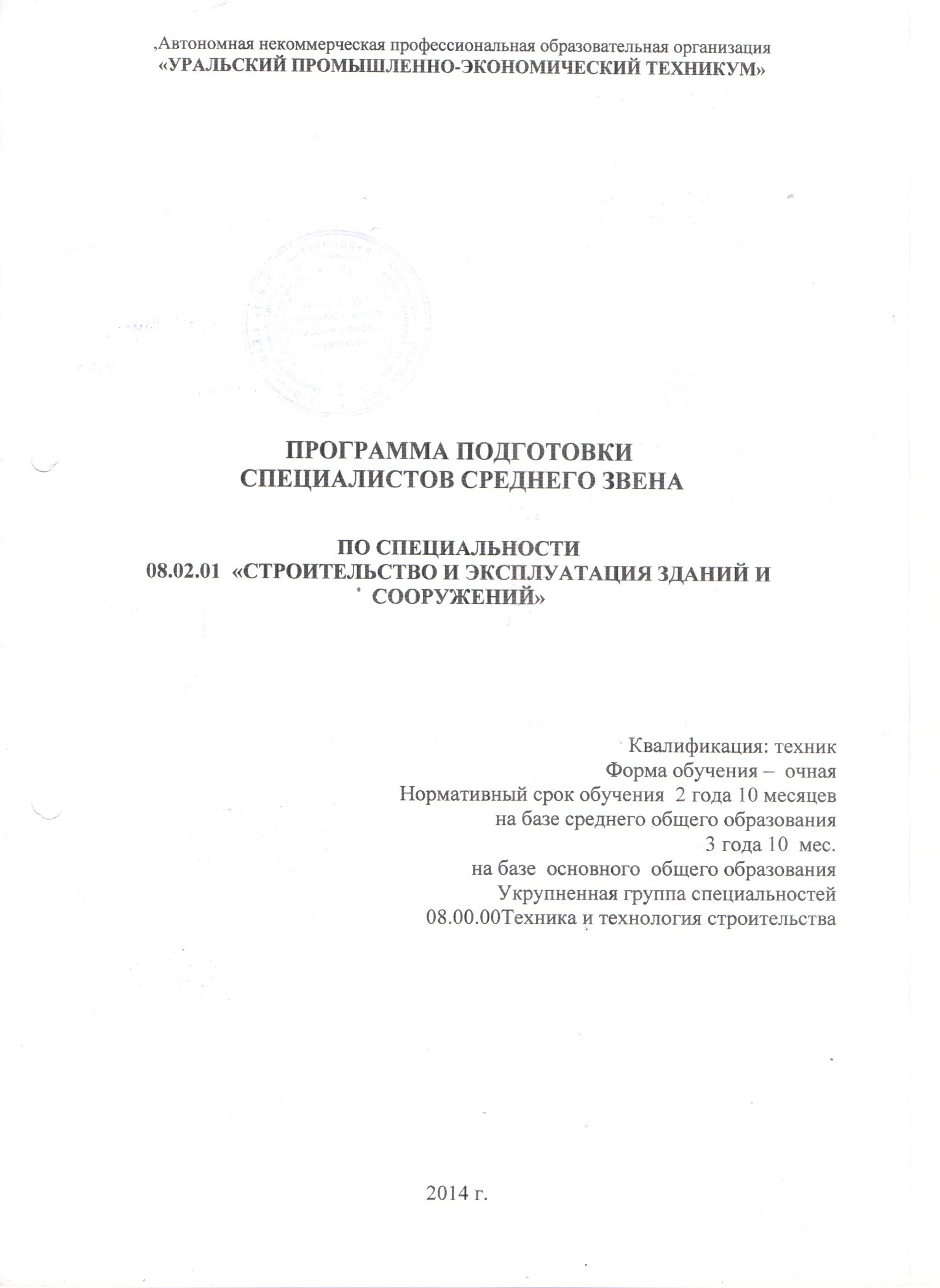 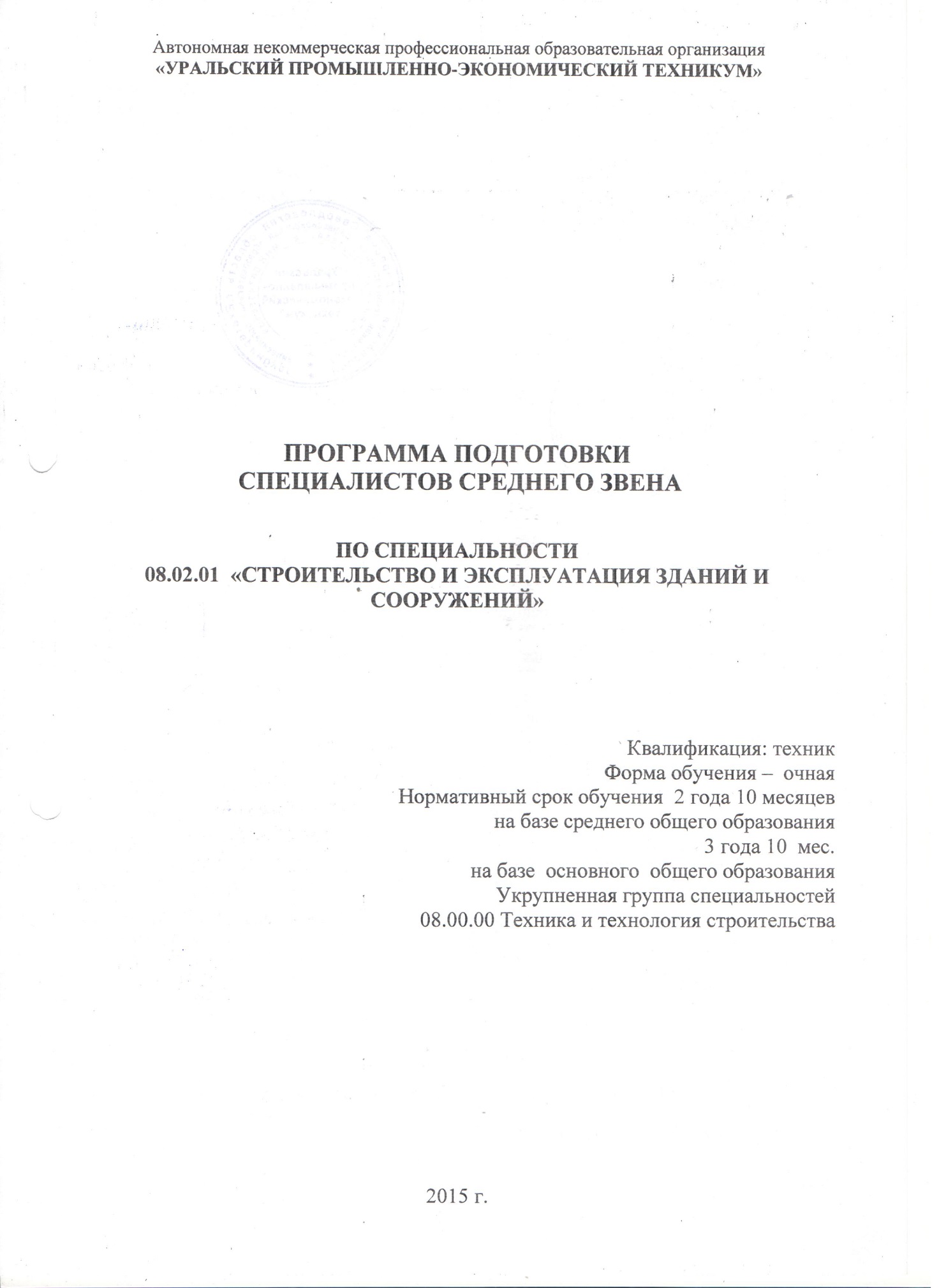 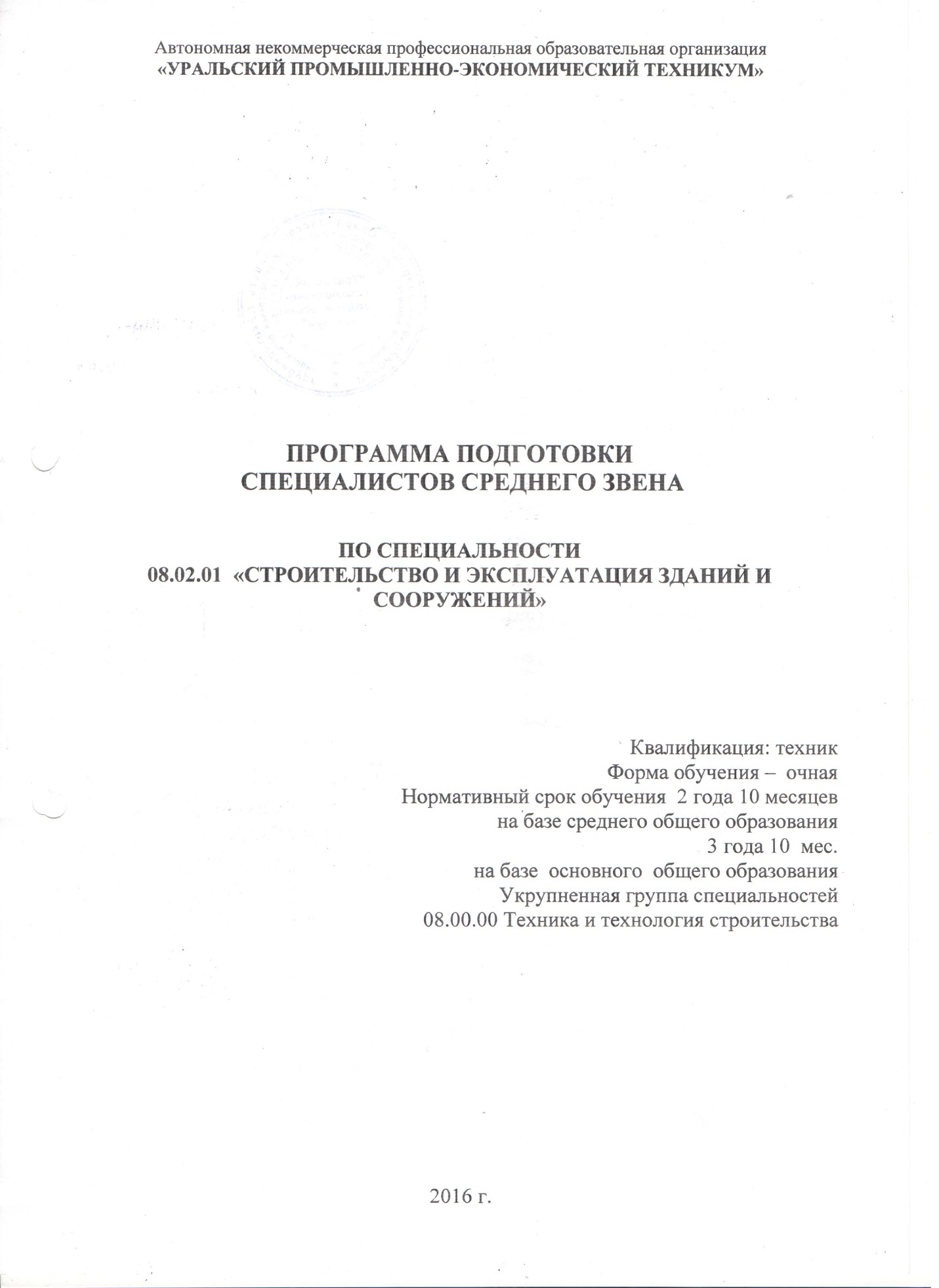 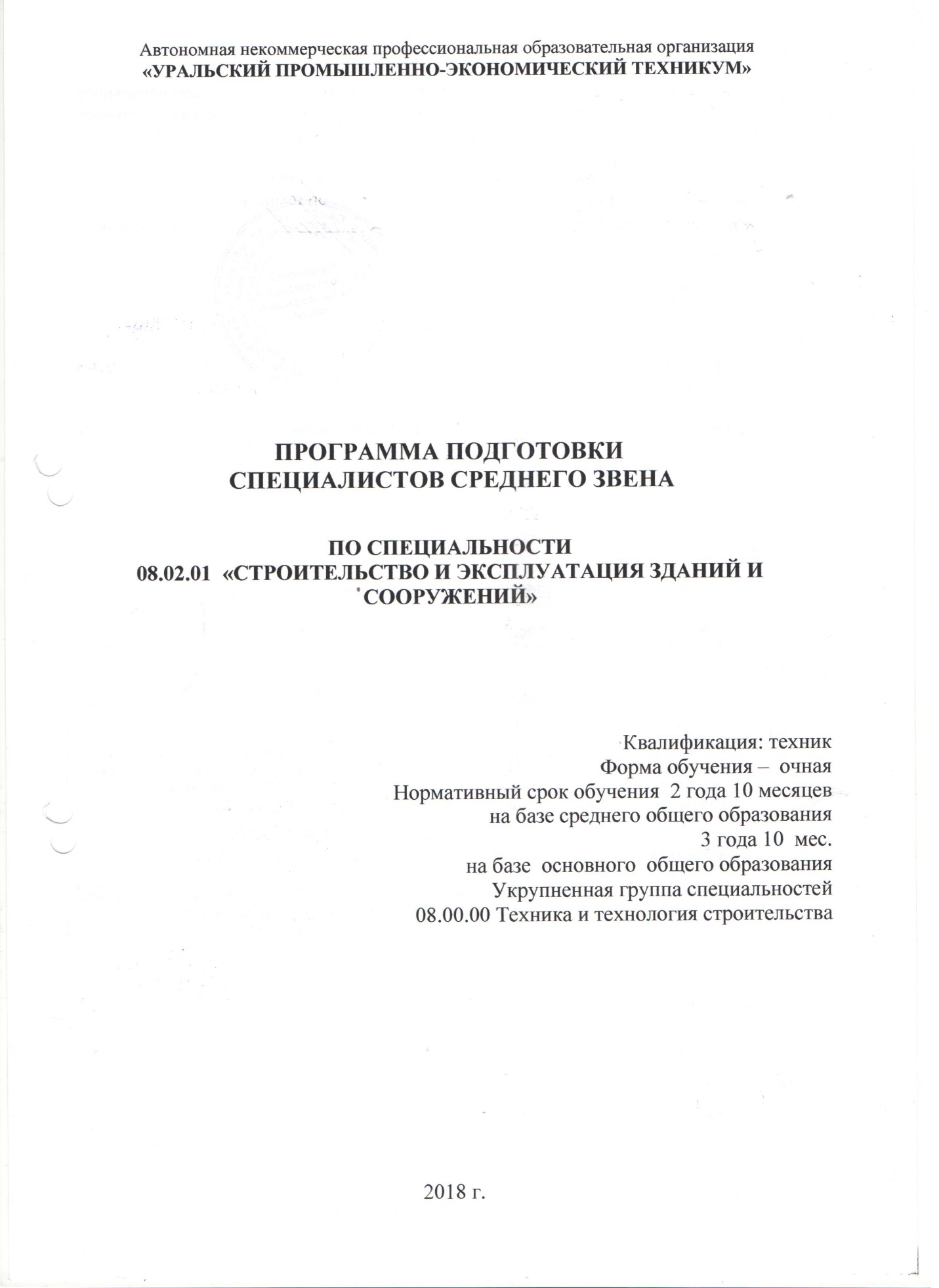 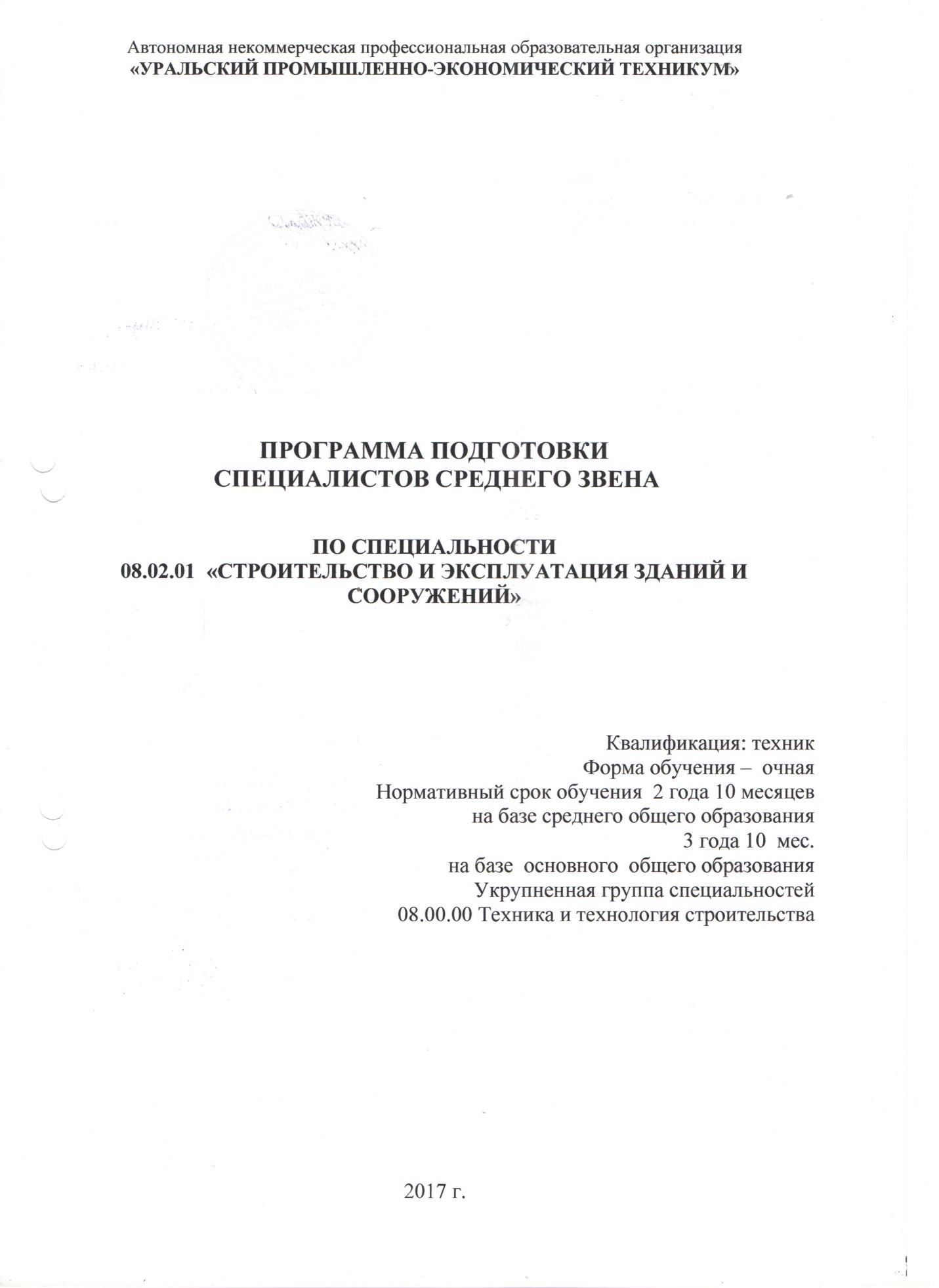 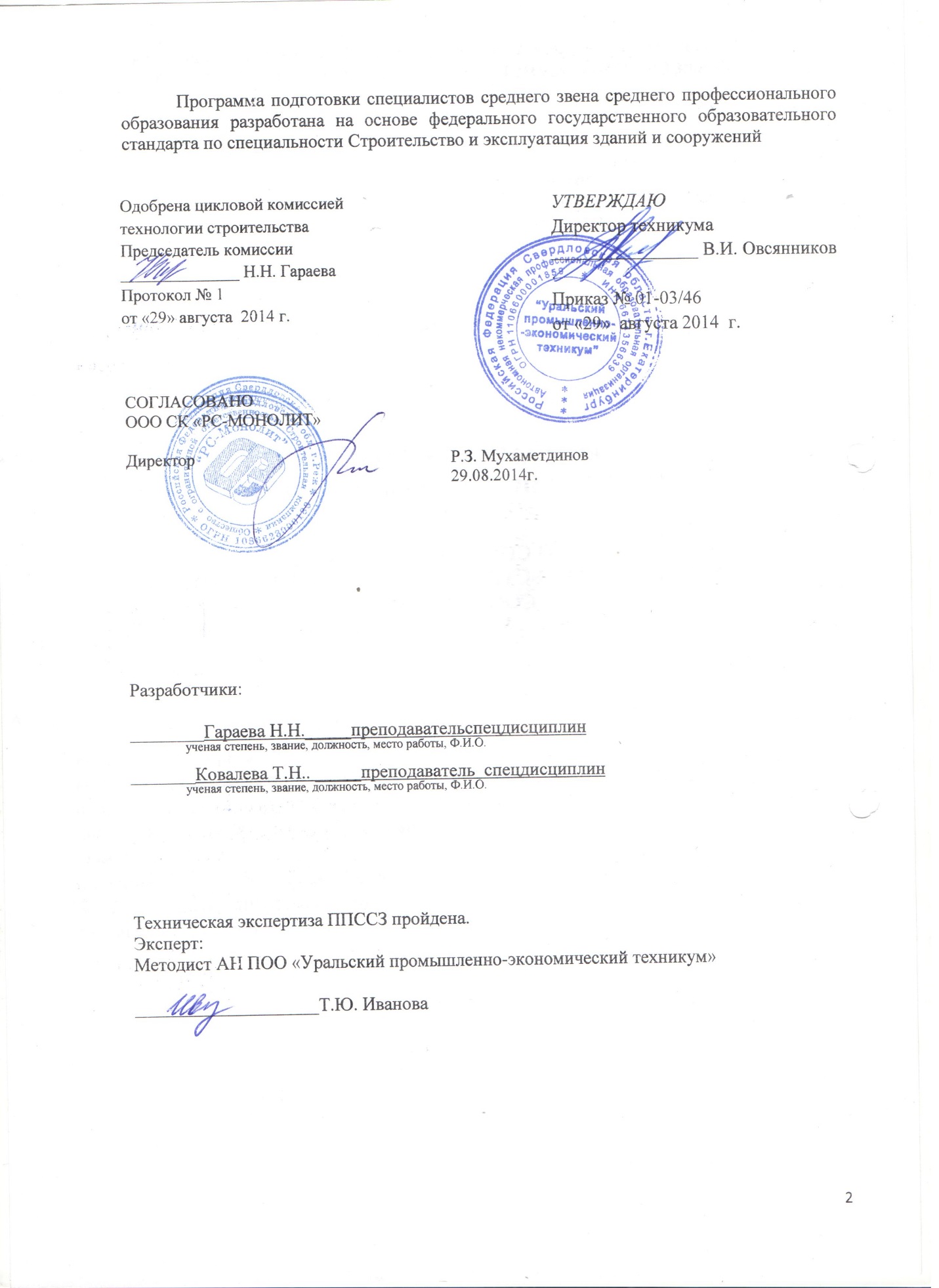 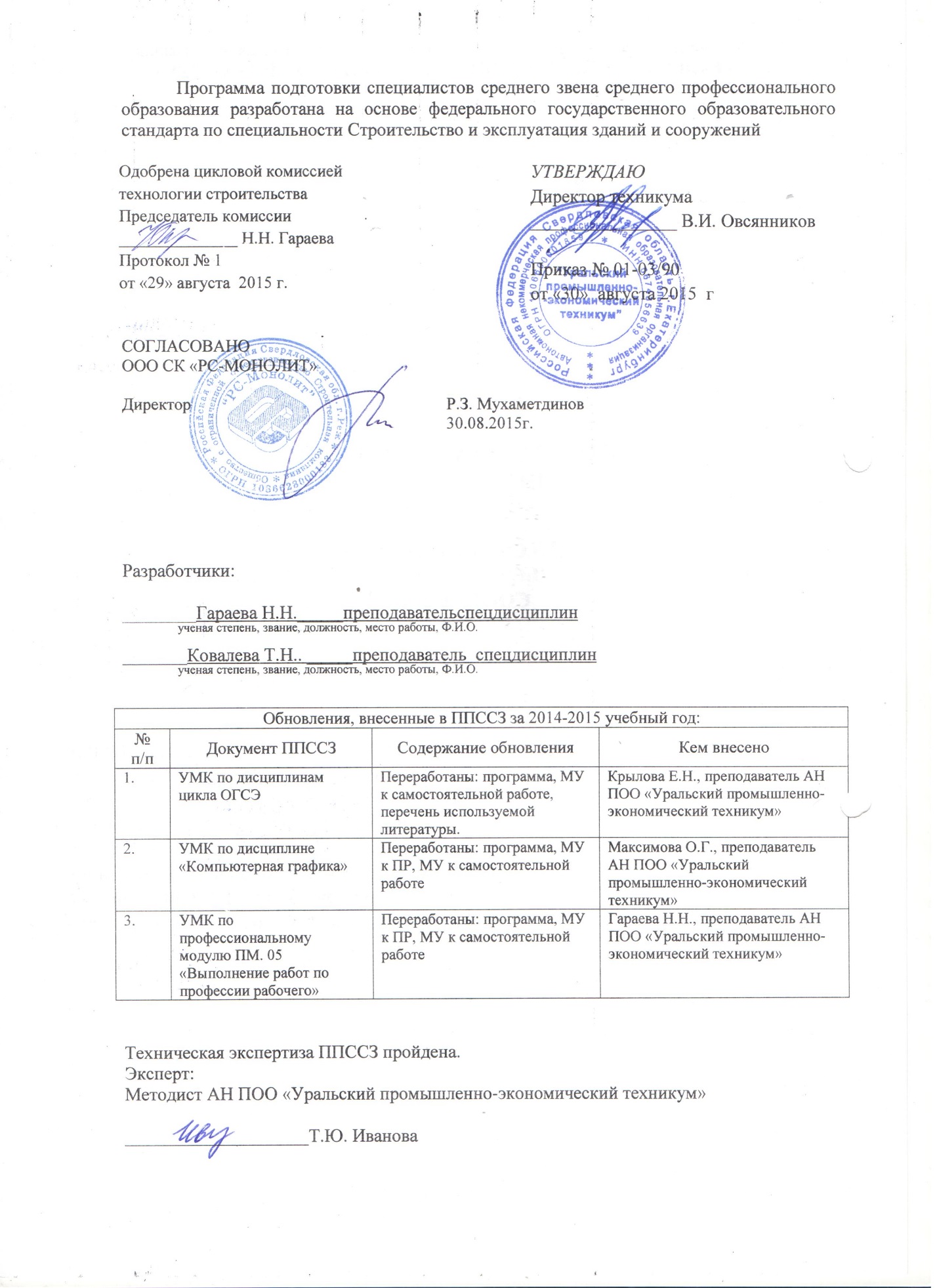 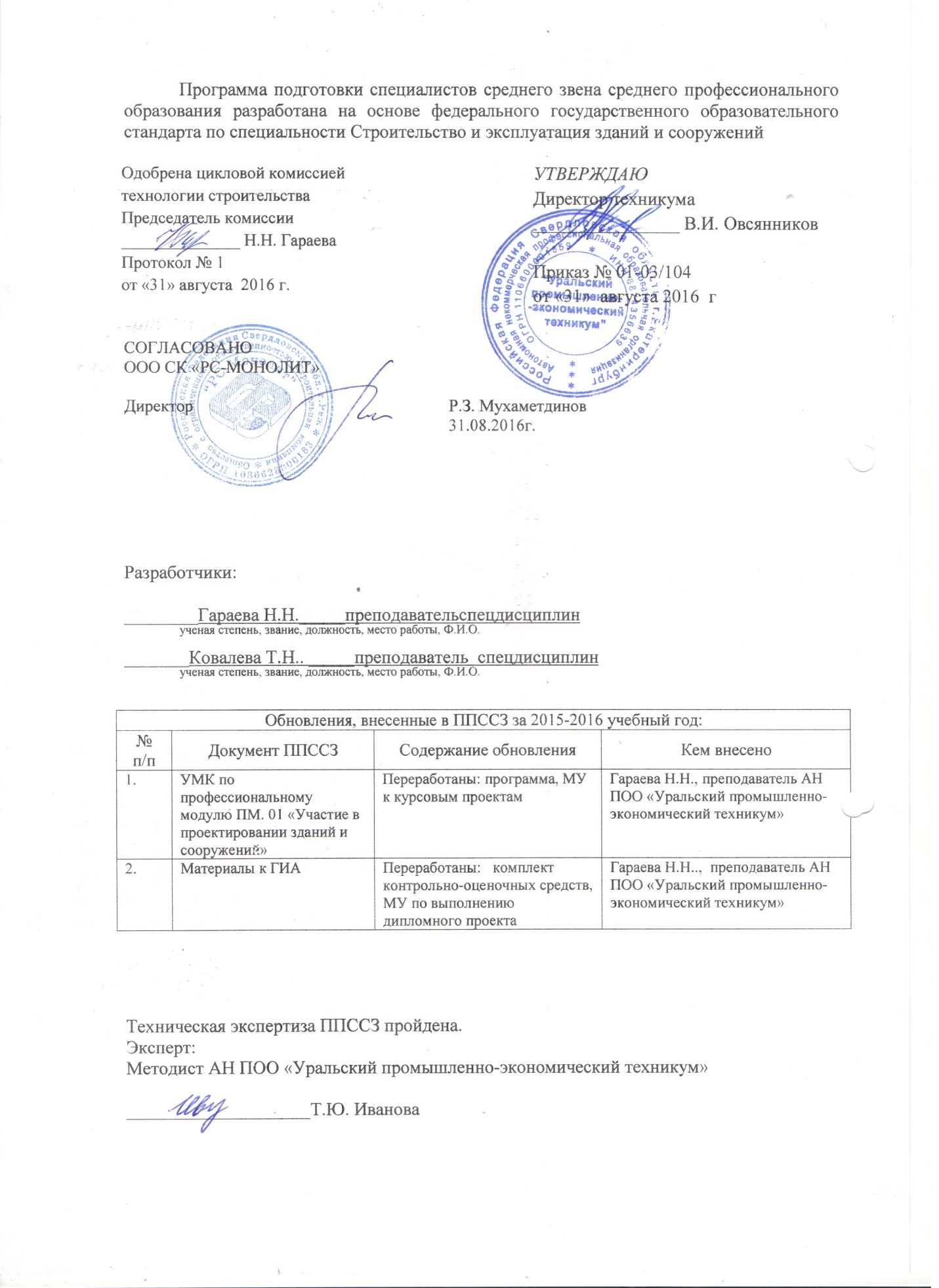 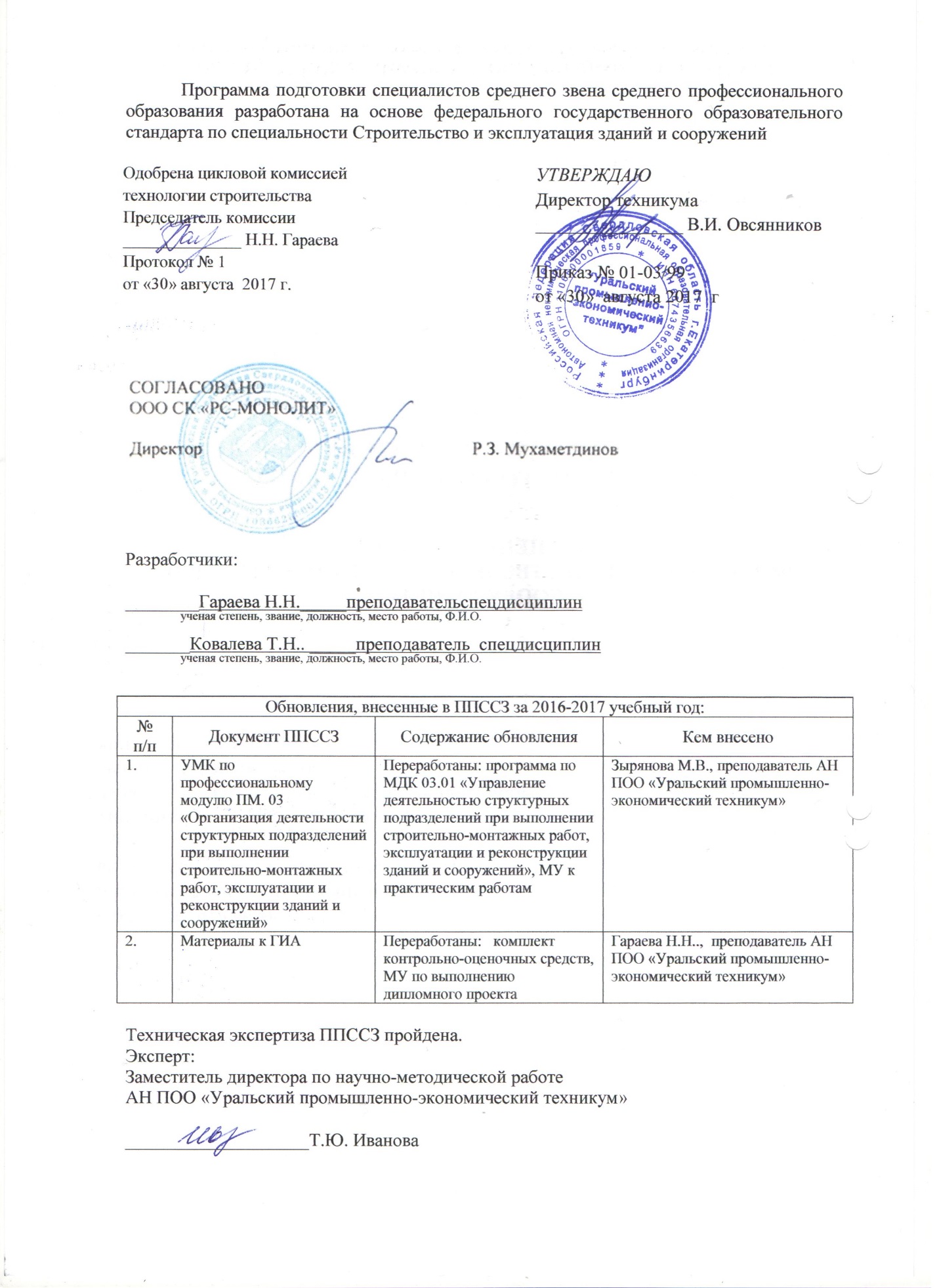 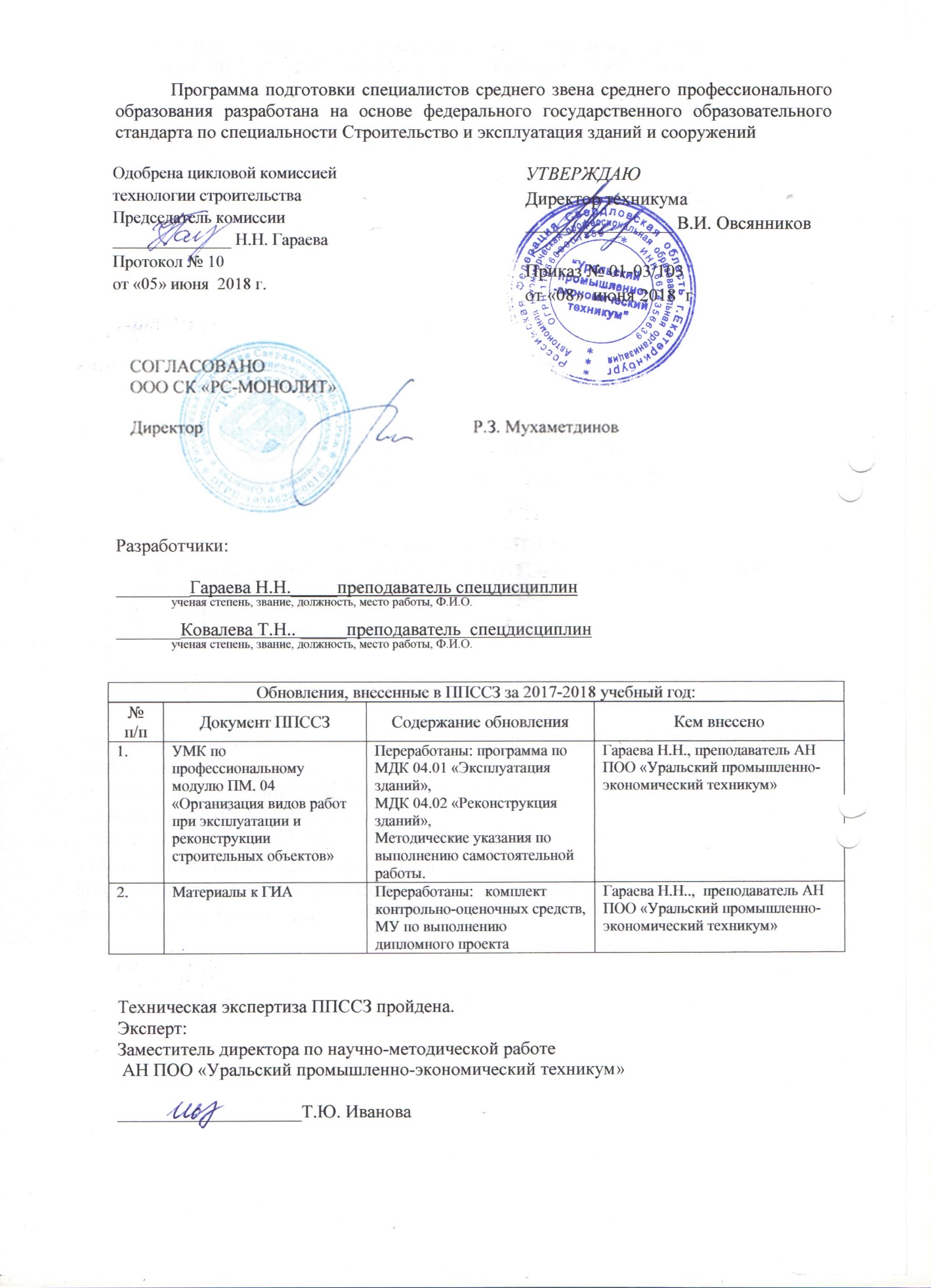 СОДЕРЖАНИЕ1. Заключение о согласовании программы подготовки специалистов среднего звена по специальности СПО.2. Используемые сокращения.3. Общие положения.4. Паспорт программы подготовки специалистов среднего звена (ППССЗ):4.1 нормативно-правовые основы разработки ППССЗ;4.2 требования к абитуриентам;4.3 нормативный срок освоения программы;4.4 характеристика профессиональной деятельности выпускников итребования к результатам освоения ППССЗ:4.4.1 область и объекты профессиональной деятельности;4.4.2 виды профессиональной деятельности и компетенции.4.5 структура ППССЗ;4.6. распределение вариативной части;4.7. практикоориентированностьППССЗ;4.8. распределение формирования компетенций в структуре ППССЗ;4.9. базы практик;4.10. требования к условиям реализации ППССЗ:4.10.1минимальное материально-техническое обеспечение реализации ППССЗ;4.10.2 информационное обеспечение реализации ППССЗ;4.10.3 кадровое обеспечение реализации ППССЗ;4.11Аннотации программ дисциплин, профессиональных модулей4.11.1 аннотации программ дисциплин4.11.2 аннотации программ профессиональных модулей4.12 требования к оцениванию качества освоения ППССЗ5. Документы, определяющие содержание и организацию образовательногопроцесса:Приложение 1 Федеральный государственный образовательный стандарт среднего профессионального образования по специальности 08.02.01Строительство и эксплуатация зданий и сооружений, утвержденный приказом Министерства образования и науки Российской Федерации № 965 от 11августа 2014г.Приложение 2 Рабочие учебные планыПриложение 3 Календарный учебный графикПриложение 4 Графики учебного процессаПриложение 5 Рабочие программы учебных дисциплин обязательной и вариативной части ППССЗПриложение 6 Рабочие программы профессиональных модулей обязательной части ППССЗПриложение 7 Рабочие программы учебной и производственной практикПриложение 8 Материалы для оценки качества ППССЗ (фонд оценочных средств)Приложение 9 Нормативно-правовые документы, регламентирующиеорганизацию образовательного процессаСписок используемых источниковЗАКЛЮЧЕНИЕ О СОГЛАСОВАНИИ ПРОГРАММЫ ПОДГОТОВКИ 08.02.01СТРОИТЕЛЬСТВО И ЭКСПЛУАТАЦИЯ ЗДАНИЙ И СООРУЖЕНИЙПредприятие (организация) работодателя: ООО СК «РС-МОНОЛИТ»Специальность: 08.02.01Строительство и эксплуатация зданий и сооруженийОбразовательная база приема: основное общее образование, среднее общее образование.Квалификация: техникНормативный срок освоения ППССЗ:на базе основного общего образования – 3 года 10 месяцев, на базе среднего общего образования – 2 год 10 месяцевАвтор-разработчик ППССЗ: Автономная некоммерческая профессиональная образовательная организация «УРАЛЬСКИЙ ПРОМЫШЛЕННО-ЭКОНОМИЧЕСКИЙ ТЕХНИКУМ» (АН ПОО «Уральский промышленно-экономический техникум»)ЗАКЛЮЧЕНИЕ1. Представленная основная профессиональная образовательная программа поспециальности среднего профессионального образования 08.02.01Строительство и эксплуатация зданий и сооружений, разработана в соответствиис:- требованиями ФГОС,  утвержденногоМинобрнауки РФ  № 965 от11августа 2014г.;- запросами работодателей;- особенностями развития Уральского региона;- потребностями экономики Уральского региона.2. Содержание ППССЗ по специальности08.02.01 Строительство и эксплуатация зданий и сооружений отражает современные инновационные тенденции в развитии отрасли сучетом потребностей работодателей и экономики Уральского региона;направлено:Наосвоение видов профессиональной деятельности по специальности всоответствии с ФГОС и присваиваемой квалификации:Участие в проектировании зданий и сооружений.Выполнение технологических процессов при строительстве, эксплуатации и реконструкции строительных объектов.Организация деятельности структурных подразделений при выполнении строительно-монтажных работ, эксплуатации и реконструкции зданий и сооружений.Организация видов работ при эксплуатации и реконструкции строительных объектов.на формированиев соответствии с ФГОС следующих общих компетенций:ОК 1. Понимать сущность и социальную значимость своей будущей профессии, проявлять к ней устойчивый интерес.ОК 2. Организовывать собственную деятельность, выбирать типовые методы и способы выполнения профессиональных задач, оценивать их эффективность и качество.ОК 3. Принимать решения в стандартных и нестандартных ситуациях и нести за них ответственность.ОК 4. Осуществлять поиск и использование информации, необходимой для эффективного выполнения профессиональных задач, профессионального и личностного развития.ОК 5. Использовать информационно-коммуникационные технологии в профессиональной деятельности.ОК 6. Работать в коллективе и в команде, эффективно общаться с коллегами, руководством, потребителями.ОК 7. Брать на себя ответственность за работу членов команды (подчиненных), за результат выполнения заданий.ОК 8. Самостоятельно определять задачи профессионального и личностного развития, заниматься самообразованием, осознанно планировать повышение квалификации.ОК 9. Ориентироваться в условиях частой смены технологий в профессиональной деятельности.следующих профессиональных компетенций:Участие в проектировании зданий и сооружений.ПК 1.1. Подбирать строительные конструкции и разрабатывать несложные узлы и детали конструктивных элементов зданий.ПК 1.2. Разрабатывать архитектурно-строительные чертежи с использованием информационных технологий.ПК 1.3. Выполнять несложные расчеты и конструирование строительных конструкций.ПК 1.4. Участвовать в разработке проекта производства работ с применением информационных технологий.Выполнение технологических процессов при строительстве, эксплуатации и реконструкции строительных объектовПК 2.1. Организовывать и выполнять подготовительные работы на строительной площадке.ПК 2.2. Организовывать и выполнять строительно-монтажные, ремонтные и работы по реконструкции строительных объектов.ПК 2.3. Проводить оперативный учет объемов выполняемых работ и расхода материальных ресурсов.ПК 2.4. Осуществлять мероприятия по контролю качества выполняемых работ.Организация деятельности структурных подразделений при выполнении строительно-монтажных работ, эксплуатации, ремонте и реконструкции зданий и сооруженийПК 3.1. Осуществлять оперативное планирование деятельности структурных подразделений при проведении строительно-монтажных работ, текущего содержания и реконструкции строительных объектов.ПК 3.2. Обеспечивать работу структурных подразделений при выполнении производственных задач.ПК 3.3. Контролировать и оценивать деятельность структурных подразделений.ПК 3.4. Обеспечивать соблюдения требований охраны труда, безопасности жизнедеятельности и защиту окружающей среды при выполнении строительно-монтажных и ремонтных работ и работ по реконструкции строительных объектов.Организация видов работ при эксплуатации и реконструкции строительных объектовПК 4.1. Принимать участие в диагностике технического состояния конструктивных элементов эксплуатируемых зданий.ПК 4.2. Организовывать работу по технической эксплуатации зданий и сооружений.ПК 4.3. Выполнять мероприятия по технической эксплуатации конструкций и инженерного оборудования зданий.ПК 4.4. Осуществлять мероприятия по оценке технического состояния и реконструкции зданий.на формирование дополнительных знаний и умений по требованию работодателей:в области экологических основ природопользования:уметь:- оценивать последствия неразумного вмешательства человека в существующее в природе равновесие;- пользоваться справочной и учебной литературой для сравнения уровней загрязнения атмосферы, почвы, воды в городах по ПДК, ПДВ- соблюдать принципы рационального природопользования в любой хозяйственной деятельности; - определять рациональные возможности малоотходных и безотходных технологий;- разбираться в экологических справочниках и нормативно-правовых документах.знать:     -  о современном состоянии окружающей среды в России;- о зависимости здоровья человека от окружающей среды;- глобальные проблемы окружающей среды;- экологические принципы рационального использования природных ресурсов и охраны природы;- об источниках загрязнения природы;- об экозащитной технике и технологии;- основы экологического права; - о государственных и общественных мероприятиях по охране окружающей среды;- о международном сотрудничестве в области охраны окружающей средыв области основ архитектуры зданий:уметь:различать здания по различным признакам, формулировать требования к зданиям  и отдельным конструкциям, различать конструкции по их назначению, конструктивному решению, работе под нагрузкой, определять конструктивную схему здания, решать несложные вопросы, задачи  по проектированию здания и жилой застройки  населенных мест, выполнять архитектурно-строительные чертежи отдельных элементов зданий, выполнять эскизы, схемы.знать:типы зданий, их конструктивные решения, требования к зданиям,конструктивные и объемно-планировочные элементы зданий,конструктивные схемы зданий, основные задачи по проектированию зданий и жилой застройки населенных мест.правила выполнения архитектурно-строительных чертежей, чертежей эскизов и схем.в области основ инженерной геологии:уметь:- составлять геологический, геоморфологический и гидрогеологический разрезы, стратегическую колонку и  определять точность и деформативные свойства грунтов, читать геологическую карту и разрезы;знать:- основные параметры состава, состояние и свойства грунтовые.в области основ организации инженерных сетей и оборудования территорий, зданий и стройплощадок:уметь:читать чертежи и схемы инженерных сетей и оборудования зданий;ориентироваться по чертежам и схемам инженерных сетей на местности;знать:основные принципы организации  и инженерной подготовки территорий;принципиальные схемы инженерно-технических систем зданий и территорий (населенных пунктов);основы расчета водоснабжения и канализации;схемы и элементы инженерного оборудования зданий;в области основ расчета строительных конструкций:уметь:- выполнять расчеты нагрузок, действующих на конструкции; - по конструктивной схеме построить расчетную схему конструкции; -выполнять статический расчет; - проверять несущую способность конструкций;- подбирать сечение элемента от приложенных нагрузок;- определять размеры подошвы фундамента;- выполнять расчеты соединений элементов конструкции; - рассчитывать несущую способность свай по грунту, шаг свай и количество свай в ростверкезнать:правила чтения архитектурно – строительных чертежей;методы организации труда на рабочем месте;нормы расходов сырья и материалов на выполняемые работы;основы экономики труда;правила техники безопасности;виды основных материалов, применяемых при облицовке наружных и внутренних поверхностей плиткой;способы разметки, провешивания, отбивки маячных линий горизонтальных и вертикальных поверхностей;способы установки и крепления фасонных плиток;устройство и правила эксплуатации машин для вибровтапливания плиток;способы разметки под облицовку плитками криволинейных поверхностей и под декоративную облицовку;правила приготовления растворов вручную;свойства соляной кислоты, раствора кальцинированной соды и допустимую крепость применяемых растворов;виды материалов и способы приготовления растворов для укладки зеркальной плитки;требования СНиП при производстве облицовочных работ;виды и назначение облицовок;виды основных материалов, применяемых при облицовке наружных и внутренних поверхностей плитками;способы установки и крепления плиток при облицовке наружных и внутренних поверхностей;правила применения приборов для проверки горизонтальности и вертикальности поверхностей при облицовке плиткой;способы установки и крепления фасонных плиток;способы облицовки стеклом «марблит»;способы декоративной облицовки;требования, предъявляемые к качеству облицовки;правила ремонта полов и смены облицованных плиток.в области менеджмента и делового общения:уметь:- принимать управленческие решения,- руководствоваться   правилами   делового   этикета,   составлять   деловые письма,- планировать и проводить совещания, деловые встречи.- выявлять потребности;- управлять конфликтами.знать:историю становления и развития наук «Менеджмент»;задачи и технологии организации;стили управления;специфику делового общения;источники и причины конфликтов.в области компьютерной графики:уметь:пользоваться пакетом графических программ;работать на персональном компьютере с графическими возможностями, на плоттере и лазерном принтере;пользоваться учебными  системами AutoCAD и ArchiCAD машинной графики с элементами расчета; выполнять архитектурно-строительные чертежи с использованием систем автоматизированного проектирования. знать:основные понятия машинной графики;основные операции редактирования изображений;назначение САПР;правила техники безопасности при работе на плоттере;   в области строительных материалов и изделий:уметь:определять по внешним признакам и маркировке вид и качество строительных материалов и изделий;знать:основные свойства и области применения строительных материалов и изделий;правила их приемки и складирования;требования к экономному расходованию;в области правового обеспечения профессиональной деятельности:уметь:использовать необходимые нормативно-правовые документы; защищать свои права в соответствии с гражданским, гражданско-процессуальным  и трудовым законодательством; анализировать и оценивать результаты и последствия деятельности (бездействия) с правовой точки зрения.знать:основные положения конституции РФ; права и свободы человека и гражданина, механизм их реализации; понятия правового регулирования в сфере профессиональной деятельности; законодательные акты и другие нормативные документы, регулирующие правоотношения в процессе профессиональной деятельности; организационно-правовые формы юридических лиц; правовое положение субъектов предпринимательской деятельности; права и обязанности работников в сфере профессиональной деятельности; порядок заключения трудового договора и основания для его прекращения;правила оплаты труда; роль государственного регулирования в обеспечении занятости населения;право социальной защиты граждан; понятие дисциплинарной и материальной ответственности работника; виды административных правонарушений и административной ответственности; - нормы защиты нарушенных прав и судебный порядок разрешения споров.в области технологии выполнения работ по профессии облицовщика-плиточника или маляра:уметь:читать архитектурно-строительные чертежи;правильно организовывать и содержать рабочее место;просчитывать объёмы работ;экономно расходовать материалы;определять пригодность применяемых материалов; соблюдать правила безопасности труда, гигиены труда, пожарную безопасность;сортировать, подготавливать поверхности основания под облицовку плиткой;устраивать выравнивающий слой;провешивать и отбивать маячные линии под облицовку прямолинейных поверхностей;приготавливать вручную по заданному составу растворы, сухие смеси и мастики;приготавливать растворы для промывки облицованных поверхностей;контролировать качество подготовки и обработки поверхности;соблюдать безопасные условия труда;облицовывать вертикальные поверхности плитками на растворе, с применением шаблонов, диагональной облицовкой на масосуществлять контроль качества облицовки различных поверхностей;соблюдать правила техники безопасности при облицовке поверхностей;осуществлять разборку плиток облицованных поверхностей;осуществлять смену облицованных плиток;осуществлять ремонт плиточных полов;знать:основы трудового законодательства;правила чтения архитектурно – строительных чертежей;методы организации труда на рабочем месте;нормы расходов сырья и материалов на выполняемые работы;основы экономики труда;правила техники безопасности;виды основных материалов, применяемых при облицовке наружных и внутренних поверхностей плиткой;способы разметки, провешивания, отбивки маячных линий горизонтальных и вертикальных поверхностей;способы установки и крепления фасонных плиток;устройство и правила эксплуатации машин для вибровтапливания плиток;способы разметки под облицовку плитками криволинейных поверхностей и под декоративную облицовку;правила приготовления растворов вручную;свойства соляной кислоты, раствора кальцинированной соды и допустимую крепость применяемых растворов;виды материалов и способы приготовления растворов для укладки зеркальной плитки;требования СНиП при производстве облицовочных работ;виды и назначение облицовок;виды основных материалов, применяемых при облицовке наружных и внутренних поверхностей плитками;способы установки и крепления плиток при облицовке наружных и внутренних поверхностей;правила применения приборов для проверки горизонтальности и вертикальности поверхностей при облицовке плиткой;способы установки и крепления фасонных плиток;способы облицовки стеклом «марблит»;способы декоративной облицовки;требования, предъявляемые к качеству облицовки;правила ремонта полов и смены облицованных плиток.3. Объем времени вариативной части ППССЗ1350 часаоптимально распределен впрофессиональной составляющей подготовки специалиста и отражает требованияработодателей:дополнительно введены дисциплины и междисциплинарные курсы:4. ППССЗ по специальности 08.02.01 Строительство и эксплуатация зданий и сооруженийразработана в соответствии с требованиями ФГОС к материально-техническомуобеспечению образовательного процесса.Вывод:данная программа подготовки специалистов среднего звенапозволяет подготовить техника по специальности 08.02.01 Строительство и эксплуатация зданий и сооруженийв соответствии с ФГОС, требованиям экономики и запросам работодателейрегиона.Директор					_________________Р.З. Мухаметдинов									М.П.							07.09.2016г.2. ИСПОЛЬЗУЕМЫЕ СОКРАЩЕНИЯСПО – среднее профессиональное образованиеППССЗ – программа подготовки специалистов среднего звенаОО – образовательнаяорганизацияУД – учебная дисциплинаПМ – профессиональный модульПК – профессиональная компетенцияОК – общая компетенцияМДК – междисциплинарный курсУП – учебная практикаПП – производственная практикаГИА – государственная итоговая аттестация3. ОБЩИЕ ПОЛОЖЕНИЯППССЗ представляет собой комплекс нормативно-методической документации,разработаннойна основе федерального государственного образовательногостандарта по специальностиСПО, утвержденного приказом Министерства образования и науки РоссийскойФедерации№ 965от 11.08.2014 года с учетомрегионального рынка труда, регламентирующий содержание, организацию иоценку качества подготовки студентов и выпускников.Программа подготовки специалистов среднего звена (далее - ППССЗ)обеспечивает достижение студентами результатов обучения, установленныхуказанным федеральным государственным образовательным стандартом.ППССЗ состоит из:-паспорта ППССЗ;-базисного учебного плана;-рабочего учебного плана;-календарного учебного графика;-рабочих программ учебных дисциплин;-рабочих программ профессиональных модулей;-рабочих программ учебной, производственной и преддипломной практик;-нормативно-правовых документов, регламентирующих организациюобразовательного процесса.ППССЗ ежегодно пересматривается и при необходимости обновляется вчасти содержания учебных планов, состава и содержания рабочих программдисциплин, рабочих программ профессиональных модулей, программ учебнойипроизводственной практик, методических материалов, обеспечивающихкачество подготовки студентов.Основными пользователями ППССЗ являются:- преподаватели, сотрудники техникума обеспечивающие проведение образовательного процесса по специальности Право и организация социального обеспечения;- студенты, обучающиеся по данной специальности;-  администрация и коллективные органы управления АН ПОО «Уральский промышленно-экономический техникум»;- абитуриенты и их родители;-  работодатели.4. ПАСПОРТ ПРОГРАММЫ ПОДГОТОВКИ СПЕЦИАЛИСТОВ СРЕДНЕГО ЗВЕНА4.1Нормативно-правовые основы разработки программы подготовки специалистов среднего звенаППССЗ 08.02.01 Строительство и эксплуатация зданий и сооружений  - комплекс нормативно-методической документации, регламентирующий содержание, организацию и оценку качества подготовки обучающихся и выпускников с квалификацией техник, по специальности 08.02.01 Строительство и эксплуатация зданий и сооружений.Нормативную правовую основу разработки ППССЗ (далее - программа) составляют: Федеральный закон от 29.12.2012 № 273-ФЗ «Об образовании в Российской Федерации»; Федеральный закон от 21.07.2007 № 194-ФЗ «О внесении изменений в отдельные законодательные акты Российской Федерации в связи с установлением обязательности общего образования»;  федеральный государственный образовательный стандарт (ФГОС) среднего профессионального образования (СПО)специальности08.02.01 Строительство и эксплуатация зданий и сооружений, утвержденный приказом Минобрнауки РФ от 11.08.2014г № 965»;Федеральный закон №307-ФЗ от 1 декабря 2007г. «О внесении изменений в отдельные законодательные акты Российской Федерации в целях предоставления объединениям работодателей права участвовать в разработке и реализации государственной политики в области профессионального образования»;Концепция действий на рынке труда, п.3 (одобрена распоряжением Правительства Российской Федерации от 15 августа 2008 г., № 1193-р);Правила участия объединений работодателей в разработке и реализации государственной политики в области профессионального образования, п.3 (утверждены постановлением Правительства Российской Федерации от 24 декабря 2008 г., № 1015);Письмо Департамента государственной политики в сфере подготовки рабочих кадров и дпоМинобрнауки РФ от 17 марта 2015 г. № 06-259 «Рекомендации по организации получения среднего общего образования в пределах освоения образовательных программ среднего профессионального образования на базе основного общего образования с учетом требований федеральных государственных образовательных стандартов и получаемой профессии или специальности среднего профессионального образования»;Положение об оценке и сертификации квалификаций выпускников образовательных учреждений профессионального образования, других категорий граждан,  прошедших профессиональное обучение в других формах (утв. Минобрнауки 31 июля 2009 г.);Разъяснения по формированию учебного плана ОПОП НПО и СПО;Письмо Министерства образования и науки РФ «О разъяснениях по формированию учебного плана ОПОП НПО и СПО»;Календарный учебный график образовательного учреждения СПО;Разъяснения по формированию примерных программ учебных дисциплин начального профессионального и среднего профессионального образования на основе Федеральных государственных образовательных стандартов начального профессионального и среднего профессионального образования (Утверждены Директором Департамента государственной политики и нормативно-правового регулирования в сфере образования Министерства образования и науки Российской Федерации 2 августа 2009 г.);Разъяснения по формированию примерных программ профессиональных модулей начального профессионального и среднего профессионального образования на основе Федеральных государственных образовательных стандартов начального профессионального и среднего профессионального образования (Утверждены Директором Департамента государственной политики и нормативно-правового регулирования в сфере образования Министерства образования и науки Российской Федерации 2 августа 2009 г.);Нормативно-методические документы АН ПОО «Уральский промышленно-экономический техникум»4.2Требования к абитуриентамЛица, поступающие на обучение, должны иметь документ об уровне образования:- аттестат о среднем общем образовании;- аттестат об основном общем образовании;- диплом о начальном профессиональном образовании с указанием о полученном уровне общего образования и оценками по дисциплинам Базисного учебного плана общеобразовательных учреждений;- документ об образовании более высокого уровня.4.3. Нормативный срок освоения программыНормативный срок освоения ППССЗбазовойподготовки по специальности СПО08.02.01 Строительство и эксплуатация зданий и сооруженийпри очной форме обучения составляет: _ на базе среднего общего образования – 2 год 10 месяцев;– на базе основного общего образования – 3 года 10 месяцев.Трудоемкость ППССЗ на базе среднего общего образования	Трудоемкость ППССЗ на базе основного общего образованияНа освоение ППССЗпредусмотрено следующее количество часов:максимальное количество часов –4536 час.из них:аудиторных занятий –3024 час.самостоятельной работы – 1512 час.часов учебной практики –432 час.часов производственной практики (по профилю специальности) –432 час.часов производственной практики (преддипломной) –144 час.4.4. Характеристика профессиональной деятельности выпускников итребования к результатам освоения ППССЗ4.4.1. Область и объекты профессиональной деятельностиОбласть профессиональной деятельности выпускников:организация и проведение работ по проектированию, строительству, эксплуатации, ремонту и реконструкции зданий и сооружений.Объектами профессиональной деятельности выпускников являются:строительные объекты (гражданские, промышленные и сельскохозяйственные здания и сооружения);строительные материалы, изделия и конструкции;строительные машины и механизмы;нормативная и производственно-техническая документации;технологические процессы проектирования, строительства и эксплуатации зданий и сооружений и их конструктивные элементы;первичные трудовые коллективы.4.4.2. Виды профессиональной деятельности и компетенцииВиды профессиональной деятельности и профессиональныекомпетенции выпускника:Общие компетенции выпускника4.5. Структура основной профессиональной образовательнойпрограммыППССЗимеет следующуюструктуру:6. Распределение вариативной частиЧасы вариативной части в объеме1350часа распределены в структуре ППССЗ следующим образом: 102 часа использованы на увеличение объема математического и естественнонаучного учебного цикла, в том числе за счет включения дисциплины: экологические основы природопользования; 844 часа использованы на увеличение объема общепрофессионального циклаза счет включения дисциплин:Основы архитектуры зданий,Основы инженерной геологии, Основы организации инженерных сетей и оборудования территорий, зданий и стройплощадок, Основы расчета строительных конструкций,  Менеджмент и деловое общение, Компьютерная графика, Строительные материалы и изделия, Правовое обеспечение профессиональной деятельности, 404 часа использованы на увеличение объема теоретической и практической части профессиональной подготовки, в том числе и за счет включения МДК.05.01Технология выполнения работ по профессии облицовщика-плиточника или маляра.Дополнительно введены дисциплины и междисциплинарные курсы:За счет вариативной части предусмотрено (дополнительно)приобретение знаний и умений:в области экологических основ природопользования:уметь:- оценивать последствия неразумного вмешательства человека в существующее в природе равновесие;- пользоваться справочной и учебной литературой для сравнения уровней загрязнения атмосферы, почвы, воды в городах по ПДК, ПДВ- соблюдать принципы рационального природопользования в любой хозяйственной деятельности; - определять рациональные возможности малоотходных и безотходных технологий;- разбираться в экологических справочниках и нормативно-правовых документах.знать:     -  о современном состоянии окружающей среды в России;- о зависимости здоровья человека от окружающей среды;- глобальные проблемы окружающей среды;- экологические принципы рационального использования природных ресурсов и охраны природы;- об источниках загрязнения природы;- об экозащитной технике и технологии;- основы экологического права; - о государственных и общественных мероприятиях по охране окружающей среды;- о международном сотрудничестве в области охраны окружающей средыв области основ архитектуры зданий:уметь:различать здания по различным признакам, формулировать требования к зданиям  и отдельным конструкциям, различать конструкции по их назначению, конструктивному решению, работе под нагрузкой, определять конструктивную схему здания, решать несложные вопросы, задачи  по проектированию здания и жилой застройки  населенных мест, выполнять архитектурно-строительные чертежи отдельных элементов зданий, выполнять эскизы, схемы.знать:типы зданий, их конструктивные решения, требования к зданиям,конструктивные и объемно-планировочные элементы зданий,конструктивные схемы зданий, основные задачи по проектированию зданий и жилой застройки населенных мест.правила выполнения архитектурно-строительных чертежей, чертежей эскизов и схем.в области основ инженерной геологии:уметь:- составлять геологический, геоморфологический и гидрогеологический разрезы, стратегическую колонку и  определять точность и деформативные свойства грунтов, читать геологическую карту и разрезы;знать:- основные параметры состава, состояние и свойства грунтовые.в области основ организации инженерных сетей и оборудования территорий, зданий и стройплощадок:уметь:читать чертежи и схемы инженерных сетей и оборудования зданий;ориентироваться по чертежам и схемам инженерных сетей на местности;знать:основные принципы организации  и инженерной подготовки территорий;принципиальные схемы инженерно-технических систем зданий и территорий (населенных пунктов);основы расчета водоснабжения и канализации;схемы и элементы инженерного оборудования зданий;в области основ расчета строительных конструкций:уметь:- выполнять расчеты нагрузок, действующих на конструкции; - по конструктивной схеме построить расчетную схему конструкции; -выполнять статический расчет; - проверять несущую способность конструкций;- подбирать сечение элемента от приложенных нагрузок;- определять размеры подошвы фундамента;- выполнять расчеты соединений элементов конструкции; - рассчитывать несущую способность свай по грунту, шаг свай и количество свай в ростверкезнать:правила чтения архитектурно – строительных чертежей;методы организации труда на рабочем месте;нормы расходов сырья и материалов на выполняемые работы;основы экономики труда;правила техники безопасности;виды основных материалов, применяемых при облицовке наружных и внутренних поверхностей плиткой;способы разметки, провешивания, отбивки маячных линий горизонтальных и вертикальных поверхностей;способы установки и крепления фасонных плиток;устройство и правила эксплуатации машин для вибровтапливания плиток;способы разметки под облицовку плитками криволинейных поверхностей и под декоративную облицовку;правила приготовления растворов вручную;свойства соляной кислоты, раствора кальцинированной соды и допустимую крепость применяемых растворов;виды материалов и способы приготовления растворов для укладки зеркальной плитки;требования СНиП при производстве облицовочных работ;виды и назначение облицовок;виды основных материалов, применяемых при облицовке наружных и внутренних поверхностей плитками;способы установки и крепления плиток при облицовке наружных и внутренних поверхностей;правила применения приборов для проверки горизонтальности и вертикальности поверхностей при облицовке плиткой;способы установки и крепления фасонных плиток;способы облицовки стеклом «марблит»;способы декоративной облицовки;требования, предъявляемые к качеству облицовки;правила ремонта полов и смены облицованных плиток.в области менеджмента и делового общения:уметь:- принимать управленческие решения,- руководствоваться   правилами   делового   этикета,   составлять   деловые письма,- планировать и проводить совещания, деловые встречи.- выявлять потребности;- управлять конфликтами.знать:историю становления и развития наук «Менеджмент»;задачи и технологии организации;стили управления;специфику делового общения;источники и причины конфликтов.в области компьютерной графики:уметь:пользоваться пакетом графических программ;работать на персональном компьютере с графическими возможностями, на плоттере и лазерном принтере;пользоваться учебными  системами AutoCAD и ArchiCAD машинной графики с элементами расчета; выполнять архитектурно-строительные чертежи с использованием систем автоматизированного проектирования. знать:основные понятия машинной графики;основные операции редактирования изображений;назначение САПР;правила техники безопасности при работе на плоттере;   в области строительных материалов и изделий:уметь:определять по внешним признакам и маркировке вид и качество строительных материалов и изделий;знать:основные свойства и области применения строительных материалов и изделий;правила их приемки и складирования;требования к экономному расходованию;в области правового обеспечения профессиональной деятельности:уметь:использовать необходимые нормативно-правовые документы; защищать свои права в соответствии с гражданским, гражданско-процессуальным  и трудовым законодательством; анализировать и оценивать результаты и последствия деятельности (бездействия) с правовой точки зрения.знать:основные положения конституции РФ; права и свободы человека и гражданина, механизм их реализации; понятия правового регулирования в сфере профессиональной деятельности; законодательные акты и другие нормативные документы, регулирующие правоотношения в процессе профессиональной деятельности; организационно-правовые формы юридических лиц; правовое положение субъектов предпринимательской деятельности; права и обязанности работников в сфере профессиональной деятельности; порядок заключения трудового договора и основания для его прекращения;правила оплаты труда; роль государственного регулирования в обеспечении занятости населения;право социальной защиты граждан; понятие дисциплинарной и материальной ответственности работника; виды административных правонарушений и административной ответственности; - нормы защиты нарушенных прав и судебный порядок разрешения споров.в области технологии выполнения работ по профессии облицовщика-плиточника или маляра:уметь:читать архитектурно-строительные чертежи;правильно организовывать и содержать рабочее место;просчитывать объёмы работ;экономно расходовать материалы;определять пригодность применяемых материалов; соблюдать правила безопасности труда, гигиены труда, пожарную безопасность;сортировать, подготавливать поверхности основания под облицовку плиткой;устраивать выравнивающий слой;провешивать и отбивать маячные линии под облицовку прямолинейных поверхностей;приготавливать вручную по заданному составу растворы, сухие смеси и мастики;приготавливать растворы для промывки облицованных поверхностей;контролировать качество подготовки и обработки поверхности;соблюдать безопасные условия труда;облицовывать вертикальные поверхности плитками на растворе, с применением шаблонов, диагональной облицовкой на масосуществлять контроль качества облицовки различных поверхностей;соблюдать правила техники безопасности при облицовке поверхностей;осуществлять разборку плиток облицованных поверхностей;осуществлять смену облицованных плиток;осуществлять ремонт плиточных полов;знать:основы трудового законодательства;правила чтения архитектурно – строительных чертежей;методы организации труда на рабочем месте;нормы расходов сырья и материалов на выполняемые работы;основы экономики труда;правила техники безопасности;виды основных материалов, применяемых при облицовке наружных и внутренних поверхностей плиткой;способы разметки, провешивания, отбивки маячных линий горизонтальных и вертикальных поверхностей;способы установки и крепления фасонных плиток;устройство и правила эксплуатации машин для вибровтапливания плиток;способы разметки под облицовку плитками криволинейных поверхностей и под декоративную облицовку;правила приготовления растворов вручную;свойства соляной кислоты, раствора кальцинированной соды и допустимую крепость применяемых растворов;виды материалов и способы приготовления растворов для укладки зеркальной плитки;требования СНиП при производстве облицовочных работ;виды и назначение облицовок;виды основных материалов, применяемых при облицовке наружных и внутренних поверхностей плитками;способы установки и крепления плиток при облицовке наружных и внутренних поверхностей;правила применения приборов для проверки горизонтальности и вертикальности поверхностей при облицовке плиткой;способы установки и крепления фасонных плиток;способы облицовки стеклом «марблит»;способы декоративной облицовки;требования, предъявляемые к качеству облицовки;правила ремонта полов и смены облицованных плиток.4.7. ПрактикоориентированностьППССЗПрактикоориентированностьППССЗ в целом составляет 65%4.8. Распределение формирования компетенций в структуре ППССЗРаспределение формирования компетенций в структуре ППССЗ приведено втаблице.ТАБЛИЦАраспределения формирования компетенций в структуре ППССЗПРИМЕЧАНИЕ: ЗНАК «+» ОЗНАЧАЕТ, ЧТО ДАННАЯ КОМПЕТЕНЦИЯ ФОРМИРУЕТСЯ В ХОДЕ ИЗУЧЕНИЯ УЧЕБНОЙ              ДИСЦИПЛИНЫ, МЕЖДИСЦИПЛИНАРНОГО КУРСА, ПРАКТИКИ.4.9.Базы практикОсновными базами практики студентов являются:ООО «Строительно-монтажное управление»ООО «Строительная компания «Континенталь»Имеющиеся базы практикиобеспечивают возможностьпрохождения практики всеми студентами в соответствии с учебным планом.4.10. Требования к условиям реализации ППССЗ4.10.1. Минимальное материально-техническое обеспечение реализации ППССЗ4.10.2. Информационное обеспечение реализации ППССЗ4.10.3. Кадровое обеспечение реализации ППССЗРеализация основнойППССЗобеспечивается педагогическими кадрами:4.11  Аннотации программ дисциплин, профессиональных модулей 4.11.1 Аннотации программ дисциплинДисциплина«ОСНОВЫ ФИЛОСОФИИ» 	Дисциплина относится к общему гуманитарному и социально-экономическому учебному циклу программы подготовки специалистов среднего звена.	Цели и задачи дисциплиныВ результате освоения дисциплины студент должен уметь:ориентироваться в наиболее общих философских проблемах бытия, познания, ценностей, свободы и смысла жизни как основе формирования культуры гражданина и будущего специалиста;В результате освоения дисциплины студент должен знать:основные категории и понятия философии;роль философии в жизни человека и общества;основы философского учения о бытии;сущность процесса познания;основы научной, философской и религиозной картин мира;об условиях формирования личности, свободе и ответственности за сохранение жизни, культуры, окружающей среды;о социальных и этических проблемах, связанных с развитием и использованием достижений науки, техники и технологий.	Виды учебной работы и объём учебных часов	Содержание дисциплиныРаздел 1. Философия, ее роль в жизни человека и общества.Раздел 2. История философииРаздел 3. Философское осмысление природы человека.Раздел 4. Философское учение об обществе.Раздел 5. Философия и медицинаДисциплина«ИСТОРИЯ» 	Дисциплина относится к общему гуманитарному и социально-экономическому учебному циклу программы подготовки специалистов среднего звена.	Цели и задачи дисциплиныВ результате освоения дисциплины студент должен уметь:ориентироваться в современной экономической, политической и культурной ситуации в России и мире;выявлять взаимосвязь отечественных, региональных, мировых социально-экономических, политических  и культурных проблем.В результате освоения дисциплины студент должен знать:основные направления развития ключевых регионов мира на рубеже веков (XX - XXI вв.);сущность и причины локальных, региональных,  межгосударственных конфликтов в конце XX - начале  XXI в.;основные процессы (интеграционные, поликультурные, миграционные и иные) политического и экономического развития ведущих государств и регионов мира;назначение ООН, НАТО, ЕС и других организаций и основные направления их деятельности;роль науки, культуры и религии в сохранении и укреплении национальных и государственных традиций;содержание и назначение важнейших правовых и законодательных актов мирового и регионального значения.	Виды учебной работы и объём учебных часов	Содержание дисциплины	Раздел 1. Вторая мировая война. Послевоенное десятилетие.	Раздел 2. Советский союз и страны Запада в 60-80 годы  ХХ века.	Раздел 3. Современный мир.Дисциплина«ИНОСТРАННЫЙ ЯЗЫК» 	Дисциплина относится к общему гуманитарному и социально-экономическому учебному циклу программы подготовки специалистов среднего звена.		Цели и задачи дисциплиныВ результате освоения дисциплины студент должен уметь:общаться устно и письменно на иностранном языке на профессиональные и повседневные темы; переводить со словарем иностранные тексты профессиональной направленности; самостоятельно совершенствовать устную и письменную речь, пополнять словарный запас. В результате освоения дисциплины студент должен знать:лексический (1200-1400 лексических единиц)  грамматический минимум, необходимый для чтения и перевода (со словарем) иностранных текстов профессиональной направленности.	Виды учебной работы и объём учебных часов	Содержание дисциплины	Раздел 1. Моя будущая специальность	Раздел 2.Устройство на работу.	Раздел3.Деловая поездка за рубеж.	Раздел4.Деловые контакты	Раздел5.Пенсионный фонд	Раздел 6. Пенсионное обеспечение	Раздел7.Деловая переписка		Раздел 8.Социальная поддержка населения.	Раздел 9.Права граждан в Российской Федерации.Дисциплина«ФИЗИЧЕСКАЯ КУЛЬТУРА» 	Дисциплина относится к общему гуманитарному и социально-экономическому учебному циклу программы подготовки специалистов среднего звена.	Цели и задачи дисциплиныВ результате освоения дисциплины студент должен уметь:использовать физкультурно - оздоровительную деятельность для укрепления здоровья, достижения жизненных и профессиональных целей. В результате освоения дисциплины студент должен знать:о роли физической культуры в общекультурном, социальном и физическом развитии человека; основы здорового образа жизни.	Виды учебной работы и объём учебных часов	Содержание дисциплиныРаздел1. Теоретико–практические основы формирования физической культуры Раздел 2. Учебно-практические основы формирования физической культуры личностиРаздел 3. Профессионально-прикладная физическая подготовка (ППФП). Дисциплина«МАТЕМАТИКА» 	Дисциплина входит в математический и общий естественнонаучный цикл основной профессиональной образовательной программы.	Цели и задачи дисциплиныВ результате освоения дисциплины студент должен уметь:решать прикладные задачи в области профессиональной деятельности.В результате освоения дисциплины студент должен знать:значение математики в профессиональной деятельности и при освоении профессиональной образовательной программы;основные математические методы решения прикладных задач в области профессиональной деятельности;основные понятия и методы математического анализа, дискретной математики, линейной алгебры, теории комплексных чисел, теории вероятностей и математической статистики;основы интегрального и дифференциального исчисления.	Виды учебной работы и объём учебных часов	Содержание дисциплины	Раздел 1. Аналитическая геометрия	Раздел 2. Элементы математического анализа	Раздел 3. Теория комплексных чисел	Раздел 4. Теория вероятности и математическая статистика	Раздел 5. Основы линейной алгебрыДисциплина«ИНФОРМАТИКА»	Дисциплина входит в математический и общий естественнонаучный учебный цикл программы подготовки специалистов среднего звена.	Цели и задачи дисциплиныВ результате освоения учебной дисциплины студент должен уметь:использовать базовые системные программные продукты;использовать прикладное программное обеспечение общего назначения для обработки текстовой, графической, числовой информации В результате освоения учебной дисциплины студент должен знать:основные понятия автоматизированной обработки информации, общий состав и структуру персональных электронно-вычислительных машин (ЭВМ) и вычислительных систем;базовые системные программные продукты и пакеты прикладных программ для обработки текстовой, графической, числовой и табличной информации.	Виды учебной работы и объём учебных часов	Содержание дисциплины	Раздел 1. Автоматизированная обработка информации.	Раздел 2.Аппаратное и программное обеспечение ПК. Файловая система.	Раздел 3.Вспомогательные программы.	Раздел 4. Компьютерные сети.	Раздел 5. Прикладные программные средства.	Раздел6. Информационно-поисковые системы. Автоматизированные системы.	Раздел 7.Обработка различных видов информации.Дисциплина«ЭКОЛОГИЧЕСКИЕ ОСНОВЫ ПРИРОДОПОЛЬЗОВАНИЯ»	Дисциплина входит в математический и общий естественнонаучный цикл основной профессиональной образовательной программы.	Цели и задачи дисциплиныВ результате освоения дисциплины студент должен уметь:использовать представления о взаимосвязи организмов и среды обитания в профессиональной деятельности.В результате освоения дисциплины студент должен знать:состояние природных ресурсов России и мониторинг окружающей среды;экологические принципы рационального природопользования.	Виды учебной работы и объём учебных часов	Содержание дисциплины	Раздел 1.Экология и природопользование.	Раздел 2.  Охрана окружающей среды	Раздел 3.Мероприятия по защите планетыДисциплина«ИНЖЕНЕРНАЯ ГРАФИКА»	Дисциплина входит в общепрофессиональный учебный циклпрограммы подготовки специалистов среднего звена.	Цели и задачи дисциплиныВ результате освоения дисциплины  обучающийся должен уметь:- использовать полученные знания при выполнении конструкторских документов с помощью компьютерной графики;В результате освоения дисциплины  обучающийся должен знать:- правила разработки, выполнения оформления и чтения конструкторской документации;- способы графического представления пространственных образов и схем;- стандарты единой системы конструкторской документации и системы проектной документации в строительстве.	Виды учебной работы и объём учебных часов	Содержание дисциплиныРаздел 1. Правила оформления чертежейРаздел 2. Основы проекционного черчения и технического рисования Раздел 3. Основы технического черченияРаздел 4. Архитектурно-строительные чертежиРаздел 5. Чертежи и схемы по специальности  Дисциплина«ТЕХНИЧЕСКАЯ МЕХАНИКА»	Дисциплина входит в общепрофессиональный учебный цикл программы подготовки специалистов среднего звена.	Цели и задачи дисциплины	В результате освоения учебной дисциплины обучающийся должен уметь:выполнять расчеты на прочность, жесткость и устойчивость элементов сооружений;определять аналитическим и графическим способами усилия опорных реакций балок, ферм, рам;определять усилия в стержнях ферм;строить эпюры нормальных напряжений, изгибающих моментов и др.В результате освоения учебной дисциплины обучающийся должен знать:законы механики деформируемого твердого тела, виды деформаций, основные расчеты;определение направления реакций, связи;определение момента силы относительно точки, его свойства;типы нагрузок и виды опор балок, ферм, рам;напряжения и деформации, возникающие в строительных элементах при работе под нагрузкой;моменты инерции простых сечений элементов и др.	Виды учебной работы и объём учебных часов	Содержание дисциплиныРаздел 1. Теоретическая механикаРаздел 2. Сопротивление материаловРаздел 3 Статика сооруженийДисциплина«ОСНОВЫ ЭЛЕКТРОТЕХНИКИ»	Дисциплина входит в общепрофессиональный учебный циклпрограммы подготовки специалистов среднего звена.	Цели и задачи дисциплиныВ результате освоения дисциплины обучающийся должен уметь:Читать электрические схемы Вести оперативный учет работы энергетических установокВ результате освоения дисциплины обучающийся должен знать:Основы электротехники и электроникиУстройство и принцип действия электрических машин и трансформаторовУстройство и принцип действия аппаратуры управления электроустановок 	Виды учебной работы и объём учебных часов	Содержание дисциплиныРаздел 1. Электрическое полеРаздел 2. Электрические цепи постоянного токаРаздел 3. Магнитное полеРаздел 4. Электрические цепи переменного токаРаздел 5 Электронные элементыРаздел 6 Электронные устройстваДисциплина«ОСНОВЫ ГЕОДЕЗИИ»	Дисциплина входит в общепрофессиональный учебный циклпрограммы подготовки специалистов среднего звена.	Цели и задачи дисциплиныВ результате освоения учебной дисциплины обучающийся должен уметь:- читать ситуации на планах и картах;- определять положение линий на местности;- решать задачи на масштабы;- решать прямую и обратную геодезическую задачу;- выносить на строительную площадку элементы стройгенплана;- пользоваться приборами и инструментами, используемыми при измерении линий, углов и отметок точек;- проводить камеральные работы по окончании теодолитной съемки и геометрического нивелирования;В результате освоения учебной дисциплины обучающийся должен знать:- основные понятия и термины, используемые в геодезии;- назначение опорных геодезических сетей;- масштабы, условные топографические знаки, точность масштаба;- систему плоских прямоугольных координат;- приборы и инструменты для измерений: линий, углов и определения превышений;- виды геодезических измерений.	Виды учебной работы и объём учебных часов	Содержание дисциплиныРаздел 1.Топографические карты, планы.Раздел 2.Геодезические измерения.	Раздел 3.Понятия о геодезических съемкахРаздел 4. Геодезические работы при вертикальной планировке участкаРаздел 5. Элементы инженерно-геодезических разбивочных работ.Раздел 6Геодезические работы при строительстве.		Дисциплина«ИНФОРМАЦИОННЫЕ ТЕХНОЛОГИИ В ПРОФЕССИОНАЛЬНОЙ ДЕЯТЕЛЬНОСТИ»	Дисциплина входит в математический и общий естественнонаучный цикл основной профессиональной образовательной программы.	Цели и задачи дисциплиныВ результате освоения дисциплины студент должен уметь:применять программное обеспечение, компьютерные и телекоммуникационные средства в профессиональной деятельности;отображать информацию с помощью принтеров, плоттеров и средств мультимедиа;устанавливать пакеты прикладных программ;В результате освоения дисциплины студент должен знать:состав, функции и возможности использования информационных и телекоммуникационных технологий в профессиональной деятельности;основные этапы решения задач с помощью электронно-вычислительных машин;перечень периферийных устройств, необходимых для реализации автоматизированного рабочего места на базе персонального компьютера;технологию поиска информации;технологию освоения пакетов прикладных программ	Виды учебной работы и объём учебных часов	Содержание дисциплины	Раздел 1. Системы автоматизации профессиональной деятельности.Раздел 2. Применение электронных коммуникаций в профессиональной деятельностиРаздел 3.Автоматизация решения проектных задач.Дисциплина«ЭКОНОМИКА ОРГАНИЗАЦИИ»	Дисциплина входит в общепрофессиональный учебный цикл программы подготовки специалистов среднего звена.	Цели и задачи дисциплиныВ результате освоения учебной дисциплины обучающийся должен уметь:рассчитывать по принятой методологии основные технико-экономические показатели деятельности организации;оформлять основные документы по регистрации малых предприятий;составлять и заключать договора подряда;использовать информацию о рынке, определять товарную номенклатуру, товародвижение и сбыт;в соответствии с изменениями влияния внешней или внутренней среды определять направление менеджмента.В результате освоения учебной дисциплины обучающийся должен знать:состав трудовых и финансовых ресурсов организации;основные фонды и оборотные средства строительной организации, показатели их использования;основные технико-экономические показатели хозяйственно-финансовой деятельности организации;механизмы ценообразования на строительную продукцию, формы оплаты труда;методику разработки бизнес-плана; содержание основных составляющих общего менеджмента;методологию и технологию современного менеджмента;характер тенденций развития современного менеджмента;требования, предъявляемые к современному менеджеру;стратегию и тактику маркетинга.	Виды учебной работы и объём учебных часов	Содержание дисциплиныРаздел 1. Место строительной отрасли в экономике страныРаздел 2. Организационно-правовые формы предприятийРаздел 3. Экономические ресурсы организации.Раздел 4. Организация, нормирование и оплата трудаРаздел 5. Издержки производства и себестоимость продукцииРаздел 6. Финансы организации (предприятияРаздел 7. Основы маркетингаРаздел 8. Производственное планирование организации (предприятия).Дисциплина		«БЕЗОПАСНОСТЬ ЖИЗНЕДЕЯТЕЛЬНОСТИ»	Дисциплина входит в общепрофессиональный учебный цикл программы подготовки специалистов среднего звена.	Цели и задачи дисциплиныВ результате освоения учебной дисциплины обучающийся должен уметь:организовывать и проводить мероприятия по защите работающих и населения от негативных воздействий чрезвычайных ситуаций;предпринимать профилактические меры для снижения уровня опасностей различного вида и их последствий в профессиональной деятельности и быту;использовать средства индивидуальной и коллективной защиты от оружия массового поражения; применять первичные средства пожаротушения;ориентироваться в перечне военно-учетных специальностей и самостоятельно определять среди них родственные полученной специальности;применять профессиональные знания в ходе исполнения обязанностей военной службы на воинских должностях в соответствии с полученной специальностью;владеть способами бесконфликтного общения и саморегуляции в повседневной деятельности и экстремальных условиях военной службы;оказывать первую помощь пострадавшим;В результате освоения учебной дисциплины обучающийся должен знать:принципы обеспечения устойчивости объектов экономики, прогнозирования развития событий и оценки последствий при техногенных чрезвычайных ситуациях и стихийных явлениях, в том числе в условиях противодействия терроризму как серьезной угрозе национальной безопасности России;основные виды потенциальных опасностей и их последствия в профессиональной деятельности и быту, принципы снижения вероятности их реализации;основы военной службы и обороны государства;задачи и основные мероприятия гражданской обороны; способы защиты населения от оружия массового поражения;меры пожарной безопасности и правила безопасного поведения при пожарах;организацию и порядок призыва граждан на военную службу и поступления на нее в добровольном порядке;основные виды вооружения, военной техники и специального снаряжения, состоящих на вооружении (оснащении) воинских подразделений, в которых имеются военно-учетные специальности, родственные специальностям СПО;область применения получаемых профессиональных знаний при исполнении обязанностей военной службы;порядок и правила оказания первой помощи пострадавшимВиды учебной работы и объём учебных часовСодержание дисциплиныРаздел 1.Гражданская оборона.Раздел 2. Чрезвычайные ситуации мирного и военного времени.Организация защиты населения и территорий при чрезвычайных ситуациях.Раздел 3.Основы военной службы.Дисциплина«ОСНОВЫ АРХИТЕКТУРЫ ЗДАНИЙ»	Дисциплина входит в общепрофессиональный учебный циклпрограммы подготовки специалистов среднего звена.	Цели и задачи дисциплины	В результате освоения учебной дисциплины обучающийся должен уметь:различать здания по различным признакам, формулировать требования к зданиям  и отдельным конструкциям, различать конструкции по их назначению, конструктивному решению, работе под нагрузкой, определять конструктивную схему здания, решать несложные вопросы, задачи  по проектированию здания и жилой застройки  населенных мест, выполнять архитектурно-строительные чертежи отдельных элементов зданий, выполнять эскизы, схемы.В результате освоения учебной дисциплины обучающийся должен знать:типы зданий, их конструктивные решения, требования к зданиям,конструктивные и объемно-планировочные элементы зданий,конструктивные схемы зданий, основные задачи по проектированию зданий и жилой застройки населенных мест.правила выполнения архитектурно-строительных чертежей, чертежей эскизов и схем.	Виды учебной работы и объём учебных часов	Содержание дисциплиныРаздел 1. «Общие сведения о зданиях»Раздел 2. «Конструкции гражданских зданий»Раздел 3. «Типы гражданских зданий»Раздел 4. «Основы проектирования жилой застройки и гражданских зданий»Раздел 5. «Конструкции промышленных зданий»Раздел 6. «Сельскохозяйственные здания и сооружения»Дисциплина«ОСНОВЫ ИНЖЕНЕРНОЙ ГЕОЛОГИИ»	Дисциплина входит в общепрофессиональный учебный цикл программы подготовки специалистов среднего звена.	Цели и задачи дисциплины	В результате освоения учебной дисциплины обучающийся должен уметь:- составлять геологический, геоморфологический и гидрогеологический разрезы, стратегическую колонку и  определять точность и деформативные свойства грунтов, читать геологическую карту и разрезы;В результате освоения учебной дисциплины обучающийся должен знать:- основные параметры состава, состояние и свойства грунтовые.	Виды учебной работы и объём учебных часов	Содержание дисциплиныТема 1. Геологическое строение  и возраст горных пород Тема 2. Минералы горных породТема 3. Горные породы и процессы в них.Тема 4. Грунтоведение.Тема 5. ГеоморфологияТема 6. Гидрогеология.Тема 7. Инженерно-геологические изыскания.Дисциплина«ОСНОВЫ ОРГАНИЗАЦИИ ИНЖЕНЕРНЫХ СЕТЕЙ И ОБОРУДОВАНИЯ ТЕРРИТОРИЙ, ЗДАНИЙ И СТРОЙПЛОЩАДОК»	Дисциплина входит в общепрофессиональный учебный цикл программы подготовки специалистов среднего звена.	Цели и задачи дисциплины	В результате освоения учебной дисциплины обучающийся должен уметь:читать чертежи и схемы инженерных сетей и оборудования зданий;ориентироваться по чертежам и схемам инженерных сетей на местности;В результате освоения учебной дисциплины обучающийся должен знать:основные принципы организации  и инженерной подготовки территорий;принципиальные схемы инженерно-технических систем зданий и территорий (населенных пунктов);основы расчета водоснабжения и канализации;схемы и элементы инженерного оборудования зданий;	Виды учебной работы и объём учебных часов	Содержание дисциплиныРаздел 1 Инженерное благоустройство территорий поселенийРаздел 2 Инженерное оборудование территорий поселений и зданийРаздел 3 Энергоснабжение территорий поселений и зданийРаздел 4 Инженерное оборудование строительной площадки	Дисциплина«ОСНОВЫ РАСЧЕТА СТРОИТЕЛЬНЫХ КОНСТРУКЦИЙ»	Дисциплина входит в общепрофессиональный учебный цикл программы подготовки специалистов среднего звена.	Цели и задачи дисциплины	В результате освоения учебной дисциплины обучающийся должен уметь:- выполнять расчеты нагрузок, действующих на конструкции; - по конструктивной схеме построить расчетную схему конструкции; -выполнять статический расчет; - проверять несущую способность конструкций;- подбирать сечение элемента от приложенных нагрузок;- определять размеры подошвы фундамента;- выполнять расчеты соединений элементов конструкции; - рассчитывать несущую способность свай по грунту, шаг свай и количество свай в ростверкеВ результате освоения учебной дисциплины обучающийся должен знать:правила чтения архитектурно – строительных чертежей;методы организации труда на рабочем месте;нормы расходов сырья и материалов на выполняемые работы;основы экономики труда;правила техники безопасности;виды основных материалов, применяемых при облицовке наружных и внутренних поверхностей плиткой;способы разметки, провешивания, отбивки маячных линий горизонтальных и вертикальных поверхностей;способы установки и крепления фасонных плиток;устройство и правила эксплуатации машин для вибровтапливания плиток;способы разметки под облицовку плитками криволинейных поверхностей и под декоративную облицовку;правила приготовления растворов вручную;свойства соляной кислоты, раствора кальцинированной соды и допустимую крепость применяемых растворов;виды материалов и способы приготовления растворов для укладки зеркальной плитки;требования СНиП при производстве облицовочных работ;виды и назначение облицовок;виды основных материалов, применяемых при облицовке наружных и внутренних поверхностей плитками;способы установки и крепления плиток при облицовке наружных и внутренних поверхностей;правила применения приборов для проверки горизонтальности и вертикальности поверхностей при облицовке плиткой;способы установки и крепления фасонных плиток;способы облицовки стеклом «марблит»;способы декоративной облицовки;требования, предъявляемые к качеству облицовки;правила ремонта полов и смены облицованных плиток.	Виды учебной работы и объём учебных часов	Содержание дисциплиныРаздел 1. ВведениеРаздел 2. Основы расчета строительных конструкций и основанийРаздел  3. Нагрузки и воздействияРаздел  4.  Конструктивные  и расчетные схемы конструкцийРаздел 5. Основы расчета строительных конструкций, работающих на сжатие и      растяжение.Раздел 6. Расчета строительных конструкций, работающих на изгиб.Раздел 7.  Расчет и конструирование соединений строительных конструкций. Раздел 8.  ФермыРаздел 9. Рамные конструкцииРаздел 10.  Основания и фундаментыДисциплина«МЕНЕДЖМЕНТ И ДЕЛОВОЕ ОБЩЕНИЕ»	Дисциплина входит в общепрофессиональный учебный цикл программы подготовки специалистов среднего звена.	Цели и задачи дисциплины	В результате освоения учебной дисциплины обучающийся должен уметь:- принимать управленческие решения,- руководствоваться   правилами   делового   этикета,   составлять   деловые письма,- планировать и проводить совещания, деловые встречи.- выявлять потребности;- управлять конфликтами.В результате освоения учебной дисциплины обучающийся должен знать:историю становления и развития наук «Менеджмент»;задачи и технологии организации;стили управления;специфику делового общения;источники и причины конфликтов.	Виды учебной работы и объём учебных часов	Содержание дисциплиныТема 1 Основы менеджментаТема 2 Стратегическое и тактическое планированиеТема 3 КоммуникативностьТема 4 Деловое общениеТема 5 Принятие решенийТема 6 Управление конфликтами, власть и партнерство.Дисциплина«КОМПЬЮТЕРНАЯ ГРАФИКА»	Дисциплина входит в общепрофессиональный учебный цикл программы подготовки специалистов среднего звена.	Цели и задачи дисциплиныВ результате освоения учебной дисциплины обучающийся должен уметь:пользоваться пакетом графических программ;работать на персональном компьютере с графическими возможностями, на плоттере и лазерном принтере;пользоваться учебными  системами AutoCAD и ArchiCAD машинной графики с элементами расчета; выполнять архитектурно-строительные чертежи с использованием систем автоматизированного проектирования. В результате освоения учебной дисциплины обучающийся должен знать:основные понятия машинной графики;основные операции редактирования изображений;назначение САПР;правила техники безопасности при работе на плоттере;   	Виды учебной работы и объём учебных часов	Содержание дисциплиныТема 1.Архитектурно-строительное черчение с использованием систем автоматизированного проектированияТема 2 Компьютерное моделирование с использованием систем автоматизированного проектированияДисциплина«СТРОИТЕЛЬНЫЕ МАТЕРИАЛЫ И ИЗДЕЛИЯ»	Дисциплина входит в общепрофессиональный учебный цикл программы подготовки специалистов среднего звена.	Цели и задачи дисциплины	В результате освоения учебной дисциплины обучающийся должен уметь:определять по внешним признакам и маркировке вид и качество строительных материалов и изделий;В результате освоения учебной дисциплины обучающийся должен знать:основные свойства и области применения строительных материалов и изделий;правила их приемки и складирования;требования к экономному расходованию;	Виды учебной работы и объём учебных часов	Содержание дисциплиныРаздел 1 Основные свойства строительных материаловРаздел 2 Древесные материалыРаздел 3 Природные каменные материалыРаздел 4 Керамические и стеклянные материалыРаздел 5 Металлические материалы и изделияРаздел 6 Минеральные вяжущие веществаРаздел 7 Органические вяжущие веществаРаздел 8 Заполнители для бетонов и растворовРаздел 9 БетоныРаздел 10 Железобетон (сборный и монолитный)Раздел 11 Строительные растворыРаздел 12 Искусственные каменные материалы и изделия на основе минеральных вяжущихРаздел 13 Строительные пластмассыРаздел 14 Кровельные, гидроизоляционные и герметизирующие материалыРаздел 15 Теплоизоляционные  и акустические материалыРаздел 16 Лакокрасочные материалыДисциплина«ПРАВОВОЕ ОБЕСПЕЧЕНИЕ ПРОФЕССИОНАЛЬНОЙ ДЕЯТЕЛЬНОСТИ»	Дисциплина входит в общепрофессиональный учебный циклпрограммы подготовки специалистов среднего звена.	Цели и задачи дисциплиныВ результате освоения учебной дисциплины обучающийся должен уметь:- использовать необходимые нормативно-правовые документы;- защищать свои права в соответствии с гражданским, трудовым и гражданско-процессуальным законодательством;- анализировать и оценивать результаты и последствия деятельности (бездействий) с правовой точки зрения.В результате освоения учебной дисциплины обучающийся должен знать:- основные положения Конституции РФ;- права и свободы человека и гражданина, механизмы их реализации;- понятие правового регулирования в сфере профессиональной деятельности;- законодательные акты и другие нормативные документы, регулирующие правоотношения в процессе профессиональной деятельности;- организационно-правовые формы юридических лиц;- правовое положение субъектов предпринимательской деятельности;- права и обязанности работников в сфере профессиональной деятельности;- порядок заключения трудового договора и основания его прекращения;- правила оплаты труда;- роль государственного регулирования в обеспечении занятости населения;- право социальной защиты граждан;- понятие дисциплинарной и материальной ответственности работника;- виды административных правонарушений и административной ответственности;- нормы защиты нарушенных прав и судебный порядок разрешения споров.Виды учебной работы и объём учебных часовСодержание дисциплиныРаздел 1. Право и экономика Раздел 2. Труд и социальная защитаРаздел 3. Административное правоРаздел 4. Защита нарушенных прав и судебный порядок разрешения споровАннотации программ профессиональных модулейОбщая характеристика аннотаций программпрофессиональных модулейПрограмма подготовки специалистов среднего звена по специальности СПО 08.02.01Строительство и эксплуатация зданий и сооружений предусматривает освоение следующих профессиональных модулей:1. Участие в проектировании зданий и сооружений.2. Выполнение технологических процессов при строительстве, эксплуатации и реконструкции строительных объектов.3Организация деятельности структурных подразделений при выполнении строительно-монтажных работ, эксплуатации и реконструкции зданий и сооружений4. Организация видов работ при эксплуатации и реконструкции строительных объектов5. Выполнение работ по одной или нескольким профессиям рабочихОсвоение каждого профессионального модуля завершается оценкой компетенций студента в ходе квалификационного экзамена.Профессиональный модуль«УЧАСТИЕ В ПРОЕКТИРОВАНИИ ЗДАНИЙ И СООРУЖЕНИЙ»		Обучение данному профессиональному модулю включает в себя изучение следующих междисциплинарных курсов:МДК 01.01. Проектирование зданий и сооруженийМДК 01.02 Проект производства работ	Результатом освоения программы профессионального модуля является овладение студентами профессиональными компетенциями:ПК 1.1. Подбирать строительные конструкции и разрабатывать несложные узлы и детали конструктивных элементов зданий.ПК 1.2. Разрабатывать архитектурно-строительные чертежи с использованием информационных технологий.ПК 1.3. Выполнять несложные расчеты и конструирование строительных конструкций.ПК 1.4. Участвовать в разработке проекта производства работ с применением информационных технологий.Виды учебной работы и объём учебных часов	Содержание обучения по профессиональному модулю	Содержание междисциплинарного курса «Проектирование зданий и сооружений»:Раздел 1. Строительная графикаРаздел 2. Архитектура зданийРаздел 3. Геодезия в строительствеРаздел 4. Инженерные сетиРаздел 5. Строительные конструкцииВиды учебной работы и объём учебных часовСодержание междисциплинарного курса «Проект производства работ»:Раздел 1 Основные положения строительного производстваРаздел 2 Технологическое проектирование строительных процессовРаздел 3 Инженерная подготовка площадки к строительному производствуРаздел 4 Транспортирование строительных грузовРаздел 5 Основная проектная документацияРаздел 6 Календарное планированиеРаздел 7 Организация планирования строительного производства на основе сетевых графиковРаздел 8 Строительный генеральный планВиды учебной работы и объём учебных часовПрофессиональный модуль«ВЫПОЛНЕНИЕ ТЕХНОЛОГИЧЕСКИХ ПРОЦЕССОВ ПРИ СТРОИТЕЛЬСТВЕ, ЭКСПЛУАТАЦИИ И РЕКОНСТРУКЦИИ СТРОИТЕЛЬНЫХ ОБЪЕКТОВ»		Обучение данному профессиональному модулю включает в себя изучение следующих междисциплинарных курсов:МДК 02.01. Организация технологических процессов при строительстве, эксплуатации и реконструкции строительных объектовМДК 02.02 Учет и контроль технологических процессов	Результатом освоения программы профессионального модуля является овладение студентами профессиональными компетенциями:ПК 2.1. Организовывать и выполнять подготовительные работы на строительной площадке.ПК 2.2. Организовывать и выполнять строительно-монтажные, ремонтные и работы по реконструкции строительных объектов.ПК 2.3. Проводить оперативный учет объемов выполняемых работ и расхода материальных ресурсов.ПК 2.4. Осуществлять мероприятия по контролю качества выполняемых работ.Виды учебной работы и объём учебных часовПроизводственная практика проводится в организациях после освоения разделов профессионального модуля.	Содержание обучения по профессиональному модулю	Содержание междисциплинарного курса «Организация технологических процессов при строительстве, эксплуатации и реконструкции строительных объектов»:Раздел 1. «Технология и организация строительного производства»Раздел 2. «Геодезия в строительстве»Раздел 3. «Строительные машины»Раздел 4. «Проектно-сметное дело»Раздел 5.  «Инженерные сети»Раздел 6. «Охрана труда в строительстве»Виды учебной работы и объём учебных часовСодержание междисциплинарного курса «Учет и контроль технологических процессов»:Тема 1. Контроль качества производства строительно–монтажных работТема 2. Методы контроля строительных работВиды учебной работы и объём учебных часовПрофессиональный модуль«ОРГАНИЗАЦИЯ ДЕЯТЕЛЬНОСТИ СТРУКТУРНЫХ ПОДРАЗДЕЛЕНИЙ ПРИ ВЫПОЛНЕНИИ СТРОИТЕЛЬНО-МОНТАЖНЫХ РАБОТ, ЭКСПЛУАТАЦИИ И РЕКОНСТРУКЦИИ ЗДАНИЙ И СООРУЖЕНИЙ»		Обучение данному профессиональному модулю включает в себя изучение следующего междисциплинарного курса:	- МДК 03.01. Управление деятельностью структурных подразделений при выполнении строительно-монтажных работ, эксплуатации и реконструкции зданий и сооружений	Результатом освоения программы профессионального модуля является овладение студентами профессиональными компетенциями:ПК 3.1. Осуществлять оперативное планирование деятельности структурных подразделений при проведении строительно-монтажных работ, текущего содержания и реконструкции строительных объектов.ПК 3.2. Обеспечивать работу структурных подразделений при выполнении производственных задач.ПК 3.3. Контролировать и оценивать деятельность структурных подразделений.ПК 3.4. Обеспечивать соблюдения требований охраны труда, безопасности жизнедеятельности и защиту окружающей среды при выполнении строительно-монтажных и ремонтных работ и работ по реконструкции строительных объектов.Виды учебной работы и объём учебных часов
	Производственная практика проводится в организациях после освоения разделов профессионального модуля.	Содержание обучения по профессиональному модулю	Содержание междисциплинарного курса «Управление деятельностью структурных подразделений при выполнении строительно-монтажных работ, эксплуатации и реконструкции зданий и сооружений»:Раздел 1. Оперативное планирование деятельности структурных подразделений при проведении СМРРаздел 2. Контроль, оценка деятельности структурных подразделений и организация безопасного ведения СМРВиды учебной работы и объём учебных часовПрофессиональный модуль«ОРГАНИЗАЦИЯ ВИДОВ РАБОТ ПРИ ЭКСПЛУАТАЦИИ И РЕКОНСТРУКЦИИ СТРОИТЕЛЬНЫХ ОБЪЕКТОВ»		Обучение данному профессиональному модулю включает в себя изучение следующего междисциплинарного курса:МДК 04.01. Эксплуатация зданийМДК 04.02. Реконструкция зданий	Результатом освоения программы профессионального модуля является овладение студентами профессиональными компетенциямиПК 4.1. Принимать участие в диагностике технического состояния конструктивных элементов эксплуатируемых зданий.ПК 4.2. Организовывать работу по технической эксплуатации зданий и сооружений.ПК 4.3. Выполнять мероприятия по технической эксплуатации конструкций и инженерного оборудования зданий.ПК 4.4. Осуществлять мероприятия по оценке технического состояния и реконструкции зданий.Виды учебной работы и объём учебных часов
Производственная практика проводится в организациях после освоения разделов профессионального модуля.	Содержание обучения по профессиональному модулю	Содержание междисциплинарного курса «Эксплуатация зданий»:Раздел 1.Организация технической эксплуатации гражданских зданийРаздел 2. Основные положения по технической эксплуатации гражданских зданий и сооружений.Раздел 3. Техническая эксплуатация зданий и сооруженийРаздел 4. Техническая эксплуатация инженерного оборудования зданий и сооруженийРаздел 5. Особенности сезонной эксплуатации жилых и общественных	Содержание междисциплинарного курса «Реконструкция зданий»:Раздел 1. Общие положения при разработке усиления конструкцийРаздел 2. Реконструкция фундаментовРаздел 3. Усиление каменных конструкцийРаздел 4. Усиление железобетонных конструкцийРаздел 5. Усиление металлических конструкцийРаздел 6. Усиление деревянных конструкцийРаздел 7. Композитные материалы реконструкцииРаздел 8. Технология реконструкции зданийПрофессиональный модуль«ВЫПОЛНЕНИЕ РАБОТ ПО ОДНОЙ ИЛИ НЕСКОЛЬКИМ ПРОФЕССИЯМ РАБОЧИХ»		Обучение данному профессиональному модулю включает в себя изучение следующего междисциплинарного курса:МДК 05.01. Технология выполнения работ по профессии облицовщика-плиточника или маляра	Результатом освоения программы профессионального модуля является овладение студентами профессиональными компетенциямиВиды учебной работы и объём учебных часов
Производственная практика проводится в организациях после освоения разделов профессионального модуля.	Содержание обучения по профессиональному модулю	Содержание междисциплинарного курса «Технология выполнения работ по профессии облицовщика-плиточника или маляра»:Раздел 1 Технология облицовочных  работ  Раздел 2. Выполнение подготовительных работ при производстве облицовочных работ Раздел 3 Выполнение облицовочных работ горизонтальных и вертикальных поверхностей Раздел 4 Выполнение ремонта облицованных поверхностей плитками и плитамиТребования к оцениванию качества освоения ППССЗС целью контроля и оценки результатов подготовки и учетаиндивидуальных образовательных достижений обучающихсяпредусматриваются:- текущий контроль;- промежуточная аттестация по ППССЗ (итоговый контроль по элементампрограммы);- государственная итоговая аттестация.Оценка качества подготовки студентов и выпускников осуществляется вдвух основных направлениях:- оценка уровня освоения дисциплин;- оценка сформированности компетенций студентов.Для проведения текущего контроля используются следующие формы:деловые (ролевые) игры, диспуты, дебаты, дискуссии, круглые столы, контрольные работы, тесты, разноуровневые задачи и задания, кейс-задачи (проблемные и творческие задания для осмысления реальной профессионально-ориентированной ситуации)Для проведения текущей и промежуточной аттестации по дисциплинам ипрофессиональным модулям разработаны комплекты контрольно-оценочныхсредств.Необходимым условием допуска к государственной итоговойаттестации является предоставление документов, подтверждающих освоениестудентами профессиональных компетенций по каждому из основных видовпрофессиональной деятельности и общих компетенций.Государственная итоговая аттестация включает подготовку и защитувыпускной квалификационной работы (дипломныйпроект).Тематика выпускной квалификационной работы соответствуетсодержанию одного или нескольких профессиональных модулей.Содержание, объем и структура выпускной квалификационной работыустанавливается цикловой комиссией технологии строительства. Порядок проведения ГИА соответствуют Порядку проведения государственной итоговой аттестации по образовательным программам среднего профессионального образования,утвержденному Приказом Министерства образования и науки РФ от 16 августа 2013 года № 968.5. Документы, определяющие содержание и организацию образовательногопроцесса.Приложение 1 Федеральный государственный образовательный стандарт среднего профессионального образования по специальности 08.02.01Строительство и эксплуатация зданий и сооружений, утвержденный приказом Министерства образования и науки Российской Федерации № 965 от 11августа 2014 года.Приложение 2. Программа подготовки специалистов среднего звенаСПО базовой подготовки.Приложение 3 Рабочие учебные планы по специальности 08.02.01 Строительство и эксплуатация зданий и сооружений для очной и заочной форм обученияПриложение 4 Календарный учебный графикПриложение 5 Рабочие программы учебных дисциплин обязательной и вариативной части ППССЗПриложение6 Рабочие программы профессиональных модулей обязательной части ППССЗПриложение 7 Рабочие программы учебной и производственных практикПриложение 8 Материалы для оценки качества освоения ППССЗ (фонд оценочных средств)Приложение 9 Нормативно-правовые документы, регламентирующиеорганизацию образовательного процессаСодержание приложения 9СПИСОК ИСПОЛЬЗОВАННЫХ ИСТОЧНИКОВФедеральный закон от 29.12.2012 № 273-ФЗ «Об образовании в Российской Федерации»Приказ Минобрнауки России от 23.01.2014 № 36 «Об утверждении Порядка приема на обучение по образовательным программам среднего профессионального образования»Постановление Правительства Свердловской области от 09.04.2014г № 283-ПП «Об утверждении Порядка перевода для получения образования по другой профессии, специальности и (или) направлению подготовки, по другой форме обучения в государственных образовательных организациях свердловской области»Приказ Минобрнауки России от 14.06.2013г. № 464 «Порядок организации и осуществления образовательной деятельности по образовательным программам среднего профессионального образования»Приказ Министерства образования и науки РФ от 26 ноября 2009 г. № 674"Об утверждении Положения об учебной практике (производственномобучении) и производственной практике обучающихся, осваивающихосновные профессиональные образовательные программы начальногопрофессионального образования".http://www.edu.ru/db-mon/mo/Data/d_09/m674.htmlПриказ Министерства образования и науки РФ от 26 ноября 2009 г. № 673"Об утверждении Положения об учебной и производственной практикестудентов (курсантов), осваивающих основные профессиональныеобразовательные программы среднего профессионального образования".http://www.edu.ru/db-mon/mo/Data/d_09/m673.htmlБазисные учебные планы по профессиям НПО, специальностям СПОФедеральные государственные образовательные стандарты среднегопрофессионального образования (ФГОССПО), разработанные и утвержденныев порядке, установленном Правительством Российской Федерацииhttp://mon.gov.ru/dok/fgos/7197/Разъяснения по формированию примерных программ учебных дисциплинначального профессионального и среднего профессионального образования наоснове Федеральных государственных образовательных стандартовначального профессионального и среднего профессионального образования.http://nnt.ugrasu.ru/index.php?option=com_content&view=article&id=262:preКод инаименованиецикла, ПМКод инаименование УД,МДКНаименование темыКол-вочас.ЕН.00 Математический и общий естественнонаучный цикл51ЕН.00 Математический и общий естественнонаучный циклЕН.01 МатематикаВариативная часть используется для углубления теоретических и практических знаний по  разделам дисциплины:Раздел 2. Основы математического анализа – 24 часРаздел 3. Численные методы – 6 час.Раздел 4. Элементы теории вероятностей и математической статистики – 6 час.36ЕН.00 Математический и общий естественнонаучный циклЕН.02 ИнформатикаВариативная часть используется для углубления теоретических и практических знаний по  разделу дисциплины:Раздел 5. Прикладные программные средства – 15 час15П.00 Профессиональный цикл344ПМ.00 Профессиональные модули344ПМ.01 Участие в проектировании зданий и сооруженийМДК.01.01Проектирование зданий и сооруженийВариативная часть используется для углубления теоретических и практических знаний по  разделам междисциплинарного курса:Раздел 1. Строительная графика – 13 час.,Раздел 2. Архитектура зданий – 36 час.,Раздел 3. Геодезия в строительстве – 6 часРаздел 4. Инженерные сети– 39 часРаздел 5. Строительные конструкции – 10 час100ПМ.01 Участие в проектировании зданий и сооруженийМДК.01.02Проект производства работВариативная часть используется для углубления теоретических и практических знаний по  разделам междисциплинарного курса:Раздел 6. Календарное планирование – 4 часРаздел 8. Строительный генеральный план – 6 час10ПМ.02 Выполнение технологических процессов при строительстве, эксплуатации и реконструкции строительных объектовМДК.02.01Организация технологических процессов при строительстве, эксплуатации и реконструкции строительных объектовВариативная часть используется для углубления практических знаний по  разделам междисциплинарного курса:Раздел 1. «Технология и организация строительного производства»– 40 часРаздел 2. «Геодезия в строительстве» - 4 часРаздел 3. «Строительные машины» - 6 часРаздел 4. «Проектно-сметное дело» - 20 часРаздел 5.  «Инженерные сети» - 8 часРаздел 6. «Охрана труда в строительстве» - 12 час90ПМ.02 Выполнение технологических процессов при строительстве, эксплуатации и реконструкции строительных объектовМДК.02.02Учет и контроль технологических процессовВариативная часть используется для углубления практических знаний по  теме междисциплинарного курса:Тема 2. Методы контроля строительных работ – 6 час6ПМ.03 Организация деятельности структурных подразделений при выполнении строительно-монтажных работ, эксплуатации и реконструкции зданий и сооруженийМДК.03.01Управление деятельностью структурных подразделений при выполнении строительно-монтажных работ, эксплуатации и реконструкции зданий и сооруженийВариативная часть используется для углубления практических знаний по  разделам междисциплинарного курса:Раздел 1. Оперативное планирование деятельности структурных подразделений при проведении СМР – 32 часРаздел 2. Контроль, оценка деятельности структурных подразделений и организация безопасного ведения СМР – 18 час50ПМ.04 Организация видов работ при эксплуатации и реконструкции строительных объектовМДК.04.01Эксплуатация зданийВариативная часть используется для углубления практических знаний по  разделам междисциплинарного курса:Раздел 2. Основные положения по технической эксплуатации гражданских зданий и сооружений – 8 часРаздел 3. Техническая эксплуатация зданий и сооружений – 26 часРаздел 4. Техническая эксплуатация инженерного оборудования зданий и сооружений – 6 час40ПМ.04 Организация видов работ при эксплуатации и реконструкции строительных объектовМДК.04.02Реконструкция зданийВариативная часть используется для углубления практических знаний по  разделам междисциплинарного курса:Раздел 3. Усиление каменных конструкций – 8 часРаздел 4. Усиление железобетонных конструкций – 8 часРаздел 5. Усиление металлических конструкций – 8 часРаздел 6. Усиление деревянных конструкций – 6 часРаздел 7. Композитные материалы реконструкции – 4 часРаздел 8. Технология реконструкции зданий – 14 час48ИТОГО:395час.КоддисциплиныНаименование дисциплиныКоличество часовМатематический и естественнонаучный циклМатематический и естественнонаучный цикл51ЕН.03 Экологические основы природопользования51Общепрофессиональные дисциплины:Общепрофессиональные дисциплины:844ОП.08Основы архитектуры зданий165ОП.09Основы инженерной геологии60ОП.10Основы организации инженерных сетей и оборудования территорий, зданий и стройплощадок126ОП.11Основы расчета строительных конструкций159ОП.12Менеджмент и деловое общение78ОП.13Компьютерная графика78ОП.14Строительные материалы и изделия105ОП.15Правовое обеспечение профессиональной деятельности73Профессиональные модули:Профессиональные модули:60МДК.05.01Технология выполнения работ по профессии облицовщика-плиточника или маляра60ИТОГО:955 час.Обучение по учебным циклам84нед.Учебная практика12недПроизводственная практика (по профилю специальности)12нед.Производственная практика (преддипломная)4 нед.Промежуточная аттестация6нед.Государственная (итоговая аттестация)6нед.Каникулярное время23 нед.Итого147нед.Обучение по учебным циклам123нед.Учебная практика12нед.Производственная практика (по профилю специальности)12нед.Производственная практика (преддипломная)4 недПромежуточная аттестация8нед.Государственная (итоговая аттестация)6 нед.Каникулярное время34 нед.Итого199нед.ВидпрофессиональнойдеятельностиКод ПКНаименование ПКВ соответствии с ФГОС и присваиваемыми квалификациямиВ соответствии с ФГОС и присваиваемыми квалификациямиВ соответствии с ФГОС и присваиваемыми квалификациямиУчастие в проектировании зданий и сооруженийПК 1.1.Подбирать строительные конструкции и разрабатывать несложные узлы и детали конструктивных элементов зданий Участие в проектировании зданий и сооруженийПК 1.2. Разрабатывать архитектурно-строительные чертежи с использованием информационных технологий.Участие в проектировании зданий и сооруженийПК 1.3. Выполнять несложные расчеты и конструирование строительных конструкцийУчастие в проектировании зданий и сооруженийПК 1.4. Участвовать в разработке проекта производства работ с применением информационных технологийВыполнение технологических процессов при строительстве, эксплуатации и реконструкции строительных объектовПК 2.1. Организовывать и выполнять подготовительные работы на строительной площадкеВыполнение технологических процессов при строительстве, эксплуатации и реконструкции строительных объектовПК 2.2. Организовывать и выполнять строительно-монтажные, ремонтные и работы по реконструкции строительных объектовВыполнение технологических процессов при строительстве, эксплуатации и реконструкции строительных объектовПК 2.3. Проводить оперативный учет объемов выполняемых работ и расхода материальных ресурсовВыполнение технологических процессов при строительстве, эксплуатации и реконструкции строительных объектовПК 2.4. Осуществлять мероприятия по контролю качества выполняемых работОрганизация деятельности структурных подразделений при выполнении строительно-монтажных работ, эксплуатации, ремонте и реконструкции зданий и сооруженийПК 3.1. Осуществлять оперативное планирование деятельности структурных подразделений при проведении строительно-монтажных работ, текущего содержания и реконструкции строительных объектовОрганизация деятельности структурных подразделений при выполнении строительно-монтажных работ, эксплуатации, ремонте и реконструкции зданий и сооруженийПК 3.2. Обеспечивать работу структурных подразделений при выполнении производственных задачОрганизация деятельности структурных подразделений при выполнении строительно-монтажных работ, эксплуатации, ремонте и реконструкции зданий и сооруженийПК 3.3. Контролировать и оценивать деятельность структурных подразделенийОрганизация деятельности структурных подразделений при выполнении строительно-монтажных работ, эксплуатации, ремонте и реконструкции зданий и сооруженийПК 3.4. Обеспечивать соблюдения требований охраны труда, безопасности жизнедеятельности и защиту окружающей среды при выполнении строительно-монтажных и ремонтных работ и работ по реконструкции строительных объектовОрганизация видов работ при эксплуатации и реконструкции строительных объектовПК 4.1. Принимать участие в диагностике технического состояния конструктивных элементов эксплуатируемых зданийОрганизация видов работ при эксплуатации и реконструкции строительных объектовПК 4.2. Организовывать работу по технической эксплуатации зданий и сооруженийОрганизация видов работ при эксплуатации и реконструкции строительных объектовПК 4.3. Выполнять мероприятия по технической эксплуатации конструкций и инженерного оборудования зданийОрганизация видов работ при эксплуатации и реконструкции строительных объектовПК 4.4. Осуществлять мероприятия по оценке технического состояния и реконструкции зданийКодОКНаименованиеОК 1. Понимать сущность и социальную значимость своей будущей профессии, проявлять к ней устойчивый интерес.ОК 2. Организовывать собственную деятельность, выбирать типовые методы и способы выполнения профессиональных задач, оценивать их эффективность и качествоОК 3. Принимать решения в стандартных и нестандартных ситуациях и нести за них ответственностьОК 4.Осуществлять поиск и использование информации, необходимой для эффективного выполнения профессиональных задач, профессионального и личностного развития.ОК 5.Использовать информационно-коммуникационные технологии в профессиональной деятельностиОК 6.Работать в коллективе и в команде, эффективно общаться с коллегами, руководством, потребителямиОК 7.Брать на себя ответственность за работу членов команды (подчиненных), за результат выполнения заданийОК 8.Самостоятельно определять задачи профессионального и личностного развития, заниматься самообразованием, осознанно планировать повышение квалификации.ОК 9.Ориентироваться в условиях частой смены технологий в профессиональной деятельности.Код УД,ПМ, МДКНаименование дисциплины, МДКОбщий гуманитарный и социально-экономический циклОбщий гуманитарный и социально-экономический циклОГСЭ.01.Основы философииОГСЭ.02.ИсторияОГСЭ.03.Иностранный языкОГСЭ.04.Физическая культураМатематический и общий естественнонаучный циклМатематический и общий естественнонаучный циклЕН.01.МатематикаЕН.02.ИнформатикаЕН.03.Экологические основы природопользованияПрофессиональный циклПрофессиональный циклОбщепрофессиональные дисциплиныОбщепрофессиональные дисциплиныОП.01.Инженерная графикаОП.02.Техническая механикаОП.03.Основы электротехники ОП.04.Основы геодезииОП.05.Информационные технологии в профессиональной деятельностиОП.06.Экономика организацииОП.07.Безопасность жизнедеятельностиОП.08.Основы архитектуры зданийОП.09.Основы инженерной геологииОП.10.Основы организации инженерных сетей и оборудования территорий, зданий и стройплощадокОП.11.Основы расчета строительных конструкцийОП.12.Менеджмент и деловое общениеОП.13.Компьютерная графикаОП.14.Строительные материалы и изделияОП.15.Правовые обеспечение профессиональной деятельностиПрофессиональные модулиПрофессиональные модулиПМ.01Участие в проектировании зданий и сооруженийМДК.01.01.Электрические машины и  аппаратыМДК.01.02.УП.01Учебная практика (AVTOCAD)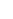 УП.02Учебная практика (геодезическая)ПМ.02Выполнение технологических процессов при строительстве, эксплуатации и реконструкции строительных объектовМДК.02.01.Организация технологических процессов при строительстве, эксплуатации и реконструкции строительных объектовМДК.02.02.Учет и контроль технологических процессовУП.03Учебная практика ПП.01.Производственная практикаПМ.03Организация деятельности структурных подразделений при выполнении строительно-монтажных работ, эксплуатации и реконструкции зданий и сооруженийМДК.03.01.Управление деятельностью структурных подразделений при выполнении строительно-монтажных работ, эксплуатации и реконструкции зданий и сооруженийПП.02Производственная практикаПМ.04Организация видов работ при эксплуатации и реконструкции строительных объектовМДК.04.01.Эксплуатация зданийМДК.04.02.Реконструкция зданийПП.03Практика по профилю специальностиПМ.05Выполнение работ по одной или нескольким профессиям рабочихМДК.05.01.Технология выполнения работ по профессии облицовщика-плиточника или маляраУП.04Учебная практикаПДП.00. Производственная практика (преддипломная)ПДП.00. Производственная практика (преддипломная)ПА.00 Промежуточная аттестацияПА.00 Промежуточная аттестацияГИА.00 Государственная (итоговая) аттестацияГИА.00 Государственная (итоговая) аттестацияГИА.01 Подготовка выпускной квалификационной работыГИА.01 Подготовка выпускной квалификационной работыГИА.02 Защита выпускной квалификационной работыГИА.02 Защита выпускной квалификационной работыКод инаименованиецикла, ПМКод инаименование УД,МДКНаименование темыКол-вочас.ЕН.00 Математический и общий естественнонаучный цикл51ЕН.00 Математический и общий естественнонаучный циклЕН.01 МатематикаВариативная часть используется для углубления теоретических и практических знаний по  разделам дисциплины:Раздел 2. Основы математического анализа – 24 часРаздел 3. Численные методы – 6 час.Раздел 4. Элементы теории вероятностей и математической статистики – 6 час.36ЕН.00 Математический и общий естественнонаучный циклЕН.02 ИнформатикаВариативная часть используется для углубления теоретических и практических знаний по  разделу дисциплины:Раздел 5. Прикладные программные средства – 15 час15П.00 Профессиональный цикл344ПМ.00 Профессиональные модули344ПМ.01 Участие в проектировании зданий и сооруженийМДК.01.01Проектирование зданий и сооруженийВариативная часть используется для углубления теоретических и практических знаний по  разделам междисциплинарного курса:Раздел 1. Строительная графика – 13 час.,Раздел 2. Архитектура зданий – 36 час.,Раздел 3. Геодезия в строительстве – 6 часРаздел 4. Инженерные сети – 39 часРаздел 5. Строительные конструкции – 10 час100ПМ.01 Участие в проектировании зданий и сооруженийМДК.01.02Проект производства работВариативная часть используется для углубления теоретических и практических знаний по  разделам междисциплинарного курса:Раздел 6. Календарное планирование – 4 часРаздел 8. Строительный генеральный план – 6 час10ПМ.02 Выполнение технологических процессов при строительстве, эксплуатации и реконструкции строительных объектовМДК.02.01Организация технологических процессов при строительстве, эксплуатации и реконструкции строительных объектовВариативная часть используется для углубления практических знаний по  разделам междисциплинарного курса:Раздел 1. «Технология и организация строительного производства»– 40 часРаздел 2. «Геодезия в строительстве» - 4 часРаздел 3. «Строительные машины» - 6 часРаздел 4. «Проектно-сметное дело» - 20 часРаздел 5.  «Инженерные сети» - 8 часРаздел 6. «Охрана труда в строительстве» - 12 час90ПМ.02 Выполнение технологических процессов при строительстве, эксплуатации и реконструкции строительных объектовМДК.02.02Учет и контроль технологических процессовВариативная часть используется для углубления практических знаний по  теме междисциплинарного курса:Тема 2. Методы контроля строительных работ – 6 час6ПМ.03 Организация деятельности структурных подразделений при выполнении строительно-монтажных работ, эксплуатации и реконструкции зданий и сооруженийМДК.03.01Управление деятельностью структурных подразделений при выполнении строительно-монтажных работ, эксплуатации и реконструкции зданий и сооруженийВариативная часть используется для углубления практических знаний по  разделам междисциплинарного курса:Раздел 1. Оперативное планирование деятельности структурных подразделений при проведении СМР – 32 часРаздел 2. Контроль, оценка деятельности структурных подразделений и организация безопасного ведения СМР – 18 час50ПМ.04 Организация видов работ при эксплуатации и реконструкции строительных объектовМДК.04.01Эксплуатация зданийВариативная часть используется для углубления практических знаний по  разделам междисциплинарного курса:Раздел 2. Основные положения по технической эксплуатации гражданских зданий и сооружений – 8 часРаздел 3. Техническая эксплуатация зданий и сооружений – 26 часРаздел 4. Техническая эксплуатация инженерного оборудования зданий и сооружений – 6 час40ПМ.04 Организация видов работ при эксплуатации и реконструкции строительных объектовМДК.04.02Реконструкция зданийВариативная часть используется для углубления практических знаний по  разделам междисциплинарного курса:Раздел 3. Усиление каменных конструкций – 8 часРаздел 4. Усиление железобетонных конструкций – 8 часРаздел 5. Усиление металлических конструкций – 8 часРаздел 6. Усиление деревянных конструкций – 6 часРаздел 7. Композитные материалы реконструкции – 4 часРаздел 8. Технология реконструкции зданий – 14 час48ИТОГО:395час.КоддисциплиныНаименование дисциплиныКоличество часовМатематический и естественнонаучный циклМатематический и естественнонаучный цикл51ЕН.03 Экологические основы природопользования51Общепрофессиональные дисциплины:Общепрофессиональные дисциплины:844ОП.08Основы архитектуры зданий165ОП.09Основы инженерной геологии60ОП.10Основы организации инженерных сетей и оборудования территорий, зданий и стройплощадок126ОП.11Основы расчета строительных конструкций159ОП.12Менеджмент и деловое общение78ОП.13Компьютерная графика78ОП.14Строительные материалы и изделия105ОП.15Правовое обеспечение профессиональной деятельности73Профессиональные модули:Профессиональные модули:60МДК.05.01Технология выполнения работ по профессии облицовщика-плиточника или маляра60ИТОГО:955 час.Код инаименованиецикла, ПМКод инаименование УД,МДК, практикиВсего аудиторныхзанятий, час.Из них на ЛР,ПР и КР час.ОГСЭ.00 Общий гуманитарный и социально-экономический циклыОГСЭ.01. Основы философии488ОГСЭ.00 Общий гуманитарный и социально-экономический циклыОГСЭ.02. История488ОГСЭ.00 Общий гуманитарный и социально-экономический циклыОГСЭ.03. Иностранный язык168168ОГСЭ.00 Общий гуманитарный и социально-экономический циклыОГСЭ.04. Физическая культура168168ЕН.00 Математический и общий естественнонаучный циклЕН.01 Математика6444ЕН.00 Математический и общий естественнонаучный циклЕН.02 Информатика 8260ЕН.00 Математический и общий естественнонаучный циклЕН.03 Экологические основы природопользования3410П.00 Профессиональный циклОП.00 Общепрофессиональные дисциплиныОП.01 Инженерная графика8074ОП.00 Общепрофессиональные дисциплиныОП.02Техническая механика7430ОП.00 Общепрофессиональные дисциплиныОП.03Основы электротехники 6030ОП.00 Общепрофессиональные дисциплиныОП.04Основы геодезии6030ОП.00 Общепрофессиональные дисциплиныОП.05Информационные технологии в профессиональной деятельности6040ОП.00 Общепрофессиональные дисциплиныОП.06 Экономика организации6030ОП.00 Общепрофессиональные дисциплиныОП.07 Безопасность жизнедеятельности6848ОП.00 Общепрофессиональные дисциплиныОП.08 Основы архитектуры зданий11050ОП.00 Общепрофессиональные дисциплиныОП.09 Основы инженерной геологии4020ОП.00 Общепрофессиональные дисциплиныОП.10 Основы организации инженерных сетей и оборудования территорий, зданий и стройплощадок8440ОП.00 Общепрофессиональные дисциплиныОП.11 Основы расчета строительных конструкций10650ОП.00 Общепрофессиональные дисциплиныОП.12 Менеджмент и деловое общение6016ОП.00 Общепрофессиональные дисциплиныОП.13 Компьютерная графика6052ОП.00 Общепрофессиональные дисциплиныОП.14 Строительные материалы и изделия7030ОП.00 Общепрофессиональные дисциплиныОП.15 Правовые обеспечение профессиональной деятельности5612ПМ.00 Профессиональные модулиПМ.01 Участие в проектировании зданий и сооруженийМДК.01.01 Проектирование зданий и сооружений530198ПМ.01 Участие в проектировании зданий и сооруженийМДК.01.02Проект производства работ6024ПМ.01 Участие в проектировании зданий и сооруженийУП.01 Учебная практика (AVTOCAD)7272ПМ.01 Участие в проектировании зданий и сооруженийУП.02 Учебная практика (геодезическая)7272ПМ.02Выполнение технологических процессов при строительстве, эксплуатации и реконструкции строительных объектовМДК.02.01 Организация технологических процессов при строительстве, эксплуатации и реконструкции строительных объектов360168ПМ.02Выполнение технологических процессов при строительстве, эксплуатации и реконструкции строительных объектовМДК.02.02 Учет и контроль технологических процессов4018ПМ.02Выполнение технологических процессов при строительстве, эксплуатации и реконструкции строительных объектовУП.03 Учебная практика216216ПМ.02Выполнение технологических процессов при строительстве, эксплуатации и реконструкции строительных объектовПП.01 Производственная практика216216ПМ.03Организация деятельности структурных подразделений при выполнении строительно-монтажных работ, эксплуатации и реконструкции зданий и сооружениМДК.03.01 Управление деятельностью структурных подразделений при выполнении строительно-монтажных работ, эксплуатации и реконструкции зданий и сооружений9046ПМ.03Организация деятельности структурных подразделений при выполнении строительно-монтажных работ, эксплуатации и реконструкции зданий и сооружениПП.02 Производственная практика7272ПМ.04Организация видов работ при эксплуатации и реконструкции строительных объектов)МДК.04.01 Эксплуатация зданий11646ПМ.04Организация видов работ при эксплуатации и реконструкции строительных объектов)МДК.04.02 Реконструкция зданий12850ПМ.04Организация видов работ при эксплуатации и реконструкции строительных объектов)ПП.03. Производственная практика 144144ПМ.05Выполнение работ по одной или нескольким профессиям рабочихМДК.05.01 Технология выполнения работ по профессии облицовщика-плиточника или маляра4022ПМ.05Выполнение работ по одной или нескольким профессиям рабочихУП.04. Учебная практика 7272ПДП Преддипломная практика144144ВсегоВсего38882544Общие компетенцииОбщие компетенцииОбщие компетенцииОбщие компетенцииОбщие компетенцииОбщие компетенцииОбщие компетенцииОбщие компетенцииОбщие компетенцииОбщие компетенцииНаименование программ,предметных областей, учебных циклов, разделов,модулей, дисциплин, междисциплинарных курсовОК 1. Понимать сущность и социальную значимость своей будущей профессии, проявлять к ней устойчивый интересОК 2. Организовывать собственную деятельность, выбирать типовые методы и способы выполнения профессиональных задач, оценивать их эффективность и качество.ОК 3. Принимать решения в стандартных и нестандартных ситуациях и нести за них ответственность.ОК 4. Осуществлять поиск и использование информации, необходимой для эффективного выполнения профессиональных задач, профессионального и личностного развитияОК 5. Использовать информационно-коммуникационные технологии в профессиональной деятельности.ОК 6. Работать в коллективе и команде, эффективно общаться с коллегами, руководством, потребителями.ОК 7. Брать на себя ответственность за работу членов команды (подчиненных), результат выполнения заданий.ОК 8. Самостоятельно определять задачи профессионального и личностного развития, заниматься самообразованием, осознанно планировать повышение квалификации.ОК 9. Ориентироваться в условиях частой смены технологий в профессиональной деятельности.1. Общий гуманитарный и социально-экономический учебный цикл1. Общий гуманитарный и социально-экономический учебный цикл1. Общий гуманитарный и социально-экономический учебный цикл1. Общий гуманитарный и социально-экономический учебный цикл1. Общий гуманитарный и социально-экономический учебный цикл1. Общий гуманитарный и социально-экономический учебный цикл1. Общий гуманитарный и социально-экономический учебный цикл1. Общий гуманитарный и социально-экономический учебный цикл1. Общий гуманитарный и социально-экономический учебный цикл1. Общий гуманитарный и социально-экономический учебный цикл      Обязательная часть      Обязательная часть      Обязательная часть      Обязательная часть      Обязательная часть      Обязательная часть      Обязательная часть      Обязательная часть      Обязательная часть      Обязательная частьОсновы философии+++++++++История++		+++++++Иностранный язык	+++++++++Физическая культура+++       Вариативная часть       Вариативная часть       Вариативная часть       Вариативная часть       Вариативная часть       Вариативная часть       Вариативная часть       Вариативная часть       Вариативная часть       Вариативная часть2. Математический и общий естественнонаучный учебный цикл2. Математический и общий естественнонаучный учебный цикл2. Математический и общий естественнонаучный учебный цикл2. Математический и общий естественнонаучный учебный цикл2. Математический и общий естественнонаучный учебный цикл2. Математический и общий естественнонаучный учебный цикл2. Математический и общий естественнонаучный учебный цикл2. Математический и общий естественнонаучный учебный цикл2. Математический и общий естественнонаучный учебный цикл2. Математический и общий естественнонаучный учебный цикл      Обязательная часть      Обязательная часть      Обязательная часть      Обязательная часть      Обязательная часть      Обязательная часть      Обязательная часть      Обязательная часть      Обязательная часть      Обязательная частьМатематика+++++++++Информатика+++++++++       Вариативная часть       Вариативная часть       Вариативная часть       Вариативная часть       Вариативная часть       Вариативная часть       Вариативная часть       Вариативная часть       Вариативная часть       Вариативная частьЭкологические основы природопользования+++++++++3. Профессиональный учебный цикл3. Профессиональный учебный цикл3. Профессиональный учебный цикл3. Профессиональный учебный цикл3. Профессиональный учебный цикл3. Профессиональный учебный цикл3. Профессиональный учебный цикл3. Профессиональный учебный цикл3. Профессиональный учебный цикл3. Профессиональный учебный цикл      Обязательная часть      Обязательная часть      Обязательная часть      Обязательная часть      Обязательная часть      Обязательная часть      Обязательная часть      Обязательная часть      Обязательная часть      Обязательная часть     Общепрофессиональные дисциплины     Общепрофессиональные дисциплины     Общепрофессиональные дисциплины     Общепрофессиональные дисциплины     Общепрофессиональные дисциплины     Общепрофессиональные дисциплины     Общепрофессиональные дисциплины     Общепрофессиональные дисциплины     Общепрофессиональные дисциплины     Общепрофессиональные дисциплиныИнженерная графика+++++++++Техническая механика+++++++++Основы электротехники +++++++++Основы геодезии+++++++++Информационные технологии в профессиональной деятельности+++++++++Экономика организации+++++++++Безопасность жизнедеятельности+++++++++     Профессиональные модули     Профессиональные модули     Профессиональные модули     Профессиональные модули     Профессиональные модули     Профессиональные модули     Профессиональные модули     Профессиональные модули     Профессиональные модули     Профессиональные модулиПрофессиональный модуль: Участие в проектировании зданий и сооружений+++++++++Междисциплинарный курс: Проектирование зданий и сооружений+++++++++Междисциплинарный курс: Проект производства работ+++++++++Профессиональный модуль: Выполнение технологических процессов при строительстве, эксплуатации и реконструкции строительных объектов+++++++++Междисциплинарный курс: Организация технологических процессов при строительстве, эксплуатации и реконструкции строительных объектов+++++++++Междисциплинарный курс: Учет и контроль технологических процессов+++++++++Профессиональный модуль: Организация деятельности структурных подразделений при выполнении строительно-монтажных работ, эксплуатации и реконструкции зданий и сооружений+++++++++Междисциплинарный курс: Управление деятельностью структурных подразделений при выполнении строительно-монтажных работ, эксплуатации и реконструкции зданий и сооружений+++++++++Профессиональный модуль: Организация видов работ при эксплуатации и реконструкции строительных объектов+++++++++Междисциплинарный курс: Эксплуатация зданий+++++++++Междисциплинарный курс: Реконструкция зданий+++++++++Профессиональный модуль: Выполнение работ по одной или нескольким профессиям рабочих+++++++++       Вариативная часть       Вариативная часть       Вариативная часть       Вариативная часть       Вариативная часть       Вариативная часть       Вариативная часть       Вариативная часть       Вариативная часть       Вариативная часть     Общепрофессиональные дисциплины     Общепрофессиональные дисциплины     Общепрофессиональные дисциплины     Общепрофессиональные дисциплины     Общепрофессиональные дисциплины     Общепрофессиональные дисциплины     Общепрофессиональные дисциплины     Общепрофессиональные дисциплины     Общепрофессиональные дисциплины     Общепрофессиональные дисциплиныОсновы архитектуры зданий+++++++++Основы инженерной геологии+++++++++Основы организации инженерных сетей и оборудования территорий, зданий и стройплощадок+++++++++Основы расчета строительных конструкций+++++++++Менеджмент и деловое общение+++++++++Компьютерная графика+++++++++Строительные материалы и изделия+++++++++Правовое обеспечение профессиональной деятельности+++++++++     Профессиональные модули     Профессиональные модули     Профессиональные модули     Профессиональные модули     Профессиональные модули     Профессиональные модули     Профессиональные модули     Профессиональные модули     Профессиональные модули     Профессиональные модулиМеждисциплинарный курс: Технология выполнения работ по профессии облицовщика-плиточника или маляра+++++++++4. Раздел4. Раздел4. Раздел4. Раздел4. Раздел4. Раздел4. Раздел4. Раздел4. Раздел4. Раздел     ПрактикаУчебная практика по ПМ.01(геодезическая)+++++++++Учебная практика по ПМ.01(AUTOKAD)+++++++++Учебная практика по ПМ.02+++++++++Учебная практика по ПМ.05+++++++++Производственная практика по ПМ.02+++++++++Производственная практика по ПМ.03+++++++++Производственная практика по ПМ.04+++++++++Преддипломная практика+++++++++Профессиональные компетенцииПрофессиональные компетенцииПрофессиональные компетенцииПрофессиональные компетенцииПрофессиональные компетенцииПрофессиональные компетенцииПрофессиональные компетенцииПрофессиональные компетенцииПрофессиональные компетенцииПрофессиональные компетенцииПрофессиональные компетенцииПрофессиональные компетенцииПрофессиональные компетенцииПрофессиональные компетенцииПрофессиональные компетенцииПрофессиональные компетенцииПрофессиональные компетенцииПрофессиональные компетенцииНаименование программ,предметных областей, учебных циклов, разделов,модулей, дисциплин, междисциплинарных курсовПК 1.1. Подбирать строительные конструкции и разрабатывать несложные узлы и детали конструктивных элементов зданий.ПК 1.1. Подбирать строительные конструкции и разрабатывать несложные узлы и детали конструктивных элементов зданий.ПК 1.2. Разрабатывать архитектурно-строительные чертежи с использованием информационных технологий.ПК 1.3. Выполнять несложные расчеты и конструирование строительных конструкций.ПК 1.4. Участвовать в разработке проекта производства работ с применением информационных технологий.ПК 2.1. Организовывать и выполнять подготовительные работы на строительной площадке.ПК 2.2. Организовывать и выполнять строительно-монтажные, ремонтные и работы по реконструкции строительных объектов.ПК 2.3. Проводить оперативный учет объемов выполняемых работ и расхода материальных ресурсов.ПК 2.4. Осуществлять мероприятия по контролю качества выполняемых работ.ПК 3.1. Осуществлять оперативное планирование деятельности структурных подразделений при проведении строительно-монтажных работ, текущего содержания и реконструкции строительных объектов.ПК 3.2. Обеспечивать работу структурных подразделений при выполнении производственных задач.ПК 3.3. Контролировать и оценивать деятельность структурных подразделений.ПК 3.4. Обеспечивать соблюдения требований охраны труда, безопасности жизнедеятельности и защиту окружающей среды при выполнении строительно-монтажных и ремонтных работ и работ по реконструкции строительных объектов.ПК 4.1. Принимать участие в диагностике технического состояния конструктивных элементов эксплуатируемых зданий.ПК 4.2. Организовывать работу по технической эксплуатации зданий и сооружений.ПК 4.3. Выполнять мероприятия по технической эксплуатации конструкций и инженерного оборудования зданийПК 4.4. Осуществлять мероприятия по оценке технического состояния и реконструкции зданий.1. Общий гуманитарный и социально-экономический учебный цикл1. Общий гуманитарный и социально-экономический учебный цикл1. Общий гуманитарный и социально-экономический учебный цикл1. Общий гуманитарный и социально-экономический учебный цикл1. Общий гуманитарный и социально-экономический учебный цикл1. Общий гуманитарный и социально-экономический учебный цикл1. Общий гуманитарный и социально-экономический учебный цикл1. Общий гуманитарный и социально-экономический учебный цикл1. Общий гуманитарный и социально-экономический учебный цикл1. Общий гуманитарный и социально-экономический учебный цикл1. Общий гуманитарный и социально-экономический учебный цикл1. Общий гуманитарный и социально-экономический учебный цикл1. Общий гуманитарный и социально-экономический учебный цикл1. Общий гуманитарный и социально-экономический учебный цикл1. Общий гуманитарный и социально-экономический учебный цикл1. Общий гуманитарный и социально-экономический учебный цикл1. Общий гуманитарный и социально-экономический учебный цикл1. Общий гуманитарный и социально-экономический учебный циклОбязательная частьОбязательная частьОбязательная частьОбязательная частьОбязательная частьОбязательная частьОбязательная частьОбязательная частьОбязательная частьОбязательная частьОбязательная частьОбязательная частьОбязательная частьОбязательная частьОбязательная частьОбязательная частьОбязательная частьОбязательная частьОсновы философииИсторияИностранный языкФизическая культураВариативная частьВариативная частьВариативная частьВариативная частьВариативная частьВариативная частьВариативная частьВариативная частьВариативная частьВариативная частьВариативная частьВариативная частьВариативная частьВариативная частьВариативная частьВариативная частьВариативная частьВариативная часть2. Математический и общий естественнонаучный учебный цикл2. Математический и общий естественнонаучный учебный цикл2. Математический и общий естественнонаучный учебный цикл2. Математический и общий естественнонаучный учебный цикл2. Математический и общий естественнонаучный учебный цикл2. Математический и общий естественнонаучный учебный цикл2. Математический и общий естественнонаучный учебный цикл2. Математический и общий естественнонаучный учебный цикл2. Математический и общий естественнонаучный учебный цикл2. Математический и общий естественнонаучный учебный цикл2. Математический и общий естественнонаучный учебный цикл2. Математический и общий естественнонаучный учебный цикл2. Математический и общий естественнонаучный учебный цикл2. Математический и общий естественнонаучный учебный цикл2. Математический и общий естественнонаучный учебный цикл2. Математический и общий естественнонаучный учебный цикл2. Математический и общий естественнонаучный учебный цикл2. Математический и общий естественнонаучный учебный циклМатематика+++++++++++++Информатика+++++++++Вариативная частьВариативная частьВариативная частьВариативная частьВариативная частьВариативная частьВариативная частьВариативная частьВариативная частьВариативная частьВариативная частьВариативная частьВариативная частьВариативная частьВариативная частьВариативная частьВариативная частьВариативная частьЭкологические основы природопользования+++++++++++++++++3. Профессиональный учебный цикл3. Профессиональный учебный цикл3. Профессиональный учебный цикл3. Профессиональный учебный цикл3. Профессиональный учебный цикл3. Профессиональный учебный цикл3. Профессиональный учебный цикл3. Профессиональный учебный цикл3. Профессиональный учебный цикл3. Профессиональный учебный цикл3. Профессиональный учебный цикл3. Профессиональный учебный цикл3. Профессиональный учебный цикл3. Профессиональный учебный цикл3. Профессиональный учебный цикл3. Профессиональный учебный цикл3. Профессиональный учебный цикл3. Профессиональный учебный циклОбязательная частьОбязательная частьОбязательная частьОбязательная частьОбязательная частьОбязательная частьОбязательная частьОбязательная частьОбязательная частьОбязательная частьОбязательная частьОбязательная частьОбязательная частьОбязательная частьОбязательная частьОбязательная частьОбязательная частьОбязательная частьОбщепрофессиональные дисциплиныОбщепрофессиональные дисциплиныОбщепрофессиональные дисциплиныОбщепрофессиональные дисциплиныОбщепрофессиональные дисциплиныОбщепрофессиональные дисциплиныОбщепрофессиональные дисциплиныОбщепрофессиональные дисциплиныОбщепрофессиональные дисциплиныОбщепрофессиональные дисциплиныОбщепрофессиональные дисциплиныОбщепрофессиональные дисциплиныОбщепрофессиональные дисциплиныОбщепрофессиональные дисциплиныОбщепрофессиональные дисциплиныОбщепрофессиональные дисциплиныОбщепрофессиональные дисциплиныОбщепрофессиональные дисциплиныИнженерная графика+++++Техническая механика+++++Основы электротехники +++Основы геодезии++++++Информационные технологии в профессиональной деятельности+++++++++++Экономика организации++++Безопасность жизнедеятельности+++Профессиональные модулиПрофессиональные модулиПрофессиональные модулиПрофессиональные модулиПрофессиональные модулиПрофессиональные модулиПрофессиональные модулиПрофессиональные модулиПрофессиональные модулиПрофессиональные модулиПрофессиональные модулиПрофессиональные модулиПрофессиональные модулиПрофессиональные модулиПрофессиональные модулиПрофессиональные модулиПрофессиональные модулиПрофессиональные модулиПрофессиональный модуль: Участие в проектировании зданий и сооружений+++++Междисциплинарный курс: Проектирование зданий и сооружений+++++Междисциплинарный курс: Проект производства работ+++++Профессиональный модуль: Выполнение технологических процессов при строительстве, эксплуатации и реконструкции строительных объектов++++++Междисциплинарный курс: Организация технологических процессов при строительстве, эксплуатации и реконструкции строительных объектов++++++Междисциплинарный курс: Учет и контроль технологических процессов++++Профессиональный модуль: Организация деятельности структурных подразделений при выполнении строительно-монтажных работ, эксплуатации и реконструкции зданий и сооружений++++Междисциплинарный курс: Управление деятельностью структурных подразделений при выполнении строительно-монтажных работ, эксплуатации и реконструкции зданий и сооружений++++Профессиональный модуль: Организация видов работ при эксплуатации и реконструкции строительных объектов++++Междисциплинарный курс: Эксплуатация зданий++++Междисциплинарный курс: Реконструкция зданий++++Профессиональный модуль: Выполнение работ по одной или нескольким профессиям рабочих+++++++++++++++++Вариативная частьВариативная частьВариативная частьВариативная частьВариативная частьВариативная частьВариативная частьВариативная частьВариативная частьВариативная частьВариативная частьВариативная частьВариативная частьВариативная частьВариативная частьВариативная частьВариативная частьВариативная частьОбщепрофессиональные дисциплиныОбщепрофессиональные дисциплиныОбщепрофессиональные дисциплиныОбщепрофессиональные дисциплиныОбщепрофессиональные дисциплиныОбщепрофессиональные дисциплиныОбщепрофессиональные дисциплиныОбщепрофессиональные дисциплиныОбщепрофессиональные дисциплиныОбщепрофессиональные дисциплиныОбщепрофессиональные дисциплиныОбщепрофессиональные дисциплиныОбщепрофессиональные дисциплиныОбщепрофессиональные дисциплиныОбщепрофессиональные дисциплиныОбщепрофессиональные дисциплиныОбщепрофессиональные дисциплиныОбщепрофессиональные дисциплиныОсновы архитектуры зданийОсновы архитектуры зданий++++Основы инженерной геологииОсновы инженерной геологии++++++Основы организации инженерных сетей и оборудования территорий, зданий и стройплощадокОсновы организации инженерных сетей и оборудования территорий, зданий и стройплощадок++++++++Основы расчета строительных конструкцийОсновы расчета строительных конструкций++++Менеджмент и деловое общениеМенеджмент и деловое общение++++++++++++++++Компьютерная графикаКомпьютерная графика++++Строительные материалы и изделияСтроительные материалы и изделия++++++++++++++++Правовое обеспечение профессиональной деятельностиПравовое обеспечение профессиональной деятельности++++++++++++++++Профессиональные модулиПрофессиональные модулиПрофессиональные модулиПрофессиональные модулиПрофессиональные модулиПрофессиональные модулиПрофессиональные модулиПрофессиональные модулиПрофессиональные модулиПрофессиональные модулиПрофессиональные модулиПрофессиональные модулиПрофессиональные модулиПрофессиональные модулиПрофессиональные модулиПрофессиональные модулиПрофессиональные модулиПрофессиональные модулиМеждисциплинарный курс: Технология выполнения работ по профессии облицовщика-плиточника или маляраМеждисциплинарный курс: Технология выполнения работ по профессии облицовщика-плиточника или маляра++++++++++++++++4. Раздел4. Раздел4. Раздел4. Раздел4. Раздел4. Раздел4. Раздел4. Раздел4. Раздел4. Раздел4. Раздел4. Раздел4. Раздел4. Раздел4. Раздел4. Раздел4. Раздел4. Раздел     ПрактикаУчебная практика по ПМ.01(геодезическая)+++++Учебная практика по ПМ.01(AUTOKAD)+++++Учебная практика по ПМ.02++++Учебная практика по ПМ.05+++++++++++++++++Производственная практика по ПМ.02++++Производственная практика по ПМ.03++++Производственная практика по ПМ.04++++Преддипломная практика+++++++++++++++++Наименование кабинета (лаборатории)Минимальное материально-техническое оснащениеКабинетыКабинетыСоциально-экономических дисциплинПереносные: мультимедийный проектор - 1, ноутбук-1, экран-1, стол преподавателя – 1, столы ученические - 7, стулья - 15, доска ученическая – 1, встроенный шкаф-1, процессор  - 1, монитор – 1, клавиатура – 1, мышь – 1, наглядные пособия, дидактические материалыСтенды:•	«Учись учиться»•	«Право социального обеспечения»•	«Органы учреждения социальной защиты населения»Математики Переносные: мультимедийный проектор - 1, ноутбук-1, экран-1, стол преподавателя – 1, стол для проведения лабораторных опытов – 1,  столы ученические - 12, стулья - 25, доска ученическая – 1, вытяжной шкаф – 1, оборудование для проведения лабораторных работ, наглядные пособия, дидактические материалыИнформатикиСтол преподавателя – 1, столы ученические - 8, столы компьютерные - 14, стулья - 30, доска ученическая – 1, персональные компьютеры ученические – 14, персональный компьютер преподавательский – 1,  экран-1, стационарный мультимедийный проектор - 1, переносной мультимедийный проектор - 2,  ноутбук – 9, переносной экран – 1, сетевое оборудование, звуковые колонки-2,  телевизор-1, демонстрационный процессор (с прозрачным корпусом)-1Инженерной графики;Переносные: мультимедийный проектор - 1, ноутбук-1,стол преподавателя – 1, столы ученические - 12, стулья - 25, шкаф для учебного оборудования – 1, доска ученическая – 1, экран – 1, конструктор для моделирования при чтении чертежей -5,модели деталей, модели передачСтенды:Условные изображения пружин на сборочных чертежахИзображение и обозначение резьбСоединение призматической шпонкой, шлицевое соединениеКонусность, уклонЗубчатые передачиГрупповой чертеж деталиИзображение резьбовых соединенийСборочный чертеж, деталированиеОбозначения графические материалов в сеченияхУсловные обозначения швов сварных соединенийИзображения крепежных деталейТехнической механикиПереносные: мультимедийный проектор - 1, ноутбук-1,стол преподавателя – 1, столы ученические - 12, стулья - 25, шкаф для учебного оборудования – 1, доска ученическая – 1, экран – 1, конструктор для моделирования при чтении чертежей -5,модели деталей, модели передачСтенды:Условные изображения пружин на сборочных чертежахИзображение и обозначение резьбСоединение призматической шпонкой, шлицевое соединениеКонусность, уклонЗубчатые передачиГрупповой чертеж деталиИзображение резьбовых соединенийСборочный чертеж, деталированиеОбозначения графические материалов в сеченияхУсловные обозначения швов сварных соединенийИзображения крепежных деталейЭлектротехникиПереносные: мультимедийный проектор - 1, ноутбук-1, экран-1, стол преподавателя – 1, столы ученические - 6, стулья - 12, доска ученическая – 1, стеллажи для оборудования – 1, оборудование для проведения лабораторных работ, натуробразцы, схемы, таблицыСтроительных материалов и изделий;Переносные: мультимедийный проектор - 1, ноутбук-1, экран-1,стол преподавателя – 1, столы ученические - 8, стулья - 17, доска переносная ученическая – 1, оборудование для проведения лабораторных  работСтенд: •	Геодезия и картографияОснов инженерной геологии при производстве работ на строительной площадке;Переносные: мультимедийный проектор - 1, ноутбук-1, экран-1,стол преподавателя – 1, столы ученические - 8, стулья - 17, доска переносная ученическая – 1, оборудование для проведения лабораторных  работСтенд: •	Геодезия и картографияОснов геодезии;Переносные: мультимедийный проектор - 1, ноутбук-1, экран-1,стол преподавателя – 1, столы ученические - 8, стулья - 17, доска переносная ученическая – 1, оборудование для проведения лабораторных  работСтенд: •	Геодезия и картографияИнженерных сетей и оборудования территорий, зданий и стройплощадок;Переносные: мультимедийный проектор - 1, ноутбук-1, экран-1,стол преподавателя – 1, столы ученические – 8,  стулья - 17, доска ученическая – 1, экран – 1, стеллаж для оборудования – 1, переносная кафедра-1, лабораторные стенды, электрифицированные стенды, натуробразцыЭкономики организации;Переносные: мультимедийный проектор - 1, ноутбук-1, экран-1, стол преподавателя – 1, столы ученические - 12, стулья - 25, доска ученическая – 1, встроенный книжный шкаф -2,  наглядные пособия, дидактические материалыСтенды:•«Вестник бухгалтерии»•«Занимательная бухгалтерия»•«Моя профессия бухгалтер»•«Экономика и бухгалтерский учет – это язык бизнеса»•«Налоговый навигатор»•«Экономический глоссарий»Проектно-сметного дела;Переносные: мультимедийный проектор - 1, ноутбук-1, экран-1,стол преподавателя – 1, столы ученические - 8, стулья - 17, доска переносная ученическая – 1,оборудование для проведения лабораторных работСтенд:Геодезия и картографияПроектирования зданий и сооружений;Переносные: мультимедийный проектор - 1, ноутбук-1, экран-1,стол преподавателя – 1, столы ученические - 8, стулья - 17, доска переносная ученическая – 1,оборудование для проведения лабораторных работСтенд:Геодезия и картографияЭксплуатации зданий;Переносные: мультимедийный проектор - 1, ноутбук-1, экран-1,стол преподавателя – 1, столы ученические - 8, стулья - 17, доска переносная ученическая – 1,оборудование для проведения лабораторных работСтенд:Геодезия и картографияРеконструкции зданий;Переносные: мультимедийный проектор - 1, ноутбук-1, экран-1,стол преподавателя – 1, столы ученические - 8, стулья - 17, доска переносная ученическая – 1,оборудование для проведения лабораторных работСтенд:Геодезия и картографияПроектирования производства работ;Переносные: мультимедийный проектор - 1, ноутбук-1, экран-1,стол преподавателя – 1, столы ученические - 8, стулья - 17, доска переносная ученическая – 1,оборудование для проведения лабораторных работСтенд:Геодезия и картографияТехнологии и организации строительных процессов;Переносные: мультимедийный проектор - 1, ноутбук-1, экран-1,стол преподавателя – 1, столы ученические - 8, стулья - 17, доска переносная ученическая – 1,оборудование для проведения лабораторных работСтенд:Геодезия и картографияБезопасности жизнедеятельности и охраны труда;Переносные: мультимедийный проектор - 1, ноутбук-1, экран-1, стол преподавателя – 1, столы ученические - 13, стулья - 27, доска ученическая – 1, книжный шкаф – 3, тренажер для приемов сердечно-легочной и мозговой реанимации пружинно-механического с индикацией правильности выполнения действий и тестовыми режимами серии «Максим»-1, лазерный тир «Рубин» - 1,  противогаз-6, носилки -2, средства для реанимацииОперативного управления деятельностью структурных подразделенийПереносные: мультимедийный проектор - 1, ноутбук-1, экран-1, стол преподавателя – 1, столы ученические – 10, стулья - 21, доска ученическая – 1, встроенный книжный шкаф -1,  наглядные пособия, дидактические материалыСтенд: Менеджмент и маркетингСтенды:•«Менеджмент и маркетинг, Документационное обеспечение управления»•«Операционная деятельность в логистике»ЛабораторииЛабораторииБезопасности жизнедеятельностиПереносные: мультимедийный проектор - 1, ноутбук-1, экран-1, стол преподавателя – 1, столы ученические - 13, стулья - 27, доска ученическая – 1, книжный шкаф – 3, тренажер для приемов сердечно-легочной и мозговой реанимации пружинно-механического с индикацией правильности выполнения действий и тестовыми режимами серии «Максим»-1, лазерный тир «Рубин» - 1,  противогаз-6, носилки -2, средства для реанимацииИспытания строительных материалов и конструкцийПереносные: мультимедийный проектор - 1, ноутбук-1, экран-1,стол преподавателя – 1, столы ученические - 8, стулья - 17, доска переносная ученическая – 1,оборудование для проведения лабораторных работСтенд:Геодезия и картографияТехнической механикиПереносные: мультимедийный проектор - 1, ноутбук-1,стол преподавателя – 1, столы ученические - 12, стулья - 25, шкаф для учебного оборудования – 1, доска ученическая – 1, экран – 1, конструктор для моделирования при чтении чертежей -5,модели деталей, модели передачСтенды:Условные изображения пружин на сборочных чертежахИзображение и обозначение резьбСоединение призматической шпонкой, шлицевое соединениеКонусность, уклонЗубчатые передачиГрупповой чертеж деталиИзображение резьбовых соединенийСборочный чертеж, деталированиеОбозначения графические материалов в сеченияхУсловные обозначения швов сварных соединенийИзображения крепежных деталейИнформационных технологий в профессиональной деятельностиСтол преподавателя – 1, столы ученические - 8, столы компьютерные - 14, стулья - 30, доска ученическая – 1, персональные компьютеры ученические – 14, персональный компьютер преподавательский – 1,  экран-1, стационарный мультимедийный проектор - 1, переносной мультимедийный проектор - 2,  ноутбук – 9, переносной экран – 1, сетевое оборудование, звуковые колонки-2,  телевизор-1, демонстрационный процессор (с прозрачным корпусом)-1МастерскиеМастерскиеКаменных работУчебная кладка для выполнения каменных работ, набор инструментов для каменных работПлотнично-столярных работСтол преподавателя-1, стул преподавателя – 1, переносная доска ученическая – 1, верстаки плотницкие – 6, крепления к верстакам – 1, заготовки для выполнения плотницких работ, комплект инструментов для плотницких работ – 6.Штукатурных и облицовочных работУчебная стенка для выполнения штукатурных, малярных и облицовочных работ, набор инструментов для штукатурных, малярных и облицовочных работМалярных работУчебная стенка для выполнения штукатурных, малярных и облицовочных работ, набор инструментов для штукатурных, малярных и облицовочных работПолигоныПолигоныГеодезическийОборудованиедля проведения практических работ: масштабные линейки ЛТ, транспортир геодезический, теодолит 4Т15П нивелирные рейки РН-3-3000С, рулетки  РЗ 10, рулетки РЗ 20штатив деревянный, штатив металлический Спортивный комплексСпортивный комплексСпортивный зал.Адрес:  г. Асбест, ул. Уральская, д. 79/1(Договор № 1 возмездного оказания услуг  от 06 декабря 2016г.Срок действия договора с 09 января 2017 года по 30 ноября 2017 года)Маты гимнастические – 10, мяч баскетбольный – 3,  мяч волейбольный – 6, мяч футбольный – 2,  сетка волейбольная – 1,  обруч гимнастический – 15, скакалка – 8, гантели: 1 кг - 6, 2 кг - 4, 3 кг – 2,  гиря – 1,  эстафетные палочки- 6, ракетки для бадминтона – 3 пары,  ракетки для настольного тенниса – 6, дартс – 3,  дротики – 30, мяч для большого тенниса – 8,  палка гимнастическая – 5, ворота футбольные – 2,  кольца баскетбольные – 8, скамейки – 7, шведские стенки – 2,  теннисный корт – 1Открытый стадион широкого профиля с элементами полосы препятствийАдрес: г. Асбест, ул. Садовая, д. 11Комбинированная площадка: баскетбольнаяи волейбольная, беговая дорожка,  прыжковая яма  для прыжков в длину с разбега, элементы полосы препятствий.Стрелковый тирЭлектронный стрелковый тирЗалыЗалыБиблиотека, читальный зал с выходом в сеть Интернет9 столов для читального зала,  на 18 посадочных мест, 18 стульев, стол и стул для библиотекаря,  1 тумба для картотеки,  24 стеллажа для книг; 6 ноутбуков, выход в сеть Интернет, учебная и справочная  литература – 6530 экземпляров.Актовый зал60 кресел для зрителей, фортепиано, 2 стола для установки мультимедийной аппаратуры.№ п/п№ п/пУчебная дисциплинаАвтор,наименование издания год издания, издательствоАвтор,наименование издания год издания, издательствоАвтор,наименование издания год издания, издательствоАвтор,наименование издания год издания, издательствоКоличествоэкземпляровОсновы философииОсновные источники (бумажный носитель)Основные источники (бумажный носитель)Основные источники (бумажный носитель)Основные источники (бумажный носитель)Основы философииВ. Д. Губин Основы философии: Учебное пособиеМ.: ФОРУМ: ИНФРА-М, 2007В. Д. Губин Основы философии: Учебное пособиеМ.: ФОРУМ: ИНФРА-М, 2007В. Д. Губин Основы философии: Учебное пособиеМ.: ФОРУМ: ИНФРА-М, 2007В. Д. Губин Основы философии: Учебное пособиеМ.: ФОРУМ: ИНФРА-М, 200720Основы философииВ.Н. Лавриненко Философия М.: ЮНИТИ-ДАНА, 2010В.Н. Лавриненко Философия М.: ЮНИТИ-ДАНА, 2010В.Н. Лавриненко Философия М.: ЮНИТИ-ДАНА, 2010В.Н. Лавриненко Философия М.: ЮНИТИ-ДАНА, 20101Основы философииА.А Радугин Философия: курс лекций. М.: Центр, 2011г.А.А Радугин Философия: курс лекций. М.: Центр, 2011г.А.А Радугин Философия: курс лекций. М.: Центр, 2011г.А.А Радугин Философия: курс лекций. М.: Центр, 2011г.10Основы философииОсновные источники (электронный носитель)Основные источники (электронный носитель)Основные источники (электронный носитель)Основные источники (электронный носитель)Основы философииФилософия. Введение в основы дисциплины: конспект лекций / С.В. Смирнов. – Елабуга. – 2014. – 130 с.Философия. Введение в основы дисциплины: конспект лекций / С.В. Смирнов. – Елабуга. – 2014. – 130 с.Философия. Введение в основы дисциплины: конспект лекций / С.В. Смирнов. – Елабуга. – 2014. – 130 с.Философия. Введение в основы дисциплины: конспект лекций / С.В. Смирнов. – Елабуга. – 2014. – 130 с.Философия. Введение в основы дисциплины: конспект лекций / С.В. Смирнов. – Елабуга. – 2014. – 130 с.Основы философииФилософия : учебник в 2-х частях, Ч. 1, 2 / под общ.ред. М.И.Даниловой. Краснодар, КубГАУ, 2015. – 213 с.Философия : учебник в 2-х частях, Ч. 1, 2 / под общ.ред. М.И.Даниловой. Краснодар, КубГАУ, 2015. – 213 с.Философия : учебник в 2-х частях, Ч. 1, 2 / под общ.ред. М.И.Даниловой. Краснодар, КубГАУ, 2015. – 213 с.Философия : учебник в 2-х частях, Ч. 1, 2 / под общ.ред. М.И.Даниловой. Краснодар, КубГАУ, 2015. – 213 с.Философия : учебник в 2-х частях, Ч. 1, 2 / под общ.ред. М.И.Даниловой. Краснодар, КубГАУ, 2015. – 213 с.Основы философииФилософия: учеб.пособие / Г.А. Антипов; РАНХиГС, Сиб. ин-т упр. – 2-е изд., доп. и перераб. – Новосибирск: Изд-во СибАГС, 2014. – 220 с.Философия: учеб.пособие / Г.А. Антипов; РАНХиГС, Сиб. ин-т упр. – 2-е изд., доп. и перераб. – Новосибирск: Изд-во СибАГС, 2014. – 220 с.Философия: учеб.пособие / Г.А. Антипов; РАНХиГС, Сиб. ин-т упр. – 2-е изд., доп. и перераб. – Новосибирск: Изд-во СибАГС, 2014. – 220 с.Философия: учеб.пособие / Г.А. Антипов; РАНХиГС, Сиб. ин-т упр. – 2-е изд., доп. и перераб. – Новосибирск: Изд-во СибАГС, 2014. – 220 с.Философия: учеб.пособие / Г.А. Антипов; РАНХиГС, Сиб. ин-т упр. – 2-е изд., доп. и перераб. – Новосибирск: Изд-во СибАГС, 2014. – 220 с.Основы философииФилософия: учеб.пособие / С.А. Ан, В.В. Маркин, В.Е. Фомин. – 2-е изд., стер – М.: Флинта, 2014. – 400 с.Философия: учеб.пособие / С.А. Ан, В.В. Маркин, В.Е. Фомин. – 2-е изд., стер – М.: Флинта, 2014. – 400 с.Философия: учеб.пособие / С.А. Ан, В.В. Маркин, В.Е. Фомин. – 2-е изд., стер – М.: Флинта, 2014. – 400 с.Философия: учеб.пособие / С.А. Ан, В.В. Маркин, В.Е. Фомин. – 2-е изд., стер – М.: Флинта, 2014. – 400 с.Философия: учеб.пособие / С.А. Ан, В.В. Маркин, В.Е. Фомин. – 2-е изд., стер – М.: Флинта, 2014. – 400 с.Основы философииРязанов И.В. История философии: от философии Древнего Востока до Немецкой классической философии: учебное пособие / федеральное гос. бюджетное образов.учреждение высшего проф. образов. «Пермская гос. с.-х. акад. Им. Акад. Д.Н. Прянишникова» - Пермь: ИПЦ «Прокрость», 2014. – 292 с.Рязанов И.В. История философии: от философии Древнего Востока до Немецкой классической философии: учебное пособие / федеральное гос. бюджетное образов.учреждение высшего проф. образов. «Пермская гос. с.-х. акад. Им. Акад. Д.Н. Прянишникова» - Пермь: ИПЦ «Прокрость», 2014. – 292 с.Рязанов И.В. История философии: от философии Древнего Востока до Немецкой классической философии: учебное пособие / федеральное гос. бюджетное образов.учреждение высшего проф. образов. «Пермская гос. с.-х. акад. Им. Акад. Д.Н. Прянишникова» - Пермь: ИПЦ «Прокрость», 2014. – 292 с.Рязанов И.В. История философии: от философии Древнего Востока до Немецкой классической философии: учебное пособие / федеральное гос. бюджетное образов.учреждение высшего проф. образов. «Пермская гос. с.-х. акад. Им. Акад. Д.Н. Прянишникова» - Пермь: ИПЦ «Прокрость», 2014. – 292 с.Рязанов И.В. История философии: от философии Древнего Востока до Немецкой классической философии: учебное пособие / федеральное гос. бюджетное образов.учреждение высшего проф. образов. «Пермская гос. с.-х. акад. Им. Акад. Д.Н. Прянишникова» - Пермь: ИПЦ «Прокрость», 2014. – 292 с.Основы философииБалашов Л. Е Философия: Учебник - 2-я редакция, с изменениями и дополнениямиМ., 2015. Балашов Л. Е Философия: Учебник - 2-я редакция, с изменениями и дополнениямиМ., 2015. Балашов Л. Е Философия: Учебник - 2-я редакция, с изменениями и дополнениямиМ., 2015. Балашов Л. Е Философия: Учебник - 2-я редакция, с изменениями и дополнениямиМ., 2015. Балашов Л. Е Философия: Учебник - 2-я редакция, с изменениями и дополнениямиМ., 2015. Основы философииДополнительные источники Дополнительные источники Дополнительные источники Дополнительные источники Основы философииД.И. Петров Философия-справочник.Ростов н\Дону: «Феникс», 2008Д.И. Петров Философия-справочник.Ростов н\Дону: «Феникс», 2008Д.И. Петров Философия-справочник.Ростов н\Дону: «Феникс», 2008Д.И. Петров Философия-справочник.Ростов н\Дону: «Феникс», 20081Основы философииМ.А. Захаров Хрестоматия по философии. Уч.пособие. 2 изд. Перер и доп. М: ПБОЮЛ. 2001, 576сМ.А. Захаров Хрестоматия по философии. Уч.пособие. 2 изд. Перер и доп. М: ПБОЮЛ. 2001, 576сМ.А. Захаров Хрестоматия по философии. Уч.пособие. 2 изд. Перер и доп. М: ПБОЮЛ. 2001, 576сМ.А. Захаров Хрестоматия по философии. Уч.пособие. 2 изд. Перер и доп. М: ПБОЮЛ. 2001, 576с5Основы философииГ.В. Петров Краткий справочник по философии на электронном носителеПсков, 2004.Г.В. Петров Краткий справочник по философии на электронном носителеПсков, 2004.Г.В. Петров Краткий справочник по философии на электронном носителеПсков, 2004.Г.В. Петров Краткий справочник по философии на электронном носителеПсков, 2004.Г.В. Петров Краткий справочник по философии на электронном носителеПсков, 2004.Основы философииИнтернет-ресурсыИнтернет-ресурсыИнтернет-ресурсыИнтернет-ресурсыИнтернет-ресурсыОсновы философииhttp://labrip.com/http://labrip.com/http://labrip.com/http://labrip.com/Основы философииhttp://www.filosofia-totl.narod.ru/http://www.filosofia-totl.narod.ru/http://www.filosofia-totl.narod.ru/http://www.filosofia-totl.narod.ru/Основы философииhttp://intencia.ru/FAQ-5.htmlhttp://intencia.ru/FAQ-5.htmlhttp://intencia.ru/FAQ-5.htmlhttp://intencia.ru/FAQ-5.htmlИсторияОсновные источники (бумажный носитель)Основные источники (бумажный носитель)Основные источники (бумажный носитель)Основные источники (бумажный носитель)ИсторияВ.Н. Шевелев История для колледжей: Учебное пособиеРостов н\Дону: «Феникс», 2010В.Н. Шевелев История для колледжей: Учебное пособиеРостов н\Дону: «Феникс», 2010В.Н. Шевелев История для колледжей: Учебное пособиеРостов н\Дону: «Феникс», 2010В.Н. Шевелев История для колледжей: Учебное пособиеРостов н\Дону: «Феникс», 201010ИсторияОсновные источники (электронный носитель)Основные источники (электронный носитель)Основные источники (электронный носитель)Основные источники (электронный носитель)Основные источники (электронный носитель)ИсторияИстория России, 1900-1945 гг. : учеб.для общеобразоват. учреждений / под ред. А.А Данилова, А.В. Филиппова. – 2-е изд. – М. : Просвещение, 2012. – 447 с.История России, 1900-1945 гг. : учеб.для общеобразоват. учреждений / под ред. А.А Данилова, А.В. Филиппова. – 2-е изд. – М. : Просвещение, 2012. – 447 с.История России, 1900-1945 гг. : учеб.для общеобразоват. учреждений / под ред. А.А Данилова, А.В. Филиппова. – 2-е изд. – М. : Просвещение, 2012. – 447 с.История России, 1900-1945 гг. : учеб.для общеобразоват. учреждений / под ред. А.А Данилова, А.В. Филиппова. – 2-е изд. – М. : Просвещение, 2012. – 447 с.История России, 1900-1945 гг. : учеб.для общеобразоват. учреждений / под ред. А.А Данилова, А.В. Филиппова. – 2-е изд. – М. : Просвещение, 2012. – 447 с.ИсторияИстория России. ХХ – начало XXV века / Н.В. Загладин – 11-е изд. – М.: ООО «Русское слово – учебник», 2013. – 328 с.: ил.История России. ХХ – начало XXV века / Н.В. Загладин – 11-е изд. – М.: ООО «Русское слово – учебник», 2013. – 328 с.: ил.История России. ХХ – начало XXV века / Н.В. Загладин – 11-е изд. – М.: ООО «Русское слово – учебник», 2013. – 328 с.: ил.История России. ХХ – начало XXV века / Н.В. Загладин – 11-е изд. – М.: ООО «Русское слово – учебник», 2013. – 328 с.: ил.История России. ХХ – начало XXV века / Н.В. Загладин – 11-е изд. – М.: ООО «Русское слово – учебник», 2013. – 328 с.: ил.ИсторияА. С. Барсенков, А. И. Вдовин История России. 1917—2004: Учеб.пособие М.: Аспект Пресс, 2015А. С. Барсенков, А. И. Вдовин История России. 1917—2004: Учеб.пособие М.: Аспект Пресс, 2015А. С. Барсенков, А. И. Вдовин История России. 1917—2004: Учеб.пособие М.: Аспект Пресс, 2015А. С. Барсенков, А. И. Вдовин История России. 1917—2004: Учеб.пособие М.: Аспект Пресс, 2015ИсторияДополнительные источники Дополнительные источники Дополнительные источники Дополнительные источники ИсторияИ.Н. Кузнецов Отечественная история: Учебник. М.: Издательско-торговая корпорация "Дашков и К", 2010г.И.Н. Кузнецов Отечественная история: Учебник. М.: Издательско-торговая корпорация "Дашков и К", 2010г.И.Н. Кузнецов Отечественная история: Учебник. М.: Издательско-торговая корпорация "Дашков и К", 2010г.И.Н. Кузнецов Отечественная история: Учебник. М.: Издательско-торговая корпорация "Дашков и К", 2010г.4ИсторияМ.Б. Некрасова Отечественная история: учеб.пособие. М.: Издательство Юрайт, 2010г.М.Б. Некрасова Отечественная история: учеб.пособие. М.: Издательство Юрайт, 2010г.М.Б. Некрасова Отечественная история: учеб.пособие. М.: Издательство Юрайт, 2010г.М.Б. Некрасова Отечественная история: учеб.пособие. М.: Издательство Юрайт, 2010г.5ИсторияВ.П.Сёмин История России: УчебникМ.:КРОНУС,2011В.П.Сёмин История России: УчебникМ.:КРОНУС,2011В.П.Сёмин История России: УчебникМ.:КРОНУС,2011В.П.Сёмин История России: УчебникМ.:КРОНУС,20111ИсторияИнтернет-ресурсыИнтернет-ресурсыИнтернет-ресурсыИнтернет-ресурсыИсторияhttp://www.istorya.ruhttp://www.istorya.ruhttp://www.istorya.ruhttp://www.istorya.ruhttp://www.istorya.ruИсторияhttp://www.bibliotekar.ruhttp://www.bibliotekar.ruhttp://www.bibliotekar.ruhttp://www.bibliotekar.ruhttp://www.bibliotekar.ruИсторияhttp://www.ronl. ruhttp://www.ronl. ruhttp://www.ronl. ruhttp://www.ronl. ruhttp://www.ronl. ruИсторияhttp:// ru.wikipedia.orghttp:// ru.wikipedia.orghttp:// ru.wikipedia.orghttp:// ru.wikipedia.orghttp:// ru.wikipedia.orgИсторияhttp://student. ruhttp://student. ruhttp://student. ruhttp://student. ruhttp://student. ruИностранный языкОсновные источники (бумажный носитель)Основные источники (бумажный носитель)Основные источники (бумажный носитель)Основные источники (бумажный носитель)Иностранный языкВ.С. Слепович Деловой английский. Учебник. М: Лист Нью, 2013г.В.С. Слепович Деловой английский. Учебник. М: Лист Нью, 2013г.В.С. Слепович Деловой английский. Учебник. М: Лист Нью, 2013г.В.С. Слепович Деловой английский. Учебник. М: Лист Нью, 2013г.33Иностранный языкEnglishforColleges = Английский язык для колледжей : учебное пособие / Т.А. Карпова. – 12-е изд., стер. – М. : КНОРУС, 2015. – 288 с. – (Среднее профессиональное образование)EnglishforColleges = Английский язык для колледжей : учебное пособие / Т.А. Карпова. – 12-е изд., стер. – М. : КНОРУС, 2015. – 288 с. – (Среднее профессиональное образование)EnglishforColleges = Английский язык для колледжей : учебное пособие / Т.А. Карпова. – 12-е изд., стер. – М. : КНОРУС, 2015. – 288 с. – (Среднее профессиональное образование)EnglishforColleges = Английский язык для колледжей : учебное пособие / Т.А. Карпова. – 12-е изд., стер. – М. : КНОРУС, 2015. – 288 с. – (Среднее профессиональное образование)11Иностранный языкАгабекян И. П. Английский язык для ссузовучебноеnособие. - Москва : Проспект, 2015.- 288 с.Агабекян И. П. Английский язык для ссузовучебноеnособие. - Москва : Проспект, 2015.- 288 с.Агабекян И. П. Английский язык для ссузовучебноеnособие. - Москва : Проспект, 2015.- 288 с.Агабекян И. П. Английский язык для ссузовучебноеnособие. - Москва : Проспект, 2015.- 288 с.10Иностранный языкОсновные источники (электронный носитель)Основные источники (электронный носитель)Основные источники (электронный носитель)Основные источники (электронный носитель)Иностранный языкEnglishforColleges = Английский язык для колледжей : учебное пособие / Т.А. Карпова. – 12-е изд., стер. – М. : КНОРУС, 2015. – 288 с. – (Среднее профессиональное образование)EnglishforColleges = Английский язык для колледжей : учебное пособие / Т.А. Карпова. – 12-е изд., стер. – М. : КНОРУС, 2015. – 288 с. – (Среднее профессиональное образование)EnglishforColleges = Английский язык для колледжей : учебное пособие / Т.А. Карпова. – 12-е изд., стер. – М. : КНОРУС, 2015. – 288 с. – (Среднее профессиональное образование)EnglishforColleges = Английский язык для колледжей : учебное пособие / Т.А. Карпова. – 12-е изд., стер. – М. : КНОРУС, 2015. – 288 с. – (Среднее профессиональное образование)Иностранный языкАгабекян И. П. Английский язык для ссузовуч:ебноеnособие. - Москва : Проспект, 2015.- 288 с.Агабекян И. П. Английский язык для ссузовуч:ебноеnособие. - Москва : Проспект, 2015.- 288 с.Агабекян И. П. Английский язык для ссузовуч:ебноеnособие. - Москва : Проспект, 2015.- 288 с.Агабекян И. П. Английский язык для ссузовуч:ебноеnособие. - Москва : Проспект, 2015.- 288 с.Иностранный языкДополнительные источники (электронный носитель)Дополнительные источники (электронный носитель)Дополнительные источники (электронный носитель)Дополнительные источники (электронный носитель)Иностранный языкТ.Н. Михельсон Н.В. Успенская Практический курс грамматики английского языка2011Т.Н. Михельсон Н.В. Успенская Практический курс грамматики английского языка2011Т.Н. Михельсон Н.В. Успенская Практический курс грамматики английского языка2011Т.Н. Михельсон Н.В. Успенская Практический курс грамматики английского языка2011Т.Н. Михельсон Н.В. Успенская Практический курс грамматики английского языка2011Иностранный языкД.В. Черненко Английский язык. Интенсивный курс обучения.2007Д.В. Черненко Английский язык. Интенсивный курс обучения.2007Д.В. Черненко Английский язык. Интенсивный курс обучения.2007Д.В. Черненко Английский язык. Интенсивный курс обучения.2007Д.В. Черненко Английский язык. Интенсивный курс обучения.2007Иностранный языкЭкк_Дреннан Деловая переписка на английском2007Экк_Дреннан Деловая переписка на английском2007Экк_Дреннан Деловая переписка на английском2007Экк_Дреннан Деловая переписка на английском2007Экк_Дреннан Деловая переписка на английском2007Иностранный языкВ.С. Слепович Деловой английский (Businesscommunication)2012В.С. Слепович Деловой английский (Businesscommunication)2012В.С. Слепович Деловой английский (Businesscommunication)2012В.С. Слепович Деловой английский (Businesscommunication)2012В.С. Слепович Деловой английский (Businesscommunication)2012Иностранный языкЭлектронный словарь многоязычный AbbyyLingvo 10Электронный словарь многоязычный AbbyyLingvo 10Электронный словарь многоязычный AbbyyLingvo 10Электронный словарь многоязычный AbbyyLingvo 10Электронный словарь многоязычный AbbyyLingvo 10Иностранный языкИнтернет-ресурсыИнтернет-ресурсыИнтернет-ресурсыИнтернет-ресурсыИнтернет-ресурсыИностранный языкwwwHYPERLINK "http://www.userpages.umbc.edu/~kpokoy1/grammar1.html".HYPERLINK "http://www.userpages.umbc.edu/~kpokoy1/grammar1.html"userpagesHYPERLINK "http://www.userpages.umbc.edu/~kpokoy1/grammar1.html".HYPERLINK "http://www.userpages.umbc.edu/~kpokoy1/grammar1.html"umbcHYPERLINK "http://www.userpages.umbc.edu/~kpokoy1/grammar1.html".HYPERLINK "http://www.userpages.umbc.edu/~kpokoy1/grammar1.html"eduHYPERLINK "http://www.userpages.umbc.edu/~kpokoy1/grammar1.html"/~HYPERLINK "http://www.userpages.umbc.edu/~kpokoy1/grammar1.html"kpokoyHYPERLINK "http://www.userpages.umbc.edu/~kpokoy1/grammar1.html"1/HYPERLINK "http://www.userpages.umbc.edu/~kpokoy1/grammar1.html"grammarHYPERLINK "http://www.userpages.umbc.edu/~kpokoy1/grammar1.html"1.HYPERLINK "http://www.userpages.umbc.edu/~kpokoy1/grammar1.html"htmlwwwHYPERLINK "http://www.userpages.umbc.edu/~kpokoy1/grammar1.html".HYPERLINK "http://www.userpages.umbc.edu/~kpokoy1/grammar1.html"userpagesHYPERLINK "http://www.userpages.umbc.edu/~kpokoy1/grammar1.html".HYPERLINK "http://www.userpages.umbc.edu/~kpokoy1/grammar1.html"umbcHYPERLINK "http://www.userpages.umbc.edu/~kpokoy1/grammar1.html".HYPERLINK "http://www.userpages.umbc.edu/~kpokoy1/grammar1.html"eduHYPERLINK "http://www.userpages.umbc.edu/~kpokoy1/grammar1.html"/~HYPERLINK "http://www.userpages.umbc.edu/~kpokoy1/grammar1.html"kpokoyHYPERLINK "http://www.userpages.umbc.edu/~kpokoy1/grammar1.html"1/HYPERLINK "http://www.userpages.umbc.edu/~kpokoy1/grammar1.html"grammarHYPERLINK "http://www.userpages.umbc.edu/~kpokoy1/grammar1.html"1.HYPERLINK "http://www.userpages.umbc.edu/~kpokoy1/grammar1.html"htmlwwwHYPERLINK "http://www.userpages.umbc.edu/~kpokoy1/grammar1.html".HYPERLINK "http://www.userpages.umbc.edu/~kpokoy1/grammar1.html"userpagesHYPERLINK "http://www.userpages.umbc.edu/~kpokoy1/grammar1.html".HYPERLINK "http://www.userpages.umbc.edu/~kpokoy1/grammar1.html"umbcHYPERLINK "http://www.userpages.umbc.edu/~kpokoy1/grammar1.html".HYPERLINK "http://www.userpages.umbc.edu/~kpokoy1/grammar1.html"eduHYPERLINK "http://www.userpages.umbc.edu/~kpokoy1/grammar1.html"/~HYPERLINK "http://www.userpages.umbc.edu/~kpokoy1/grammar1.html"kpokoyHYPERLINK "http://www.userpages.umbc.edu/~kpokoy1/grammar1.html"1/HYPERLINK "http://www.userpages.umbc.edu/~kpokoy1/grammar1.html"grammarHYPERLINK "http://www.userpages.umbc.edu/~kpokoy1/grammar1.html"1.HYPERLINK "http://www.userpages.umbc.edu/~kpokoy1/grammar1.html"htmlwwwHYPERLINK "http://www.userpages.umbc.edu/~kpokoy1/grammar1.html".HYPERLINK "http://www.userpages.umbc.edu/~kpokoy1/grammar1.html"userpagesHYPERLINK "http://www.userpages.umbc.edu/~kpokoy1/grammar1.html".HYPERLINK "http://www.userpages.umbc.edu/~kpokoy1/grammar1.html"umbcHYPERLINK "http://www.userpages.umbc.edu/~kpokoy1/grammar1.html".HYPERLINK "http://www.userpages.umbc.edu/~kpokoy1/grammar1.html"eduHYPERLINK "http://www.userpages.umbc.edu/~kpokoy1/grammar1.html"/~HYPERLINK "http://www.userpages.umbc.edu/~kpokoy1/grammar1.html"kpokoyHYPERLINK "http://www.userpages.umbc.edu/~kpokoy1/grammar1.html"1/HYPERLINK "http://www.userpages.umbc.edu/~kpokoy1/grammar1.html"grammarHYPERLINK "http://www.userpages.umbc.edu/~kpokoy1/grammar1.html"1.HYPERLINK "http://www.userpages.umbc.edu/~kpokoy1/grammar1.html"htmlwwwHYPERLINK "http://www.userpages.umbc.edu/~kpokoy1/grammar1.html".HYPERLINK "http://www.userpages.umbc.edu/~kpokoy1/grammar1.html"userpagesHYPERLINK "http://www.userpages.umbc.edu/~kpokoy1/grammar1.html".HYPERLINK "http://www.userpages.umbc.edu/~kpokoy1/grammar1.html"umbcHYPERLINK "http://www.userpages.umbc.edu/~kpokoy1/grammar1.html".HYPERLINK "http://www.userpages.umbc.edu/~kpokoy1/grammar1.html"eduHYPERLINK "http://www.userpages.umbc.edu/~kpokoy1/grammar1.html"/~HYPERLINK "http://www.userpages.umbc.edu/~kpokoy1/grammar1.html"kpokoyHYPERLINK "http://www.userpages.umbc.edu/~kpokoy1/grammar1.html"1/HYPERLINK "http://www.userpages.umbc.edu/~kpokoy1/grammar1.html"grammarHYPERLINK "http://www.userpages.umbc.edu/~kpokoy1/grammar1.html"1.HYPERLINK "http://www.userpages.umbc.edu/~kpokoy1/grammar1.html"htmlИностранный языкhttp://www.grammarnow.com/http://www.grammarnow.com/http://www.grammarnow.com/http://www.grammarnow.com/http://www.grammarnow.com/Иностранный языкhttp://www.freeality.com/englisht.htmhttp://www.freeality.com/englisht.htmhttp://www.freeality.com/englisht.htmhttp://www.freeality.com/englisht.htmhttp://www.freeality.com/englisht.htmИностранный языкhttp://1-2-3-resumes.com/http://1-2-3-resumes.com/http://1-2-3-resumes.com/http://1-2-3-resumes.com/http://1-2-3-resumes.com/Иностранный языкwwwHYPERLINK "http://www.englishpage.com/index.html".HYPERLINK "http://www.englishpage.com/index.html"englishpageHYPERLINK "http://www.englishpage.com/index.html".HYPERLINK "http://www.englishpage.com/index.html"comHYPERLINK "http://www.englishpage.com/index.html"/HYPERLINK "http://www.englishpage.com/index.html"indexHYPERLINK "http://www.englishpage.com/index.html".HYPERLINK "http://www.englishpage.com/index.html"htmlwwwHYPERLINK "http://www.englishpage.com/index.html".HYPERLINK "http://www.englishpage.com/index.html"englishpageHYPERLINK "http://www.englishpage.com/index.html".HYPERLINK "http://www.englishpage.com/index.html"comHYPERLINK "http://www.englishpage.com/index.html"/HYPERLINK "http://www.englishpage.com/index.html"indexHYPERLINK "http://www.englishpage.com/index.html".HYPERLINK "http://www.englishpage.com/index.html"htmlwwwHYPERLINK "http://www.englishpage.com/index.html".HYPERLINK "http://www.englishpage.com/index.html"englishpageHYPERLINK "http://www.englishpage.com/index.html".HYPERLINK "http://www.englishpage.com/index.html"comHYPERLINK "http://www.englishpage.com/index.html"/HYPERLINK "http://www.englishpage.com/index.html"indexHYPERLINK "http://www.englishpage.com/index.html".HYPERLINK "http://www.englishpage.com/index.html"htmlwwwHYPERLINK "http://www.englishpage.com/index.html".HYPERLINK "http://www.englishpage.com/index.html"englishpageHYPERLINK "http://www.englishpage.com/index.html".HYPERLINK "http://www.englishpage.com/index.html"comHYPERLINK "http://www.englishpage.com/index.html"/HYPERLINK "http://www.englishpage.com/index.html"indexHYPERLINK "http://www.englishpage.com/index.html".HYPERLINK "http://www.englishpage.com/index.html"htmlwwwHYPERLINK "http://www.englishpage.com/index.html".HYPERLINK "http://www.englishpage.com/index.html"englishpageHYPERLINK "http://www.englishpage.com/index.html".HYPERLINK "http://www.englishpage.com/index.html"comHYPERLINK "http://www.englishpage.com/index.html"/HYPERLINK "http://www.englishpage.com/index.html"indexHYPERLINK "http://www.englishpage.com/index.html".HYPERLINK "http://www.englishpage.com/index.html"htmlИностранный языкwww.study.ruwww.study.ruwww.study.ruwww.study.ruwww.study.ruИностранный языкwww.complexsystems.netwww.complexsystems.netwww.complexsystems.netwww.complexsystems.netwww.complexsystems.netИностранный языкwww.english.language.ruwww.english.language.ruwww.english.language.ruwww.english.language.ruwww.english.language.ruФизическая культураОсновные источники (бумажный носитель)Основные источники (бумажный носитель)Основные источники (бумажный носитель)Основные источники (бумажный носитель)Физическая культураФизическая культура : учебник для учреждений нач. и сред.проф. образования / А.А. Бишаева. – 4-е изд., стер. – М.: Издательский центр «Академия», 2012. – 304 с.Физическая культура : учебник для учреждений нач. и сред.проф. образования / А.А. Бишаева. – 4-е изд., стер. – М.: Издательский центр «Академия», 2012. – 304 с.Физическая культура : учебник для учреждений нач. и сред.проф. образования / А.А. Бишаева. – 4-е изд., стер. – М.: Издательский центр «Академия», 2012. – 304 с.Физическая культура : учебник для учреждений нач. и сред.проф. образования / А.А. Бишаева. – 4-е изд., стер. – М.: Издательский центр «Академия», 2012. – 304 с.6Физическая культураБочкарева С.И., Кокоулина О.П., Копылова Н.Е., Митина Н.Ф., Плеханова О.З., Ростеванов А.Г. Физическая культура:Учебно-методический комплекс.-М.:Изд.центр ЕАОИ, 2008.-315сБочкарева С.И., Кокоулина О.П., Копылова Н.Е., Митина Н.Ф., Плеханова О.З., Ростеванов А.Г. Физическая культура:Учебно-методический комплекс.-М.:Изд.центр ЕАОИ, 2008.-315сБочкарева С.И., Кокоулина О.П., Копылова Н.Е., Митина Н.Ф., Плеханова О.З., Ростеванов А.Г. Физическая культура:Учебно-методический комплекс.-М.:Изд.центр ЕАОИ, 2008.-315сБочкарева С.И., Кокоулина О.П., Копылова Н.Е., Митина Н.Ф., Плеханова О.З., Ростеванов А.Г. Физическая культура:Учебно-методический комплекс.-М.:Изд.центр ЕАОИ, 2008.-315с19Физическая культураОсновные источники (электронный носитель)Основные источники (электронный носитель)Основные источники (электронный носитель)Основные источники (электронный носитель)Физическая культураФизическая культура : учебник для учреждений нач. и сред.проф. образования / А.А. Бишаева. – 4-е изд., стер. – М.: Издательский центр «Академия», 2012. – 304 с.Физическая культура : учебник для учреждений нач. и сред.проф. образования / А.А. Бишаева. – 4-е изд., стер. – М.: Издательский центр «Академия», 2012. – 304 с.Физическая культура : учебник для учреждений нач. и сред.проф. образования / А.А. Бишаева. – 4-е изд., стер. – М.: Издательский центр «Академия», 2012. – 304 с.Физическая культура : учебник для учреждений нач. и сред.проф. образования / А.А. Бишаева. – 4-е изд., стер. – М.: Издательский центр «Академия», 2012. – 304 с.Физическая культура : учебник для учреждений нач. и сред.проф. образования / А.А. Бишаева. – 4-е изд., стер. – М.: Издательский центр «Академия», 2012. – 304 с.Физическая культураДополнительные источникиДополнительные источникиДополнительные источникиДополнительные источникиДополнительные источникиФизическая культураБаршов О.В. Сила и основы методики ее воспитания: Методические рекомендации.- Владивосток: Изд-во МГУ им. Адм. Г.И. невельского,2009.-47с.Баршов О.В. Сила и основы методики ее воспитания: Методические рекомендации.- Владивосток: Изд-во МГУ им. Адм. Г.И. невельского,2009.-47с.Баршов О.В. Сила и основы методики ее воспитания: Методические рекомендации.- Владивосток: Изд-во МГУ им. Адм. Г.И. невельского,2009.-47с.Баршов О.В. Сила и основы методики ее воспитания: Методические рекомендации.- Владивосток: Изд-во МГУ им. Адм. Г.И. невельского,2009.-47с.Баршов О.В. Сила и основы методики ее воспитания: Методические рекомендации.- Владивосток: Изд-во МГУ им. Адм. Г.И. невельского,2009.-47с.Физическая культураАэробика – идеальная фигура: методические рекомендации/Сост.: В.А. Гриднев, В.П. Шибкова, О.В. Кольцова, Г.А. Комендантов – Тамбов: Изд-во Тамб. Гос. Тех ун-та,2008.-44сАэробика – идеальная фигура: методические рекомендации/Сост.: В.А. Гриднев, В.П. Шибкова, О.В. Кольцова, Г.А. Комендантов – Тамбов: Изд-во Тамб. Гос. Тех ун-та,2008.-44сАэробика – идеальная фигура: методические рекомендации/Сост.: В.А. Гриднев, В.П. Шибкова, О.В. Кольцова, Г.А. Комендантов – Тамбов: Изд-во Тамб. Гос. Тех ун-та,2008.-44сАэробика – идеальная фигура: методические рекомендации/Сост.: В.А. Гриднев, В.П. Шибкова, О.В. Кольцова, Г.А. Комендантов – Тамбов: Изд-во Тамб. Гос. Тех ун-та,2008.-44сАэробика – идеальная фигура: методические рекомендации/Сост.: В.А. Гриднев, В.П. Шибкова, О.В. Кольцова, Г.А. Комендантов – Тамбов: Изд-во Тамб. Гос. Тех ун-та,2008.-44сФизическая культураБоровских В.И. Мосиенко М.Г. Физическая культура и самообразование учащихся средних учебных заведений: методические рекомендации.- Мичуринск: Изд-во мичГАУ, 2008.-66с.Боровских В.И. Мосиенко М.Г. Физическая культура и самообразование учащихся средних учебных заведений: методические рекомендации.- Мичуринск: Изд-во мичГАУ, 2008.-66с.Боровских В.И. Мосиенко М.Г. Физическая культура и самообразование учащихся средних учебных заведений: методические рекомендации.- Мичуринск: Изд-во мичГАУ, 2008.-66с.Боровских В.И. Мосиенко М.Г. Физическая культура и самообразование учащихся средних учебных заведений: методические рекомендации.- Мичуринск: Изд-во мичГАУ, 2008.-66с.Боровских В.И. Мосиенко М.Г. Физическая культура и самообразование учащихся средних учебных заведений: методические рекомендации.- Мичуринск: Изд-во мичГАУ, 2008.-66с.Физическая культураИнтернет-ресурсыИнтернет-ресурсыИнтернет-ресурсыИнтернет-ресурсыФизическая культураwww.lib.sportedu.ruwww.lib.sportedu.ruwww.lib.sportedu.ruwww.lib.sportedu.ruwww.lib.sportedu.ruФизическая культураwww.school.edu.ruwww.school.edu.ruwww.school.edu.ruwww.school.edu.ruwww.school.edu.ruФизическая культураhttp://www.infosport.ru/minsport/http://www.infosport.ru/minsport/http://www.infosport.ru/minsport/http://www.infosport.ru/minsport/http://www.infosport.ru/minsport/МатематикаОсновные источники (бумажный носитель)Основные источники (бумажный носитель)МатематикаГ. Григорьев, С.В. Иволгина. Математика. М: Академия, 2013г.Г. Григорьев, С.В. Иволгина. Математика. М: Академия, 2013г.191919МатематикаМихеев В.С., Стяжкина О.В., Шведова О.М. Математика: Учебное пособие для среднего профессионального образования. /  В.С.Михеев. – Ростов-на-Дону.: Феникс, 2009.Михеев В.С., Стяжкина О.В., Шведова О.М. Математика: Учебное пособие для среднего профессионального образования. /  В.С.Михеев. – Ростов-на-Дону.: Феникс, 2009.151515МатематикаОсновные источники (электронный носитель)Основные источники (электронный носитель)МатематикаМатематика : учебник / М .И . Баш маков. — М. : КНОРУС, 2017. — 394 с. — (Н ачальное и среднее профессиональное образование).Математика : учебник / М .И . Баш маков. — М. : КНОРУС, 2017. — 394 с. — (Н ачальное и среднее профессиональное образование).Математика : учебник / М .И . Баш маков. — М. : КНОРУС, 2017. — 394 с. — (Н ачальное и среднее профессиональное образование).Математика : учебник / М .И . Баш маков. — М. : КНОРУС, 2017. — 394 с. — (Н ачальное и среднее профессиональное образование).Математика : учебник / М .И . Баш маков. — М. : КНОРУС, 2017. — 394 с. — (Н ачальное и среднее профессиональное образование).МатематикаМатематика: алгебра и начала математического анализа, геометрия. Геометрия. 10-11 классы: учеб.для общеобразоват. организаций : базовый и углубл. уровни / А.Д. Александров. – М.: Просвещение, 2014. – 255 с.: ил.Математика: алгебра и начала математического анализа, геометрия. Геометрия. 10-11 классы: учеб.для общеобразоват. организаций : базовый и углубл. уровни / А.Д. Александров. – М.: Просвещение, 2014. – 255 с.: ил.Математика: алгебра и начала математического анализа, геометрия. Геометрия. 10-11 классы: учеб.для общеобразоват. организаций : базовый и углубл. уровни / А.Д. Александров. – М.: Просвещение, 2014. – 255 с.: ил.Математика: алгебра и начала математического анализа, геометрия. Геометрия. 10-11 классы: учеб.для общеобразоват. организаций : базовый и углубл. уровни / А.Д. Александров. – М.: Просвещение, 2014. – 255 с.: ил.Математика: алгебра и начала математического анализа, геометрия. Геометрия. 10-11 классы: учеб.для общеобразоват. организаций : базовый и углубл. уровни / А.Д. Александров. – М.: Просвещение, 2014. – 255 с.: ил.МатематикаМатематика: алгебра и начала математического анализа 10 кл.: учеб.для общеобразоват. учреждений / Г.К. Муравин. – 6-е изд., стереотип. - М.: Дрофа, 2013. – 287 с.: ил.Математика: алгебра и начала математического анализа 10 кл.: учеб.для общеобразоват. учреждений / Г.К. Муравин. – 6-е изд., стереотип. - М.: Дрофа, 2013. – 287 с.: ил.Математика: алгебра и начала математического анализа 10 кл.: учеб.для общеобразоват. учреждений / Г.К. Муравин. – 6-е изд., стереотип. - М.: Дрофа, 2013. – 287 с.: ил.Математика: алгебра и начала математического анализа 10 кл.: учеб.для общеобразоват. учреждений / Г.К. Муравин. – 6-е изд., стереотип. - М.: Дрофа, 2013. – 287 с.: ил.Математика: алгебра и начала математического анализа 10 кл.: учеб.для общеобразоват. учреждений / Г.К. Муравин. – 6-е изд., стереотип. - М.: Дрофа, 2013. – 287 с.: ил.МатематикаГеометрия. 10-11 классы: учеб.для общеобразоват. организаций : базовый и профил. уровни / А.В. Погорелов. – 13-е изд. – М.: Просвещение, 2014. – 175 с.: ил.Геометрия. 10-11 классы: учеб.для общеобразоват. организаций : базовый и профил. уровни / А.В. Погорелов. – 13-е изд. – М.: Просвещение, 2014. – 175 с.: ил.Геометрия. 10-11 классы: учеб.для общеобразоват. организаций : базовый и профил. уровни / А.В. Погорелов. – 13-е изд. – М.: Просвещение, 2014. – 175 с.: ил.Геометрия. 10-11 классы: учеб.для общеобразоват. организаций : базовый и профил. уровни / А.В. Погорелов. – 13-е изд. – М.: Просвещение, 2014. – 175 с.: ил.Геометрия. 10-11 классы: учеб.для общеобразоват. организаций : базовый и профил. уровни / А.В. Погорелов. – 13-е изд. – М.: Просвещение, 2014. – 175 с.: ил.МатематикаСмирнов В.А., Смирнова И.М., Ященко И.В. Наглядная геометрия. – М.: МЦНМО, 2013. – 272 с.Смирнов В.А., Смирнова И.М., Ященко И.В. Наглядная геометрия. – М.: МЦНМО, 2013. – 272 с.Смирнов В.А., Смирнова И.М., Ященко И.В. Наглядная геометрия. – М.: МЦНМО, 2013. – 272 с.Смирнов В.А., Смирнова И.М., Ященко И.В. Наглядная геометрия. – М.: МЦНМО, 2013. – 272 с.Смирнов В.А., Смирнова И.М., Ященко И.В. Наглядная геометрия. – М.: МЦНМО, 2013. – 272 с.МатематикаС.Г. Григорьев С.В. Иволгина Математика.М.:Академия,2013.С.Г. Григорьев С.В. Иволгина Математика.М.:Академия,2013.С.Г. Григорьев С.В. Иволгина Математика.М.:Академия,2013.С.Г. Григорьев С.В. Иволгина Математика.М.:Академия,2013.С.Г. Григорьев С.В. Иволгина Математика.М.:Академия,2013.МатематикаДополнительные источникиДополнительные источникиДополнительные источникиДополнительные источникиДополнительные источникиМатематикаКочетков Е.С., Смерчинская С.О., Соколов В.В. Теория вероятностей и математическая статистика. – Форум, 2011. – 240 с.Кочетков Е.С., Смерчинская С.О., Соколов В.В. Теория вероятностей и математическая статистика. – Форум, 2011. – 240 с.Кочетков Е.С., Смерчинская С.О., Соколов В.В. Теория вероятностей и математическая статистика. – Форум, 2011. – 240 с.Кочетков Е.С., Смерчинская С.О., Соколов В.В. Теория вероятностей и математическая статистика. – Форум, 2011. – 240 с.Кочетков Е.С., Смерчинская С.О., Соколов В.В. Теория вероятностей и математическая статистика. – Форум, 2011. – 240 с.МатематикаФилимонова Е.В. Математика: Учебное пособие для средних специальных учебных заведений. / Е.В. Филимонова. – 2-е изд., доп. и перераб. – Ростов-на- Дону.: Феникс, 2008.Филимонова Е.В. Математика: Учебное пособие для средних специальных учебных заведений. / Е.В. Филимонова. – 2-е изд., доп. и перераб. – Ростов-на- Дону.: Феникс, 2008.Филимонова Е.В. Математика: Учебное пособие для средних специальных учебных заведений. / Е.В. Филимонова. – 2-е изд., доп. и перераб. – Ростов-на- Дону.: Феникс, 2008.Филимонова Е.В. Математика: Учебное пособие для средних специальных учебных заведений. / Е.В. Филимонова. – 2-е изд., доп. и перераб. – Ростов-на- Дону.: Феникс, 2008.Филимонова Е.В. Математика: Учебное пособие для средних специальных учебных заведений. / Е.В. Филимонова. – 2-е изд., доп. и перераб. – Ростов-на- Дону.: Феникс, 2008.МатематикаМихеев В.С., Стяжкина О.В., Шведова О.М. Математика: Учебное пособие для среднего профессионального образования. /  В.С.Михеев. – Ростов-на-Дону.: Феникс, 2009.Михеев В.С., Стяжкина О.В., Шведова О.М. Математика: Учебное пособие для среднего профессионального образования. /  В.С.Михеев. – Ростов-на-Дону.: Феникс, 2009.Михеев В.С., Стяжкина О.В., Шведова О.М. Математика: Учебное пособие для среднего профессионального образования. /  В.С.Михеев. – Ростов-на-Дону.: Феникс, 2009.Михеев В.С., Стяжкина О.В., Шведова О.М. Математика: Учебное пособие для среднего профессионального образования. /  В.С.Михеев. – Ростов-на-Дону.: Феникс, 2009.Михеев В.С., Стяжкина О.В., Шведова О.М. Математика: Учебное пособие для среднего профессионального образования. /  В.С.Михеев. – Ростов-на-Дону.: Феникс, 2009.МатематикаИнтернет-ресурсыИнтернет-ресурсыИнтернет-ресурсыИнтернет-ресурсыИнтернет-ресурсыМатематикаwww.slovari.yandex.ruwww.slovari.yandex.ruwww.slovari.yandex.ruwww.slovari.yandex.ruwww.slovari.yandex.ruМатематикаwww.wikiboks.orgrevolution.allbest.ruwww.wikiboks.orgrevolution.allbest.ruwww.wikiboks.orgrevolution.allbest.ruwww.wikiboks.orgrevolution.allbest.ruwww.wikiboks.orgrevolution.allbest.ruИнформатикаОсновные источники (бумажный носитель)Основные источники (бумажный носитель)ИнформатикаВ.А. Острейковский Информатика УчебникМ.: «Высшая школа» 2009В.А. Острейковский Информатика УчебникМ.: «Высшая школа» 2009222222ИнформатикаОсновные источники (электронный носитель)Основные источники (электронный носитель)ИнформатикаИнформационные системы: учебник для студ. учреждений сред.проф. образования / Г.Н. Федорова. – 3-е изд., стер. – М.: Издательский центр «Академия», 2013. – 208 с.Информационные системы: учебник для студ. учреждений сред.проф. образования / Г.Н. Федорова. – 3-е изд., стер. – М.: Издательский центр «Академия», 2013. – 208 с.Информационные системы: учебник для студ. учреждений сред.проф. образования / Г.Н. Федорова. – 3-е изд., стер. – М.: Издательский центр «Академия», 2013. – 208 с.Информационные системы: учебник для студ. учреждений сред.проф. образования / Г.Н. Федорова. – 3-е изд., стер. – М.: Издательский центр «Академия», 2013. – 208 с.Информационные системы: учебник для студ. учреждений сред.проф. образования / Г.Н. Федорова. – 3-е изд., стер. – М.: Издательский центр «Академия», 2013. – 208 с.ИнформатикаИнформатика и ИКТ: учебник для нач. и сред.проф. образования / М.С. Цветкова, Л.С. Великович. – 3-е изд., стер. – М.: Издательский центр «Академия», 2012. – 352 с.Информатика и ИКТ: учебник для нач. и сред.проф. образования / М.С. Цветкова, Л.С. Великович. – 3-е изд., стер. – М.: Издательский центр «Академия», 2012. – 352 с.Информатика и ИКТ: учебник для нач. и сред.проф. образования / М.С. Цветкова, Л.С. Великович. – 3-е изд., стер. – М.: Издательский центр «Академия», 2012. – 352 с.Информатика и ИКТ: учебник для нач. и сред.проф. образования / М.С. Цветкова, Л.С. Великович. – 3-е изд., стер. – М.: Издательский центр «Академия», 2012. – 352 с.Информатика и ИКТ: учебник для нач. и сред.проф. образования / М.С. Цветкова, Л.С. Великович. – 3-е изд., стер. – М.: Издательский центр «Академия», 2012. – 352 с.ИнформатикаИнформатика: учеб.пособие для студ. учреждений сред. проф. образования / Е.А. Колмыкова, И.А. Кумскова. – 10-е изд., стер. – М.: Издательский центр «Академия»Информатика: учеб.пособие для студ. учреждений сред. проф. образования / Е.А. Колмыкова, И.А. Кумскова. – 10-е изд., стер. – М.: Издательский центр «Академия»Информатика: учеб.пособие для студ. учреждений сред. проф. образования / Е.А. Колмыкова, И.А. Кумскова. – 10-е изд., стер. – М.: Издательский центр «Академия»Информатика: учеб.пособие для студ. учреждений сред. проф. образования / Е.А. Колмыкова, И.А. Кумскова. – 10-е изд., стер. – М.: Издательский центр «Академия»Информатика: учеб.пособие для студ. учреждений сред. проф. образования / Е.А. Колмыкова, И.А. Кумскова. – 10-е изд., стер. – М.: Издательский центр «Академия»ИнформатикаМихеева Е.В. Практикум по информационным технологиям в профессиональной деятельности, 2005г.Михеева Е.В. Практикум по информационным технологиям в профессиональной деятельности, 2005г.Михеева Е.В. Практикум по информационным технологиям в профессиональной деятельности, 2005г.Михеева Е.В. Практикум по информационным технологиям в профессиональной деятельности, 2005г.Михеева Е.В. Практикум по информационным технологиям в профессиональной деятельности, 2005г.ИнформатикаИнформационные технологии в профессиональной деятельности: Учебник для вузов, под ред. П.Ч. Кузнецова – 2е изд., перераб. и доп. – М: Юрайт, 2013г.-441с.Информационные технологии в профессиональной деятельности: Учебник для вузов, под ред. П.Ч. Кузнецова – 2е изд., перераб. и доп. – М: Юрайт, 2013г.-441с.Информационные технологии в профессиональной деятельности: Учебник для вузов, под ред. П.Ч. Кузнецова – 2е изд., перераб. и доп. – М: Юрайт, 2013г.-441с.Информационные технологии в профессиональной деятельности: Учебник для вузов, под ред. П.Ч. Кузнецова – 2е изд., перераб. и доп. – М: Юрайт, 2013г.-441с.Информационные технологии в профессиональной деятельности: Учебник для вузов, под ред. П.Ч. Кузнецова – 2е изд., перераб. и доп. – М: Юрайт, 2013г.-441с.ИнформатикаДополнительные источникиДополнительные источникиДополнительные источникиДополнительные источникиДополнительные источникиИнформатикаА.Н. Степанов Информатика. 3е издание/ для гуманитарных специальностей. СПб.: «ПИТЕР» 2012г.А.Н. Степанов Информатика. 3е издание/ для гуманитарных специальностей. СПб.: «ПИТЕР» 2012г.А.Н. Степанов Информатика. 3е издание/ для гуманитарных специальностей. СПб.: «ПИТЕР» 2012г.А.Н. Степанов Информатика. 3е издание/ для гуманитарных специальностей. СПб.: «ПИТЕР» 2012г.А.Н. Степанов Информатика. 3е издание/ для гуманитарных специальностей. СПб.: «ПИТЕР» 2012г.ИнформатикаИнтернет-ресурсыИнтернет-ресурсыИнформатикаhttp://iit.metodist.ru - Информатика  - и информационные технологии: cайт лаборатории информатики МИООhttp://iit.metodist.ru - Информатика  - и информационные технологии: cайт лаборатории информатики МИООИнформатикаhttp://www.intuit.ru - Интернет-университет информационных технологий (ИНТУИТ.ру)http://www.intuit.ru - Интернет-университет информационных технологий (ИНТУИТ.ру)Информатикаhttp://test.specialist.ru - Онлайн-тестирование и сертификация по информационным технологиямhttp://test.specialist.ru - Онлайн-тестирование и сертификация по информационным технологиямИнформатикаhttp://www.iteach.ru - Программа Intel «Обучение для будущего»http://www.iteach.ru - Программа Intel «Обучение для будущего»Информатикаhttp://www.rusedu.info - Сайт RusEdu: информационные технологии в образованииhttp://www.rusedu.info - Сайт RusEdu: информационные технологии в образованииИнформатикаhttp://edu.ascon.ru - Система автоматизированного проектирования КОМПАС-3D в образовании. http://edu.ascon.ru - Система автоматизированного проектирования КОМПАС-3D в образовании. Информатикаhttp://www.osp.ru - Открытые системы: издания по информационным технологиямhttp://www.osp.ru - Открытые системы: издания по информационным технологиямИнформатикаhttp://www.npstoik.ru/vio - Электронный альманах «Вопросы информатизации образования»http://www.npstoik.ru/vio - Электронный альманах «Вопросы информатизации образования»Экологические основы природопользованияОсновные источники (бумажный носитель)Основные источники (бумажный носитель)Экологические основы природопользованияМ.В.Гальперин Экологические Основы Природопользования: учебникМ: ФОРУМ-ИНФРА 2012М.В.Гальперин Экологические Основы Природопользования: учебникМ: ФОРУМ-ИНФРА 2012121212Экологические основы природопользованияХандогина Е. К. и др. Экологические основы природопользования. - М.: ФОРУМ - ИНФРА - М, 2011Хандогина Е. К. и др. Экологические основы природопользования. - М.: ФОРУМ - ИНФРА - М, 2011101010Экологические основы природопользованияВ.М.Константинов, Ю.Б. Челидзе Экологические Основы Природопользования: учебное пособиеM:<<Академия>> 2006В.М.Константинов, Ю.Б. Челидзе Экологические Основы Природопользования: учебное пособиеM:<<Академия>> 2006343434Экологические основы природопользованияОсновные источники (электронный носитель)Основные источники (электронный носитель)Экологические основы природопользованияАрустамов Э.А. Экологические основы природопользования: Учебник / 5-е изд., перераб. и доп. – М.: Издательско-торговая корпорация «Дашков и Ко», 2008. – 320 с.Арустамов Э.А. Экологические основы природопользования: Учебник / 5-е изд., перераб. и доп. – М.: Издательско-торговая корпорация «Дашков и Ко», 2008. – 320 с.Арустамов Э.А. Экологические основы природопользования: Учебник / 5-е изд., перераб. и доп. – М.: Издательско-торговая корпорация «Дашков и Ко», 2008. – 320 с.Арустамов Э.А. Экологические основы природопользования: Учебник / 5-е изд., перераб. и доп. – М.: Издательско-торговая корпорация «Дашков и Ко», 2008. – 320 с.Арустамов Э.А. Экологические основы природопользования: Учебник / 5-е изд., перераб. и доп. – М.: Издательско-торговая корпорация «Дашков и Ко», 2008. – 320 с.Экологические основы природопользованияГолубев Г.Н. Основы геоэкологии: учебник / Г.Н. Голубев. — 2-е изд., стер. — М .: КНОРУС, 2016. — 352 с.Голубев Г.Н. Основы геоэкологии: учебник / Г.Н. Голубев. — 2-е изд., стер. — М .: КНОРУС, 2016. — 352 с.Голубев Г.Н. Основы геоэкологии: учебник / Г.Н. Голубев. — 2-е изд., стер. — М .: КНОРУС, 2016. — 352 с.Голубев Г.Н. Основы геоэкологии: учебник / Г.Н. Голубев. — 2-е изд., стер. — М .: КНОРУС, 2016. — 352 с.Голубев Г.Н. Основы геоэкологии: учебник / Г.Н. Голубев. — 2-е изд., стер. — М .: КНОРУС, 2016. — 352 с.Экологические основы природопользованияЭкологические основы природопользования : учебник / О.Е. Саенко, Т.П. Трушина. – Москва : КНОРУС, 2017. – 214 с. (Среднее профессиональное образование)Экологические основы природопользования : учебник / О.Е. Саенко, Т.П. Трушина. – Москва : КНОРУС, 2017. – 214 с. (Среднее профессиональное образование)Экологические основы природопользования : учебник / О.Е. Саенко, Т.П. Трушина. – Москва : КНОРУС, 2017. – 214 с. (Среднее профессиональное образование)Экологические основы природопользования : учебник / О.Е. Саенко, Т.П. Трушина. – Москва : КНОРУС, 2017. – 214 с. (Среднее профессиональное образование)Экологические основы природопользования : учебник / О.Е. Саенко, Т.П. Трушина. – Москва : КНОРУС, 2017. – 214 с. (Среднее профессиональное образование)Экологические основы природопользованияДополнительные источникиДополнительные источникиДополнительные источникиДополнительные источникиДополнительные источникиЭкологические основы природопользованияГалицин А. Н. Основы промышленной экологии. - М.: 2002Галицин А. Н. Основы промышленной экологии. - М.: 2002Галицин А. Н. Основы промышленной экологии. - М.: 2002Галицин А. Н. Основы промышленной экологии. - М.: 2002Галицин А. Н. Основы промышленной экологии. - М.: 2002Экологические основы природопользованияИнтернет-ресурсыИнтернет-ресурсыИнтернет-ресурсыИнтернет-ресурсыИнтернет-ресурсыЭкологические основы природопользованияhttp://21next.capital.ru/ECOPSY/AK390000.htm (Комплекс гуманитарныхпроблем экологии)http://21next.capital.ru/ECOPSY/AK390000.htm (Комплекс гуманитарныхпроблем экологии)http://21next.capital.ru/ECOPSY/AK390000.htm (Комплекс гуманитарныхпроблем экологии)http://21next.capital.ru/ECOPSY/AK390000.htm (Комплекс гуманитарныхпроблем экологии)http://21next.capital.ru/ECOPSY/AK390000.htm (Комплекс гуманитарныхпроблем экологии)Экологические основы природопользованияhttp://region.adm.nov.ru/presscentr.nsf/ (Проблемы охраны окружающейсреды)http://region.adm.nov.ru/presscentr.nsf/ (Проблемы охраны окружающейсреды)http://region.adm.nov.ru/presscentr.nsf/ (Проблемы охраны окружающейсреды)http://region.adm.nov.ru/presscentr.nsf/ (Проблемы охраны окружающейсреды)http://region.adm.nov.ru/presscentr.nsf/ (Проблемы охраны окружающейсреды)Экологические основы природопользованияhttp://www.kazsu.uni.sci.kz/info/nauk/nauk_pror.htm (Научные разработкипроблем экологии)http://www.kazsu.uni.sci.kz/info/nauk/nauk_pror.htm (Научные разработкипроблем экологии)http://www.kazsu.uni.sci.kz/info/nauk/nauk_pror.htm (Научные разработкипроблем экологии)http://www.kazsu.uni.sci.kz/info/nauk/nauk_pror.htm (Научные разработкипроблем экологии)http://www.kazsu.uni.sci.kz/info/nauk/nauk_pror.htm (Научные разработкипроблем экологии)Экологические основы природопользованияhttp://www.urc.ru/sections/ecolog_2.htm (СЕКЦИЯ "Экология города" Оработе секции "Экология города" Союза российских городов в 1998http://www.urc.ru/sections/ecolog_2.htm (СЕКЦИЯ "Экология города" Оработе секции "Экология города" Союза российских городов в 1998http://www.urc.ru/sections/ecolog_2.htm (СЕКЦИЯ "Экология города" Оработе секции "Экология города" Союза российских городов в 1998http://www.urc.ru/sections/ecolog_2.htm (СЕКЦИЯ "Экология города" Оработе секции "Экология города" Союза российских городов в 1998http://www.urc.ru/sections/ecolog_2.htm (СЕКЦИЯ "Экология города" Оработе секции "Экология города" Союза российских городов в 1998Экологические основы природопользованияhttp://www.iiueps.ru/ecoedu/no13/law.html (Правовые основы экологии)http://www.iiueps.ru/ecoedu/no13/law.html (Правовые основы экологии)http://www.iiueps.ru/ecoedu/no13/law.html (Правовые основы экологии)http://www.iiueps.ru/ecoedu/no13/law.html (Правовые основы экологии)http://www.iiueps.ru/ecoedu/no13/law.html (Правовые основы экологии)Экологические основы природопользованияhttp://www.priroda.ru/idx.php?act=news&id=212 (Экологические проблемыприродных ресурсов России.)http://www.priroda.ru/idx.php?act=news&id=212 (Экологические проблемыприродных ресурсов России.)http://www.priroda.ru/idx.php?act=news&id=212 (Экологические проблемыприродных ресурсов России.)http://www.priroda.ru/idx.php?act=news&id=212 (Экологические проблемыприродных ресурсов России.)http://www.priroda.ru/idx.php?act=news&id=212 (Экологические проблемыприродных ресурсов России.)Экологические основы природопользованияhttp://ecologia.i-connect.ru/ (Новости экологии. Экологическаяинформация и принципы работы с ней. Экологическое законодательство,экологический менеджмент, международные стандарты)http://ecologia.i-connect.ru/ (Новости экологии. Экологическаяинформация и принципы работы с ней. Экологическое законодательство,экологический менеджмент, международные стандарты)http://ecologia.i-connect.ru/ (Новости экологии. Экологическаяинформация и принципы работы с ней. Экологическое законодательство,экологический менеджмент, международные стандарты)http://ecologia.i-connect.ru/ (Новости экологии. Экологическаяинформация и принципы работы с ней. Экологическое законодательство,экологический менеджмент, международные стандарты)http://ecologia.i-connect.ru/ (Новости экологии. Экологическаяинформация и принципы работы с ней. Экологическое законодательство,экологический менеджмент, международные стандарты)Экологические основы природопользованияhttp://ecologia.i-connect.ru( Охрана окружающей среды)http://ecologia.i-connect.ru( Охрана окружающей среды)http://ecologia.i-connect.ru( Охрана окружающей среды)http://ecologia.i-connect.ru( Охрана окружающей среды)http://ecologia.i-connect.ru( Охрана окружающей среды)Экологические основы природопользованияhttp://ecobooks.nm.ru (Серия книг по экологии)http://ecobooks.nm.ru (Серия книг по экологии)http://ecobooks.nm.ru (Серия книг по экологии)http://ecobooks.nm.ru (Серия книг по экологии)http://ecobooks.nm.ru (Серия книг по экологии)Инженерная графикаОсновные источники (бумажный носитель)Основные источники (бумажный носитель)Инженерная графикаФ.И. Пуйческу, С.Н. Муравьев, Н.А. Иванова. Инженерная графика. Учебник для сред.проф. образования  М.:Издательский центр «Академия» 2011Ф.И. Пуйческу, С.Н. Муравьев, Н.А. Иванова. Инженерная графика. Учебник для сред.проф. образования  М.:Издательский центр «Академия» 2011151515Инженерная графикаИ.А. Исаев.  Инженерная графика.Рабочая тетрадь«ФОРУМ-ИНФРА» 2012И.А. Исаев.  Инженерная графика.Рабочая тетрадь«ФОРУМ-ИНФРА» 2012101010Инженерная графикаР.С. Миронова Б.Г. МироновСборник заданий по инженерной графике. Учеб. пособие, 2-е издМ.: Высш. шк.; .:Издательский центр «Академия» 2011Р.С. Миронова Б.Г. МироновСборник заданий по инженерной графике. Учеб. пособие, 2-е издМ.: Высш. шк.; .:Издательский центр «Академия» 2011101010Инженерная графикаА.М. Бродский , Э.М. Фазулин , В.А . ХалдиновИнженерная графика (металлообработка). Учебник для сред.проф. образования.М.: Издательский центр «Академия» 2011А.М. Бродский , Э.М. Фазулин , В.А . ХалдиновИнженерная графика (металлообработка). Учебник для сред.проф. образования.М.: Издательский центр «Академия» 2011888Инженерная графикаОсновные источники (электронный носитель)Основные источники (электронный носитель)Инженерная графикаИнженерная и компьютерная графика: учеб.пособие / В. П. Большаков,В. Т. Тозик, А. В. Чагина. — СПб.: БХВ-Петербург, 2013. — 288 с.: ил. —(Учебная литература для вузов)Инженерная и компьютерная графика: учеб.пособие / В. П. Большаков,В. Т. Тозик, А. В. Чагина. — СПб.: БХВ-Петербург, 2013. — 288 с.: ил. —(Учебная литература для вузов)Инженерная и компьютерная графика: учеб.пособие / В. П. Большаков,В. Т. Тозик, А. В. Чагина. — СПб.: БХВ-Петербург, 2013. — 288 с.: ил. —(Учебная литература для вузов)Инженерная и компьютерная графика: учеб.пособие / В. П. Большаков,В. Т. Тозик, А. В. Чагина. — СПб.: БХВ-Петербург, 2013. — 288 с.: ил. —(Учебная литература для вузов)Инженерная и компьютерная графика: учеб.пособие / В. П. Большаков,В. Т. Тозик, А. В. Чагина. — СПб.: БХВ-Петербург, 2013. — 288 с.: ил. —(Учебная литература для вузов)Инженерная графикаИнженерная графика (металлообработка) учебник для студ. учреждений сред.проф. Образования / А.М. Бродский, Э.М. Фазлулин, В.А. Халдинов. – 11-е изд., стер. – М.: Издательский центр «Академия», 2015. – 400 с.Инженерная графика (металлообработка) учебник для студ. учреждений сред.проф. Образования / А.М. Бродский, Э.М. Фазлулин, В.А. Халдинов. – 11-е изд., стер. – М.: Издательский центр «Академия», 2015. – 400 с.Инженерная графика (металлообработка) учебник для студ. учреждений сред.проф. Образования / А.М. Бродский, Э.М. Фазлулин, В.А. Халдинов. – 11-е изд., стер. – М.: Издательский центр «Академия», 2015. – 400 с.Инженерная графика (металлообработка) учебник для студ. учреждений сред.проф. Образования / А.М. Бродский, Э.М. Фазлулин, В.А. Халдинов. – 11-е изд., стер. – М.: Издательский центр «Академия», 2015. – 400 с.Инженерная графика (металлообработка) учебник для студ. учреждений сред.проф. Образования / А.М. Бродский, Э.М. Фазлулин, В.А. Халдинов. – 11-е изд., стер. – М.: Издательский центр «Академия», 2015. – 400 с.Инженерная графикаКоролёв Ю. И., Устюжанина С. Ю.Инженерная графика: Учебник для вузов. Стандарт третьего поколения. —СПб.: Питер, 2011. — 464 с.: ил.Королёв Ю. И., Устюжанина С. Ю.Инженерная графика: Учебник для вузов. Стандарт третьего поколения. —СПб.: Питер, 2011. — 464 с.: ил.Королёв Ю. И., Устюжанина С. Ю.Инженерная графика: Учебник для вузов. Стандарт третьего поколения. —СПб.: Питер, 2011. — 464 с.: ил.Королёв Ю. И., Устюжанина С. Ю.Инженерная графика: Учебник для вузов. Стандарт третьего поколения. —СПб.: Питер, 2011. — 464 с.: ил.Королёв Ю. И., Устюжанина С. Ю.Инженерная графика: Учебник для вузов. Стандарт третьего поколения. —СПб.: Питер, 2011. — 464 с.: ил.Инженерная графикаКоролёв Ю. И., Устюжанина С. Ю.Начертательная геометрия и графика: Учебное пособие. Стандарт третьего поколения. — СПб.: Питер, 2013. — 192 с.: ил.Королёв Ю. И., Устюжанина С. Ю.Начертательная геометрия и графика: Учебное пособие. Стандарт третьего поколения. — СПб.: Питер, 2013. — 192 с.: ил.Королёв Ю. И., Устюжанина С. Ю.Начертательная геометрия и графика: Учебное пособие. Стандарт третьего поколения. — СПб.: Питер, 2013. — 192 с.: ил.Королёв Ю. И., Устюжанина С. Ю.Начертательная геометрия и графика: Учебное пособие. Стандарт третьего поколения. — СПб.: Питер, 2013. — 192 с.: ил.Королёв Ю. И., Устюжанина С. Ю.Начертательная геометрия и графика: Учебное пособие. Стандарт третьего поколения. — СПб.: Питер, 2013. — 192 с.: ил.Инженерная графикаКоролёв Ю. И., Устюжанина С. Ю. Инженерная графика. Учебное пособие. Стандарт третьего поколения. – СПб.: Питер, 2014. – 432 с.: ил.Королёв Ю. И., Устюжанина С. Ю. Инженерная графика. Учебное пособие. Стандарт третьего поколения. – СПб.: Питер, 2014. – 432 с.: ил.Королёв Ю. И., Устюжанина С. Ю. Инженерная графика. Учебное пособие. Стандарт третьего поколения. – СПб.: Питер, 2014. – 432 с.: ил.Королёв Ю. И., Устюжанина С. Ю. Инженерная графика. Учебное пособие. Стандарт третьего поколения. – СПб.: Питер, 2014. – 432 с.: ил.Королёв Ю. И., Устюжанина С. Ю. Инженерная графика. Учебное пособие. Стандарт третьего поколения. – СПб.: Питер, 2014. – 432 с.: ил.Инженерная графикаЧекмаревА.А.Инженерная графика. Машиностроительное черчение: Учебник.—М.: ИНФРА-М, 2014. — 396 с.ЧекмаревА.А.Инженерная графика. Машиностроительное черчение: Учебник.—М.: ИНФРА-М, 2014. — 396 с.ЧекмаревА.А.Инженерная графика. Машиностроительное черчение: Учебник.—М.: ИНФРА-М, 2014. — 396 с.ЧекмаревА.А.Инженерная графика. Машиностроительное черчение: Учебник.—М.: ИНФРА-М, 2014. — 396 с.ЧекмаревА.А.Инженерная графика. Машиностроительное черчение: Учебник.—М.: ИНФРА-М, 2014. — 396 с.Инженерная графикаДополнительные источникиДополнительные источникиДополнительные источникиДополнительные источникиДополнительные источникиИнженерная графикаБоголюбов С.К., Воинов А.В. Черчение. М.: Машиностроение, 2010Боголюбов С.К., Воинов А.В. Черчение. М.: Машиностроение, 2010Боголюбов С.К., Воинов А.В. Черчение. М.: Машиностроение, 2010Боголюбов С.К., Воинов А.В. Черчение. М.: Машиностроение, 2010Боголюбов С.К., Воинов А.В. Черчение. М.: Машиностроение, 2010Инженерная графикаМиронов Б.Г., Миронова Р.С. Инженерная графика. М.: Высшая школа, 2007Миронов Б.Г., Миронова Р.С. Инженерная графика. М.: Высшая школа, 2007Миронов Б.Г., Миронова Р.С. Инженерная графика. М.: Высшая школа, 2007Миронов Б.Г., Миронова Р.С. Инженерная графика. М.: Высшая школа, 2007Миронов Б.Г., Миронова Р.С. Инженерная графика. М.: Высшая школа, 2007Инженерная графикаИнтернет-ресурсыИнтернет-ресурсыИнтернет-ресурсыИнтернет-ресурсыИнтернет-ресурсыИнженерная графикаhttp://www.gost.7-1.ru – Государственные стандарты.http://www.gost.7-1.ru – Государственные стандарты.http://www.gost.7-1.ru – Государственные стандарты.http://www.gost.7-1.ru – Государственные стандарты.http://www.gost.7-1.ru – Государственные стандарты.Инженерная графикаПрофессиональная информационная система AutoCADПрофессиональная информационная система AutoCADПрофессиональная информационная система AutoCADПрофессиональная информационная система AutoCADПрофессиональная информационная система AutoCADИнженерная графикаПрофессиональная информационная система «Компас – 3D»Профессиональная информационная система «Компас – 3D»Профессиональная информационная система «Компас – 3D»Профессиональная информационная система «Компас – 3D»Профессиональная информационная система «Компас – 3D»Техническая механикаОсновные источники (бумажный носитель)Техническая механикаЭрдеди А.А., Эрдеди Н.А. Теоретическая механика. Сопротивление металлов: Учебное пособие для сред.проф.учеб.заведений - М: Высшая школа, 2010.- 320 c.:  ил15151515Техническая механикаВереина Л.И. Техническая механика. – М.: Издательский центр «Академия», 200619191919Техническая механикаМещерский И.В. Задачи теоретической механики. 38-е издание уч.пособие М.: Высш. школа 20014444Техническая механикаА.И. Аркуша Руководство к решению задач по теоретической механике: Учебное пособие для средних проф.учеб заведений М.: Высш.шк.  200219191919Техническая механикаА.А.Яблонский Сборник заданий для курсовых работ по теоретической механике«ИНТЕРГАЛ-ПРЕСС»20028888Техническая механикаА.А.Эрдеди, Н.А.Эрдеди Теоретическая механика сопротивление материалов.учебное пособие М.: Высшая школа    20047777Техническая механикаОлофинская В.П. Детали машин: Курс лекций с вариантами практических и тестовых заданий. Учебное пособие.- М.: ФОРУМ: ИНФРА-М, 2006. – 208 с.6666Техническая механикаОсновные источники (электронный носитель)Техническая механикаТехническая механика. Курс лекций с вариантами практических и тестовых заданий: учебное пособие / В.П. Олофинская. – 3-е изд. испр. – М.: ФОРУМ, 2012. – 352 с. (Профессиональное образование)Техническая механикаДополнительные источникиТехническая механикаАркуша А.И. Техническая механика. Техническая механика и сопротивление материалов. – М.: Высшая школа, 2002Техническая механикаСетков В.И. Сборник задач по технической механике. – М.: Издательский    центр «Академия», 2009Техническая механикаИнтернет-ресурсыТехническая механикаwindow.edu.ru/window/catalog/p..дополОсновы электротехникиОсновные источники (бумажный носитель)Основы электротехникиБ.И.Петлпенко,  Ю.М. Иньков,  А.В.КрашенинниковЭлектроника и электротехника: учебник для среднего профессионального образования М: «Академия»  201112121212Основы электротехникиФуфаева Л.И. Электротехника: учебник для студ.учреждений сред. Проф. Образования/- 2-е изд., испр.-М.: Издательский центр «Академия», 2013. -384 с.7777Основы электротехникиБерезкина Т.Ф. Задачник по общей электротехники с основами электроники – М.: Высшая школа, 2011.10101010Основы электротехникиЛ.Л. БессоновТеоретические основы  электротехники М.:  Высшая школаОсновы электротехникиГ.И. АтабековТеоретические основы  электротехники М: « Энергия»                               Основы электротехникиЛ.Р. Нейман, К.С. Демирчан Теоретические основы  электротехники в 2 томах.Учеб.для вузов, 1том  Основы электротехникиЛ.Р. Нейман К.С. Демирчан Теоретические основы электротехники в 2 томах.Учеб.для вузов, 2томОсновы электротехникиГ.И. Атабеков  А.Б. Тимофеев  С.С. Хухриков Теоретические основы электротехники часть 2, курсОсновы электротехникиГ.И. Атабеков Теоретические основы электротехники. Основы электротехникиЕ. А. Лотарейчук Учебник” Теоретические основы электротехникиОсновы электротехникиФ.Е. Евдокимов Теоретические основы электротехники. УчебникОсновы электротехникиМ.В. Гальперин Электронная техника   Основы электротехникиЛ.А. Бессонов   И.Г. Демидова  М.Е. Заруди Сборник задач по теоретическим основам электротехники. Учебно пособие.   Основы электротехникиБ.Л. Антипов Материалы электронной техники: Задачи и вопросы. Учебное пособие для вузов.  М: «Высшая школа»    Основы электротехникиВ.Г. Гусев   Ю.М. Гусев Электроника учебникОсновы электротехникиОсновные источники (электронный носитель)Основы электротехникиЭлектротехника: учебник для учреждений нач. проф. Образования / В.М. Прошин. – 4-е изд., стер. – М.: Издательский центр «Академия», 2013. – 288 с.Основы электротехникиЭлектротехника, электроника и схемотехника : учебник и практикум для СПО / С.А. Миленина ; под ред. Н. К. Миленина. — М. : Издательство Юрайт, 2015. — 399 с. —Серия : Профессиональное образование.Основы электротехникиТеоретические основы электротехники. Электромагнитное поле : учебник для бакалавров / Л. А. Бессонов. — 11-е изд., перераб. и доп. — М. :Издательство Юрайт, 2016. — 317 с.Основы электротехникиЭлектротехника и электроника: учебник для вузов / О. В. Григораш А. А. Шевченко, С. Н. Бегдай; под общ. ред О. В. Григораш. – 2-е изд. перераб. и доп. – Краснодар: КубГАУ, 2014. –544 сОсновы электротехникиДополнительные источникиОсновы электротехникиПравила техники безопасности при эксплуатации электроустановок  Главгосэнергонадзор России,2004Основы электротехникиПанфилов В.А. Электрические измерения – М. Издательский центр «Академия», 2010Основы электротехникиВ. М. Гуревич.,Н. С. Иванченко. Справочник по электронике для молодого рабочегоОсновы электротехникиСправочник по электронике для молодого рабочего.  Основы электротехникиВ.Г. Герасимов О.М. Князьков А.Е. Краснопольский Основы промышленной электроники. Учебник для спец. вузовОсновы электротехникиКацман М.М.  Справочник по электрическим машинам: учеб. пособие. - М.:  Издательский центр «Академия», 2006. – 480с.Основы электротехникиПрошин В.М. Рабочая тетрадь к лабораторно-практическим работам по электротехнике: учеб. пособие.- М.ИРПО:  Издательский центр «Академия».- 3-е изд., стер.- 80с.Основы электротехникиПрошин В.М. Лабораторно-практические работы по электротехнике: учеб. пособие.- М.ИРПО:  Издательский центр «Академия».- 2-е изд., стер., 2007.-192с.Основы электротехникиИнтернет-ресурсыОсновы электротехникиВсе о силовом электрооборудовании - описание, чертежи, руководства по эксплуатации /http://city-energi.ru/about.htmlОсновы электротехникиШкола для электрика. Статьи, советы, полезная информация по устройству, наладке, эксплуатации и ремонту электрооборудования /www.ElectricalSchool.infoОсновы электротехникиЭлектротехническая библиотека http://electrolibrary.narod.ru/libro.htmОсновы электротехникиЭлектричество и схемы /http://www.elektroshema.ruОсновы геодезииОсновные источники (бумажный носитель)Основы геодезииС.И Чекалин Основы картографии, топографии и инженерной геодезии М.: Академический Проект, 20132222Основы геодезииДополнительные источники (электронный носитель)Основы геодезииВиды и процессы геодезической и картографической производственной деятельности. Термины и определения. ОСТ 68-14-99.М., 2000.Виды и процессы геодезической и картографической производственной деятельности. Термины и определения. ОСТ 68-14-99.М., 2000.Виды и процессы геодезической и картографической производственной деятельности. Термины и определения. ОСТ 68-14-99.М., 2000.Виды и процессы геодезической и картографической производственной деятельности. Термины и определения. ОСТ 68-14-99.М., 2000.Виды и процессы геодезической и картографической производственной деятельности. Термины и определения. ОСТ 68-14-99.М., 2000.Основы геодезииИзмерения геодезические. Термины и определения. ОСТ 68-15-01.М., 2001.Измерения геодезические. Термины и определения. ОСТ 68-15-01.М., 2001.Измерения геодезические. Термины и определения. ОСТ 68-15-01.М., 2001.Измерения геодезические. Термины и определения. ОСТ 68-15-01.М., 2001.Измерения геодезические. Термины и определения. ОСТ 68-15-01.М., 2001.Основы геодезииПорядок создания и контроля цифровой картографической продукции открытого пользования. РТМ 68-3.01-99М., 2000.Порядок создания и контроля цифровой картографической продукции открытого пользования. РТМ 68-3.01-99М., 2000.Порядок создания и контроля цифровой картографической продукции открытого пользования. РТМ 68-3.01-99М., 2000.Порядок создания и контроля цифровой картографической продукции открытого пользования. РТМ 68-3.01-99М., 2000.Порядок создания и контроля цифровой картографической продукции открытого пользования. РТМ 68-3.01-99М., 2000.Основы геодезииУсловные графические изображения в документации геодезического и топографического производства. РТМ 68-13-99М., 2000.Условные графические изображения в документации геодезического и топографического производства. РТМ 68-13-99М., 2000.Условные графические изображения в документации геодезического и топографического производства. РТМ 68-13-99М., 2000.Условные графические изображения в документации геодезического и топографического производства. РТМ 68-13-99М., 2000.Условные графические изображения в документации геодезического и топографического производства. РТМ 68-13-99М., 2000.Основы геодезииМ.А.Топчилов Картография: учебно-метод. ПособиеНовосибирск, 2009М.А.Топчилов Картография: учебно-метод. ПособиеНовосибирск, 2009М.А.Топчилов Картография: учебно-метод. ПособиеНовосибирск, 2009М.А.Топчилов Картография: учебно-метод. ПособиеНовосибирск, 2009М.А.Топчилов Картография: учебно-метод. ПособиеНовосибирск, 2009Основы геодезииС..П.Глинский, Г.И.Гречанинова, В.М.Данилевич и др ГеодезияМ., 2005С..П.Глинский, Г.И.Гречанинова, В.М.Данилевич и др ГеодезияМ., 2005С..П.Глинский, Г.И.Гречанинова, В.М.Данилевич и др ГеодезияМ., 2005С..П.Глинский, Г.И.Гречанинова, В.М.Данилевич и др ГеодезияМ., 2005С..П.Глинский, Г.И.Гречанинова, В.М.Данилевич и др ГеодезияМ., 2005Основы геодезииЛ.С. ЛюбиваяА.И.Павлова Лабораторный практикум по геодезииНовосибирск СГГА 2008Л.С. ЛюбиваяА.И.Павлова Лабораторный практикум по геодезииНовосибирск СГГА 2008Л.С. ЛюбиваяА.И.Павлова Лабораторный практикум по геодезииНовосибирск СГГА 2008Л.С. ЛюбиваяА.И.Павлова Лабораторный практикум по геодезииНовосибирск СГГА 2008Л.С. ЛюбиваяА.И.Павлова Лабораторный практикум по геодезииНовосибирск СГГА 2008Основы геодезииВ.И.Родионов.В.Н.Волков Задачник по геодезииМосква «Недра 2008В.И.Родионов.В.Н.Волков Задачник по геодезииМосква «Недра 2008В.И.Родионов.В.Н.Волков Задачник по геодезииМосква «Недра 2008В.И.Родионов.В.Н.Волков Задачник по геодезииМосква «Недра 2008В.И.Родионов.В.Н.Волков Задачник по геодезииМосква «Недра 2008Основы геодезииГеодезия. Учебное пособие для учащихся топографических техникумов и колледжа Москва «Картгеоцентр» - «Геодезиздат>, 2005Геодезия. Учебное пособие для учащихся топографических техникумов и колледжа Москва «Картгеоцентр» - «Геодезиздат>, 2005Геодезия. Учебное пособие для учащихся топографических техникумов и колледжа Москва «Картгеоцентр» - «Геодезиздат>, 2005Геодезия. Учебное пособие для учащихся топографических техникумов и колледжа Москва «Картгеоцентр» - «Геодезиздат>, 2005Геодезия. Учебное пособие для учащихся топографических техникумов и колледжа Москва «Картгеоцентр» - «Геодезиздат>, 2005Основы геодезииВ.Ф. Лукьянов, В.Е. Новак, В.Г. Ладонников Учебное пособие по геодезической практикеМосква «Недра» 2006В.Ф. Лукьянов, В.Е. Новак, В.Г. Ладонников Учебное пособие по геодезической практикеМосква «Недра» 2006В.Ф. Лукьянов, В.Е. Новак, В.Г. Ладонников Учебное пособие по геодезической практикеМосква «Недра» 2006В.Ф. Лукьянов, В.Е. Новак, В.Г. Ладонников Учебное пособие по геодезической практикеМосква «Недра» 2006В.Ф. Лукьянов, В.Е. Новак, В.Г. Ладонников Учебное пособие по геодезической практикеМосква «Недра» 2006Основы геодезииМ.А. ТопчиловЛ.А. Ромашова  О.Н. Николаева КартографияНовосибирск СГГА 2009М.А. ТопчиловЛ.А. Ромашова  О.Н. Николаева КартографияНовосибирск СГГА 2009М.А. ТопчиловЛ.А. Ромашова  О.Н. Николаева КартографияНовосибирск СГГА 2009М.А. ТопчиловЛ.А. Ромашова  О.Н. Николаева КартографияНовосибирск СГГА 2009М.А. ТопчиловЛ.А. Ромашова  О.Н. Николаева КартографияНовосибирск СГГА 2009Основы геодезииГеодезические работы при горизонтальной съемке [Электронный ресурс] : методические указания к курсовой работе / сост. : Т.П. Синютина, Л.Ю. Миколишина. – Электрон.дан. − Омск :СибАДИ, 2016.Геодезические работы при горизонтальной съемке [Электронный ресурс] : методические указания к курсовой работе / сост. : Т.П. Синютина, Л.Ю. Миколишина. – Электрон.дан. − Омск :СибАДИ, 2016.Геодезические работы при горизонтальной съемке [Электронный ресурс] : методические указания к курсовой работе / сост. : Т.П. Синютина, Л.Ю. Миколишина. – Электрон.дан. − Омск :СибАДИ, 2016.Геодезические работы при горизонтальной съемке [Электронный ресурс] : методические указания к курсовой работе / сост. : Т.П. Синютина, Л.Ю. Миколишина. – Электрон.дан. − Омск :СибАДИ, 2016.Геодезические работы при горизонтальной съемке [Электронный ресурс] : методические указания к курсовой работе / сост. : Т.П. Синютина, Л.Ю. Миколишина. – Электрон.дан. − Омск :СибАДИ, 2016.Информационные технологии в профессиональной деятельностиИнформационные технологии в профессиональной деятельностиОсновные источники (бумажный носитель)Основные источники (бумажный носитель)Информационные технологии в профессиональной деятельностиИнформационные технологии в профессиональной деятельностиЕ.В. Михеева Информационные технологии в профессиональной деятельности Учебное пособие.Москва: Проспект, 2014Е.В. Михеева Информационные технологии в профессиональной деятельности Учебное пособие.Москва: Проспект, 2014777Информационные технологии в профессиональной деятельностиИнформационные технологии в профессиональной деятельностиЕ.В. Михеева Практикум по информационным технологиям в профессиональной деятельности.М: Академия. 2004Е.В. Михеева Практикум по информационным технологиям в профессиональной деятельности.М: Академия. 2004111Информационные технологии в профессиональной деятельностиИнформационные технологии в профессиональной деятельностиОсновные источники (электронный носитель)Основные источники (электронный носитель)Информационные технологии в профессиональной деятельностиИнформационные технологии в профессиональной деятельностиЕ.В. Михеева Практикум по информационным технологиям в профессиональной деятельности:учеб. пособие для студ. сред. проф. ОбразованияМ: «Академия», 2008.Е.В. Михеева Практикум по информационным технологиям в профессиональной деятельности:учеб. пособие для студ. сред. проф. ОбразованияМ: «Академия», 2008.Е.В. Михеева Практикум по информационным технологиям в профессиональной деятельности:учеб. пособие для студ. сред. проф. ОбразованияМ: «Академия», 2008.Е.В. Михеева Практикум по информационным технологиям в профессиональной деятельности:учеб. пособие для студ. сред. проф. ОбразованияМ: «Академия», 2008.Е.В. Михеева Практикум по информационным технологиям в профессиональной деятельности:учеб. пособие для студ. сред. проф. ОбразованияМ: «Академия», 2008.Информационные технологии в профессиональной деятельностиИнформационные технологии в профессиональной деятельностиЕ.В. Михеева.Практикум по информационным технологиям в профессиональной деятельности: Учебное пособие.М. «Академия».2005.Е.В. Михеева.Практикум по информационным технологиям в профессиональной деятельности: Учебное пособие.М. «Академия».2005.Е.В. Михеева.Практикум по информационным технологиям в профессиональной деятельности: Учебное пособие.М. «Академия».2005.Е.В. Михеева.Практикум по информационным технологиям в профессиональной деятельности: Учебное пособие.М. «Академия».2005.Е.В. Михеева.Практикум по информационным технологиям в профессиональной деятельности: Учебное пособие.М. «Академия».2005.Информационные технологии в профессиональной деятельностиИнформационные технологии в профессиональной деятельностиДополнительные  источники Дополнительные  источники Информационные технологии в профессиональной деятельностиИнформационные технологии в профессиональной деятельностиГ.Г. Елинова Информационные технологии в профессиональной деятельности.     Краткий курс лекций Оренбург.2004.Г.Г. Елинова Информационные технологии в профессиональной деятельности.     Краткий курс лекций Оренбург.2004.Г.Г. Елинова Информационные технологии в профессиональной деятельности.     Краткий курс лекций Оренбург.2004.Г.Г. Елинова Информационные технологии в профессиональной деятельности.     Краткий курс лекций Оренбург.2004.Г.Г. Елинова Информационные технологии в профессиональной деятельности.     Краткий курс лекций Оренбург.2004.Информационные технологии в профессиональной деятельностиИнформационные технологии в профессиональной деятельностиГ.В. Алехина, Г.Е. Голкина, В.В. Дик и др.Информационные технологии в профессиональной деятельности: тетрадь-практикум.М.: Московская финансово-промышленная академия, 2010. –Г.В. Алехина, Г.Е. Голкина, В.В. Дик и др.Информационные технологии в профессиональной деятельности: тетрадь-практикум.М.: Московская финансово-промышленная академия, 2010. –Г.В. Алехина, Г.Е. Голкина, В.В. Дик и др.Информационные технологии в профессиональной деятельности: тетрадь-практикум.М.: Московская финансово-промышленная академия, 2010. –Г.В. Алехина, Г.Е. Голкина, В.В. Дик и др.Информационные технологии в профессиональной деятельности: тетрадь-практикум.М.: Московская финансово-промышленная академия, 2010. –Г.В. Алехина, Г.Е. Голкина, В.В. Дик и др.Информационные технологии в профессиональной деятельности: тетрадь-практикум.М.: Московская финансово-промышленная академия, 2010. –Информационные технологии в профессиональной деятельностиИнформационные технологии в профессиональной деятельностиДж. Лодон, К. Лодон Управление информационными системами УчебникИздательство: Питер, 2005 гДж. Лодон, К. Лодон Управление информационными системами УчебникИздательство: Питер, 2005 гДж. Лодон, К. Лодон Управление информационными системами УчебникИздательство: Питер, 2005 гДж. Лодон, К. Лодон Управление информационными системами УчебникИздательство: Питер, 2005 гДж. Лодон, К. Лодон Управление информационными системами УчебникИздательство: Питер, 2005 гИнформационные технологии в профессиональной деятельностиИнформационные технологии в профессиональной деятельностиИнтернет-ресурсыИнтернет-ресурсыИнтернет-ресурсыИнтернет-ресурсыИнтернет-ресурсыИнформационные технологии в профессиональной деятельностиИнформационные технологии в профессиональной деятельностиhttp://iit.metodist.ru - Информатика  - и информационные технологии: cайт лаборатории информатики МИООhttp://iit.metodist.ru - Информатика  - и информационные технологии: cайт лаборатории информатики МИООhttp://iit.metodist.ru - Информатика  - и информационные технологии: cайт лаборатории информатики МИООhttp://iit.metodist.ru - Информатика  - и информационные технологии: cайт лаборатории информатики МИООhttp://iit.metodist.ru - Информатика  - и информационные технологии: cайт лаборатории информатики МИООИнформационные технологии в профессиональной деятельностиИнформационные технологии в профессиональной деятельностиhttp://www.intuit.ru - Интернет-университет информационных технологий (ИНТУИТ.ру)http://www.intuit.ru - Интернет-университет информационных технологий (ИНТУИТ.ру)http://www.intuit.ru - Интернет-университет информационных технологий (ИНТУИТ.ру)http://www.intuit.ru - Интернет-университет информационных технологий (ИНТУИТ.ру)http://www.intuit.ru - Интернет-университет информационных технологий (ИНТУИТ.ру)Информационные технологии в профессиональной деятельностиИнформационные технологии в профессиональной деятельностиhttp://test.specialist.ru - Онлайн-тестирование и сертификация по информационным технологиямhttp://test.specialist.ru - Онлайн-тестирование и сертификация по информационным технологиямhttp://test.specialist.ru - Онлайн-тестирование и сертификация по информационным технологиямhttp://test.specialist.ru - Онлайн-тестирование и сертификация по информационным технологиямhttp://test.specialist.ru - Онлайн-тестирование и сертификация по информационным технологиямИнформационные технологии в профессиональной деятельностиИнформационные технологии в профессиональной деятельностиhttp://www.iteach.ru - Программа Intel «Обучение для будущегоhttp://www.iteach.ru - Программа Intel «Обучение для будущегоhttp://www.iteach.ru - Программа Intel «Обучение для будущегоhttp://www.iteach.ru - Программа Intel «Обучение для будущегоhttp://www.iteach.ru - Программа Intel «Обучение для будущегоИнформационные технологии в профессиональной деятельностиИнформационные технологии в профессиональной деятельностиhttp://www.rusedu.info - Сайт RusEdu: информационные технологии в образованииhttp://www.rusedu.info - Сайт RusEdu: информационные технологии в образованииhttp://www.rusedu.info - Сайт RusEdu: информационные технологии в образованииhttp://www.rusedu.info - Сайт RusEdu: информационные технологии в образованииhttp://www.rusedu.info - Сайт RusEdu: информационные технологии в образованииИнформационные технологии в профессиональной деятельностиИнформационные технологии в профессиональной деятельностиhttp://edu.ascon.ru - Система автоматизированного проектирования КОМПАС-3D в образовании.http://edu.ascon.ru - Система автоматизированного проектирования КОМПАС-3D в образовании.http://edu.ascon.ru - Система автоматизированного проектирования КОМПАС-3D в образовании.http://edu.ascon.ru - Система автоматизированного проектирования КОМПАС-3D в образовании.http://edu.ascon.ru - Система автоматизированного проектирования КОМПАС-3D в образовании.Информационные технологии в профессиональной деятельностиИнформационные технологии в профессиональной деятельностиhttp://www.osp.ru - Открытые системы: издания по информационным технологиямhttp://www.osp.ru - Открытые системы: издания по информационным технологиямhttp://www.osp.ru - Открытые системы: издания по информационным технологиямhttp://www.osp.ru - Открытые системы: издания по информационным технологиямhttp://www.osp.ru - Открытые системы: издания по информационным технологиямИнформационные технологии в профессиональной деятельностиИнформационные технологии в профессиональной деятельностиhttp://contest.ur.ru - Уральские олимпиады по программированию, информатике и математикеhttp://contest.ur.ru - Уральские олимпиады по программированию, информатике и математикеhttp://contest.ur.ru - Уральские олимпиады по программированию, информатике и математикеhttp://contest.ur.ru - Уральские олимпиады по программированию, информатике и математикеhttp://contest.ur.ru - Уральские олимпиады по программированию, информатике и математикеЭкономика организацииЭкономика организацииОсновные источники (бумажный носитель)Основные источники (бумажный носитель)Основные источники (бумажный носитель)Основные источники (бумажный носитель)Экономика организацииЭкономика организацииВ.Д. Грибов В.П. Грузинов Экономика предприятия. Учебник-практикум 3- изд. –Перераб. И доп.,М., Финансы и статистика, 2006.В.Д. Грибов В.П. Грузинов Экономика предприятия. Учебник-практикум 3- изд. –Перераб. И доп.,М., Финансы и статистика, 2006.В.Д. Грибов В.П. Грузинов Экономика предприятия. Учебник-практикум 3- изд. –Перераб. И доп.,М., Финансы и статистика, 2006.В.Д. Грибов В.П. Грузинов Экономика предприятия. Учебник-практикум 3- изд. –Перераб. И доп.,М., Финансы и статистика, 2006.5Экономика организацииЭкономика организацииЕ.Н. Кнышова Е.Е. Панфилова Экономика организации: Учеб.для ср. спец. учеб. заведений- М.: «ФОРУМ-ИНТРА», 2005.Е.Н. Кнышова Е.Е. Панфилова Экономика организации: Учеб.для ср. спец. учеб. заведений- М.: «ФОРУМ-ИНТРА», 2005.Е.Н. Кнышова Е.Е. Панфилова Экономика организации: Учеб.для ср. спец. учеб. заведений- М.: «ФОРУМ-ИНТРА», 2005.Е.Н. Кнышова Е.Е. Панфилова Экономика организации: Учеб.для ср. спец. учеб. заведений- М.: «ФОРУМ-ИНТРА», 2005.1Экономика организацииЭкономика организацииВ.А.Швандар Экономика предприятия :Учебное пособиеМ.:ЮНИТИ- ДАНА,2003В.А.Швандар Экономика предприятия :Учебное пособиеМ.:ЮНИТИ- ДАНА,2003В.А.Швандар Экономика предприятия :Учебное пособиеМ.:ЮНИТИ- ДАНА,2003В.А.Швандар Экономика предприятия :Учебное пособиеМ.:ЮНИТИ- ДАНА,200310Экономика организацииЭкономика организацииМ.Л.Шухгальтер Экономика предприятия: Учебник. М.: ИНФРА-М, 2004г.М.Л.Шухгальтер Экономика предприятия: Учебник. М.: ИНФРА-М, 2004г.М.Л.Шухгальтер Экономика предприятия: Учебник. М.: ИНФРА-М, 2004г.М.Л.Шухгальтер Экономика предприятия: Учебник. М.: ИНФРА-М, 2004г.6Экономика организацииЭкономика организацииТ.И.  Арзуманова Экономика предприятия: Практикум. М.: Издательско- торговая корпорация "Дашков и К", 2003г.Т.И.  Арзуманова Экономика предприятия: Практикум. М.: Издательско- торговая корпорация "Дашков и К", 2003г.Т.И.  Арзуманова Экономика предприятия: Практикум. М.: Издательско- торговая корпорация "Дашков и К", 2003г.Т.И.  Арзуманова Экономика предприятия: Практикум. М.: Издательско- торговая корпорация "Дашков и К", 2003г.2Экономика организацииЭкономика организацииОсновные источники (электронный носитель)Основные источники (электронный носитель)Основные источники (электронный носитель)Основные источники (электронный носитель)Экономика организацииЭкономика организацииОсновы экономики : учеб.пособие для студ. учреждений сред. проф. образования / [Н. Н. Кожевников и др. / под ред. Н.Н.Кожевникова. — 9-е изд., стер. — М. : Издательский центр «Академия», 2014. — 288 с.Основы экономики : учеб.пособие для студ. учреждений сред. проф. образования / [Н. Н. Кожевников и др. / под ред. Н.Н.Кожевникова. — 9-е изд., стер. — М. : Издательский центр «Академия», 2014. — 288 с.Основы экономики : учеб.пособие для студ. учреждений сред. проф. образования / [Н. Н. Кожевников и др. / под ред. Н.Н.Кожевникова. — 9-е изд., стер. — М. : Издательский центр «Академия», 2014. — 288 с.Основы экономики : учеб.пособие для студ. учреждений сред. проф. образования / [Н. Н. Кожевников и др. / под ред. Н.Н.Кожевникова. — 9-е изд., стер. — М. : Издательский центр «Академия», 2014. — 288 с.Основы экономики : учеб.пособие для студ. учреждений сред. проф. образования / [Н. Н. Кожевников и др. / под ред. Н.Н.Кожевникова. — 9-е изд., стер. — М. : Издательский центр «Академия», 2014. — 288 с.Экономика организацииЭкономика организацииНосова С.С. Основы экономики: Учебник – 2-е изд., перераб. и доп. - М.: Кнорус, 2012.Носова С.С. Основы экономики: Учебник – 2-е изд., перераб. и доп. - М.: Кнорус, 2012.Носова С.С. Основы экономики: Учебник – 2-е изд., перераб. и доп. - М.: Кнорус, 2012.Носова С.С. Основы экономики: Учебник – 2-е изд., перераб. и доп. - М.: Кнорус, 2012.Носова С.С. Основы экономики: Учебник – 2-е изд., перераб. и доп. - М.: Кнорус, 2012.Экономика организацииЭкономика организацииНиколаева И.П. Экономическая теория в вопросах и ответах Учебное пособие. - М.: ООО «Т.К. Велба»,  2012.Николаева И.П. Экономическая теория в вопросах и ответах Учебное пособие. - М.: ООО «Т.К. Велба»,  2012.Николаева И.П. Экономическая теория в вопросах и ответах Учебное пособие. - М.: ООО «Т.К. Велба»,  2012.Николаева И.П. Экономическая теория в вопросах и ответах Учебное пособие. - М.: ООО «Т.К. Велба»,  2012.Николаева И.П. Экономическая теория в вопросах и ответах Учебное пособие. - М.: ООО «Т.К. Велба»,  2012.Экономика организацииЭкономика организацииЕ.Ф.Борисов Экономика: учебное пособиеМ.: Юридическая фирма "КОНТРАКТ; ИНФРА-М, 2012Е.Ф.Борисов Экономика: учебное пособиеМ.: Юридическая фирма "КОНТРАКТ; ИНФРА-М, 2012Е.Ф.Борисов Экономика: учебное пособиеМ.: Юридическая фирма "КОНТРАКТ; ИНФРА-М, 2012Е.Ф.Борисов Экономика: учебное пособиеМ.: Юридическая фирма "КОНТРАКТ; ИНФРА-М, 2012Е.Ф.Борисов Экономика: учебное пособиеМ.: Юридическая фирма "КОНТРАКТ; ИНФРА-М, 2012Экономика организацииЭкономика организацииЭкономика организации: учеб.пособие / Л.Н. Чечевицына, Е.В. Хачадурова. – Ростов н/Д: Феникс, 2016. – 382 с. – (Среднее профессиональное образование)Экономика организации: учеб.пособие / Л.Н. Чечевицына, Е.В. Хачадурова. – Ростов н/Д: Феникс, 2016. – 382 с. – (Среднее профессиональное образование)Экономика организации: учеб.пособие / Л.Н. Чечевицына, Е.В. Хачадурова. – Ростов н/Д: Феникс, 2016. – 382 с. – (Среднее профессиональное образование)Экономика организации: учеб.пособие / Л.Н. Чечевицына, Е.В. Хачадурова. – Ростов н/Д: Феникс, 2016. – 382 с. – (Среднее профессиональное образование)Экономика организации: учеб.пособие / Л.Н. Чечевицына, Е.В. Хачадурова. – Ростов н/Д: Феникс, 2016. – 382 с. – (Среднее профессиональное образование)Экономика организацииЭкономика организацииА.В. Шабурова, В.А.Кожемякина Экономика предприятия: практикумНовосибирск, 2006.А.В. Шабурова, В.А.Кожемякина Экономика предприятия: практикумНовосибирск, 2006.А.В. Шабурова, В.А.Кожемякина Экономика предприятия: практикумНовосибирск, 2006.А.В. Шабурова, В.А.Кожемякина Экономика предприятия: практикумНовосибирск, 2006.А.В. Шабурова, В.А.Кожемякина Экономика предприятия: практикумНовосибирск, 2006.Экономика организацииЭкономика организацииЛобан Л.А.Экономика предприятия: учебный комплекс.Минск, 2011.Лобан Л.А.Экономика предприятия: учебный комплекс.Минск, 2011.Лобан Л.А.Экономика предприятия: учебный комплекс.Минск, 2011.Лобан Л.А.Экономика предприятия: учебный комплекс.Минск, 2011.Лобан Л.А.Экономика предприятия: учебный комплекс.Минск, 2011.Экономика организацииЭкономика организацииПод редакцией Т.С.Новашиной.Экономика и финансы предприятия: учебник. Издание второе, переработанное и дополненное/"Московский финансово-промышленный университет "Синергия", 2014Под редакцией Т.С.Новашиной.Экономика и финансы предприятия: учебник. Издание второе, переработанное и дополненное/"Московский финансово-промышленный университет "Синергия", 2014Под редакцией Т.С.Новашиной.Экономика и финансы предприятия: учебник. Издание второе, переработанное и дополненное/"Московский финансово-промышленный университет "Синергия", 2014Под редакцией Т.С.Новашиной.Экономика и финансы предприятия: учебник. Издание второе, переработанное и дополненное/"Московский финансово-промышленный университет "Синергия", 2014Под редакцией Т.С.Новашиной.Экономика и финансы предприятия: учебник. Издание второе, переработанное и дополненное/"Московский финансово-промышленный университет "Синергия", 2014Экономика организацииЭкономика организацииДополнительные  источники Дополнительные  источники Дополнительные  источники Экономика организацииЭкономика организацииВ.П. Бабкин, В.А. Каменецкий, В.П. Патрикеев, Е.Г. Пономарева Экономика: объективные возможности.М.Издательство: Экономика, 2011.В.П. Бабкин, В.А. Каменецкий, В.П. Патрикеев, Е.Г. Пономарева Экономика: объективные возможности.М.Издательство: Экономика, 2011.В.П. Бабкин, В.А. Каменецкий, В.П. Патрикеев, Е.Г. Пономарева Экономика: объективные возможности.М.Издательство: Экономика, 2011.Экономика организацииЭкономика организацииВосколович Н.А., Жильцов Е.Н., Еникеева С.Д.Экономика, организация и управление общественным сектором.М.:Юнити-Дана, 2008Восколович Н.А., Жильцов Е.Н., Еникеева С.Д.Экономика, организация и управление общественным сектором.М.:Юнити-Дана, 2008Восколович Н.А., Жильцов Е.Н., Еникеева С.Д.Экономика, организация и управление общественным сектором.М.:Юнити-Дана, 2008Экономика организацииЭкономика организацииЛ.Н. Чечевицына Практикум по экономике предприятия.Ростов н/Дону, 2009Л.Н. Чечевицына Практикум по экономике предприятия.Ростов н/Дону, 2009Л.Н. Чечевицына Практикум по экономике предприятия.Ростов н/Дону, 2009Экономика организацииЭкономика организацииПод ред. Э.В.Крум.Экономика предприятии. Практикум: учебное пособие.Минск, 2009.Под ред. Э.В.Крум.Экономика предприятии. Практикум: учебное пособие.Минск, 2009.Под ред. Э.В.Крум.Экономика предприятии. Практикум: учебное пособие.Минск, 2009.Экономика организацииЭкономика организацииПод ред. Проф. П.В.Тальминой и проф. Е.В.Чернецовой Практикум по экономике организации (предприятия). Учебник.М.: Финансы и статистика, 2003.Под ред. Проф. П.В.Тальминой и проф. Е.В.Чернецовой Практикум по экономике организации (предприятия). Учебник.М.: Финансы и статистика, 2003.Под ред. Проф. П.В.Тальминой и проф. Е.В.Чернецовой Практикум по экономике организации (предприятия). Учебник.М.: Финансы и статистика, 2003.Экономика организацииЭкономика организацииИнтернет-ресурсыИнтернет-ресурсыИнтернет-ресурсыЭкономика организацииЭкономика организацииhttp://www.alleng.ru - образовательные ресурсы интернета – экономика.http://www.alleng.ru - образовательные ресурсы интернета – экономика.http://www.alleng.ru - образовательные ресурсы интернета – экономика.Экономика организацииЭкономика организацииhttp://www.consultant.ru - справочно-правовая система «Консультант плюс».http://www.consultant.ru - справочно-правовая система «Консультант плюс».http://www.consultant.ru - справочно-правовая система «Консультант плюс».Экономика организацииЭкономика организацииhttp://www.garant.ru   -  справочно-правовая система «Гарант».http://www.garant.ru   -  справочно-правовая система «Гарант».http://www.garant.ru   -  справочно-правовая система «Гарант».Экономика организацииЭкономика организацииhttp://www.twirpx.com –  бесплатная учебная литература.http://www.twirpx.com –  бесплатная учебная литература.http://www.twirpx.com –  бесплатная учебная литература.Безопасность жизнедеятельностиБезопасность жизнедеятельностиОсновные источники (бумажный носитель)Основные источники (бумажный носитель)Основные источники (бумажный носитель)Безопасность жизнедеятельностиБезопасность жизнедеятельностиХван Т.А.Безопасность жизнедеятельности. Учебное пособиеРостов н/Д: «Феникс», 2008.Хван Т.А.Безопасность жизнедеятельности. Учебное пособиеРостов н/Д: «Феникс», 2008.Хван Т.А.Безопасность жизнедеятельности. Учебное пособиеРостов н/Д: «Феникс», 2008.1212Безопасность жизнедеятельностиБезопасность жизнедеятельностиБезопасность жизнедеятельности [Текст]: учебник для студентов учреждений среднего профессионального образования. Э.А. Арустамов, Н.В. Косоляпова. – Издательство центр «Академия», 2010 – 176 с.Безопасность жизнедеятельности [Текст]: учебник для студентов учреждений среднего профессионального образования. Э.А. Арустамов, Н.В. Косоляпова. – Издательство центр «Академия», 2010 – 176 с.Безопасность жизнедеятельности [Текст]: учебник для студентов учреждений среднего профессионального образования. Э.А. Арустамов, Н.В. Косоляпова. – Издательство центр «Академия», 2010 – 176 с.88Безопасность жизнедеятельностиБезопасность жизнедеятельностиОсновные источники (электронный носитель)Основные источники (электронный носитель)Основные источники (электронный носитель)Основные источники (электронный носитель)Основные источники (электронный носитель)Безопасность жизнедеятельностиБезопасность жизнедеятельностиБезопасность жизнедеятельности : учебник для студ. учреждений сред.проф. образования / Э.А. Арустамов, Н.В, Косолапова, Н.А. Прокопенко, Г.В. Гуськов. – 12-е изд., стер. – М. : Издательский центр «Академия», 2013. – 176 с.Безопасность жизнедеятельности : учебник для студ. учреждений сред.проф. образования / Э.А. Арустамов, Н.В, Косолапова, Н.А. Прокопенко, Г.В. Гуськов. – 12-е изд., стер. – М. : Издательский центр «Академия», 2013. – 176 с.Безопасность жизнедеятельности : учебник для студ. учреждений сред.проф. образования / Э.А. Арустамов, Н.В, Косолапова, Н.А. Прокопенко, Г.В. Гуськов. – 12-е изд., стер. – М. : Издательский центр «Академия», 2013. – 176 с.Безопасность жизнедеятельности : учебник для студ. учреждений сред.проф. образования / Э.А. Арустамов, Н.В, Косолапова, Н.А. Прокопенко, Г.В. Гуськов. – 12-е изд., стер. – М. : Издательский центр «Академия», 2013. – 176 с.Безопасность жизнедеятельности : учебник для студ. учреждений сред.проф. образования / Э.А. Арустамов, Н.В, Косолапова, Н.А. Прокопенко, Г.В. Гуськов. – 12-е изд., стер. – М. : Издательский центр «Академия», 2013. – 176 с.Безопасность жизнедеятельностиБезопасность жизнедеятельностиБезопасность жизнедеятельности : учебник для сред.проф. образования / Н.В, Косолапова, Н.А. Прокопенко. – 9-е изд., стер. – М. : Издательский центр «Академия», 2014. – 336 с.Безопасность жизнедеятельности : учебник для сред.проф. образования / Н.В, Косолапова, Н.А. Прокопенко. – 9-е изд., стер. – М. : Издательский центр «Академия», 2014. – 336 с.Безопасность жизнедеятельности : учебник для сред.проф. образования / Н.В, Косолапова, Н.А. Прокопенко. – 9-е изд., стер. – М. : Издательский центр «Академия», 2014. – 336 с.Безопасность жизнедеятельности : учебник для сред.проф. образования / Н.В, Косолапова, Н.А. Прокопенко. – 9-е изд., стер. – М. : Издательский центр «Академия», 2014. – 336 с.Безопасность жизнедеятельности : учебник для сред.проф. образования / Н.В, Косолапова, Н.А. Прокопенко. – 9-е изд., стер. – М. : Издательский центр «Академия», 2014. – 336 с.Безопасность жизнедеятельностиБезопасность жизнедеятельностиДополнительные источники Дополнительные источники Безопасность жизнедеятельностиБезопасность жизнедеятельностиБезопасность жизнедеятельности. Практикум : учеб.пособие для учреждений нач. проф. образования / Н.В, Косолапова, Н.А. Прокопенко, Е.Л. Побежимова. – М. : Издательский центр «Академия», 2013. – 144 с.Безопасность жизнедеятельности. Практикум : учеб.пособие для учреждений нач. проф. образования / Н.В, Косолапова, Н.А. Прокопенко, Е.Л. Побежимова. – М. : Издательский центр «Академия», 2013. – 144 с.Безопасность жизнедеятельностиБезопасность жизнедеятельностиМ.М Григоренко Безопасность жизнедеятельности Уч. Пособие СПбГУЭФ, 2008М.М Григоренко Безопасность жизнедеятельности Уч. Пособие СПбГУЭФ, 2008Безопасность жизнедеятельностиБезопасность жизнедеятельностиКонституция Российской Федерации [Текст], 2010Конституция Российской Федерации [Текст], 2010Безопасность жизнедеятельностиБезопасность жизнедеятельностиОбщевоинские уставы Вооруженных Сил РФ [Текст]. – М.:Эксмо,2009.- 608 с.Общевоинские уставы Вооруженных Сил РФ [Текст]. – М.:Эксмо,2009.- 608 с.Безопасность жизнедеятельностиБезопасность жизнедеятельностиФедеральный закон от 21.12.1994г. № 68-ФЗ (ред. от 25.11.09) «О защите населения и территорий от чрезвычайных ситуаций природного и техногенного характера».Федеральный закон от 21.12.1994г. № 68-ФЗ (ред. от 25.11.09) «О защите населения и территорий от чрезвычайных ситуаций природного и техногенного характера».Безопасность жизнедеятельностиБезопасность жизнедеятельностиФедеральный закон от 22.07.2008г. № 123-ФЗ «Технический регламент о требованиях пожарной безопасности».Федеральный закон от 22.07.2008г. № 123-ФЗ «Технический регламент о требованиях пожарной безопасности».Безопасность жизнедеятельностиБезопасность жизнедеятельностиИнтернет-ресурсыИнтернет-ресурсыИнтернет-ресурсыИнтернет-ресурсыИнтернет-ресурсыБезопасность жизнедеятельностиБезопасность жизнедеятельностиОфициальный сайт «ОБЖ» - http://obzh.narod.ruОфициальный сайт «ОБЖ» - http://obzh.narod.ruОфициальный сайт «ОБЖ» - http://obzh.narod.ruОфициальный сайт «ОБЖ» - http://obzh.narod.ruОфициальный сайт «ОБЖ» - http://obzh.narod.ruБезопасность жизнедеятельностиБезопасность жизнедеятельностиГражданская оборона - http://gr-obor.narod.ruГражданская оборона - http://gr-obor.narod.ruГражданская оборона - http://gr-obor.narod.ruГражданская оборона - http://gr-obor.narod.ruГражданская оборона - http://gr-obor.narod.ruБезопасность жизнедеятельностиБезопасность жизнедеятельностиПожарная охрана России - http://www.fireman.ruПожарная охрана России - http://www.fireman.ruПожарная охрана России - http://www.fireman.ruПожарная охрана России - http://www.fireman.ruПожарная охрана России - http://www.fireman.ruБезопасность жизнедеятельностиБезопасность жизнедеятельностиОбразовательный портал «ОБЖ.РУ» (разделы: нормативные документы, рефераты по ОБЖ, словарь терминов, статьи и публикации, учебники и пособия, экзамены по ОБЖ) - http://www.obzh.ru/obzh,427.htmlОбразовательный портал «ОБЖ.РУ» (разделы: нормативные документы, рефераты по ОБЖ, словарь терминов, статьи и публикации, учебники и пособия, экзамены по ОБЖ) - http://www.obzh.ru/obzh,427.htmlОбразовательный портал «ОБЖ.РУ» (разделы: нормативные документы, рефераты по ОБЖ, словарь терминов, статьи и публикации, учебники и пособия, экзамены по ОБЖ) - http://www.obzh.ru/obzh,427.htmlОбразовательный портал «ОБЖ.РУ» (разделы: нормативные документы, рефераты по ОБЖ, словарь терминов, статьи и публикации, учебники и пособия, экзамены по ОБЖ) - http://www.obzh.ru/obzh,427.htmlОбразовательный портал «ОБЖ.РУ» (разделы: нормативные документы, рефераты по ОБЖ, словарь терминов, статьи и публикации, учебники и пособия, экзамены по ОБЖ) - http://www.obzh.ru/obzh,427.htmlБезопасность жизнедеятельностиБезопасность жизнедеятельностиЭнциклопедия МЧС - http://nostalgie.atomcity.ru/emercom.Энциклопедия МЧС - http://nostalgie.atomcity.ru/emercom.Энциклопедия МЧС - http://nostalgie.atomcity.ru/emercom.Энциклопедия МЧС - http://nostalgie.atomcity.ru/emercom.Энциклопедия МЧС - http://nostalgie.atomcity.ru/emercom.Безопасность жизнедеятельностиБезопасность жизнедеятельностиЭлектронная версия газеты «Спасатель МЧС» - http://www.mchs.gov.ru.Электронная версия газеты «Спасатель МЧС» - http://www.mchs.gov.ru.Электронная версия газеты «Спасатель МЧС» - http://www.mchs.gov.ru.Электронная версия газеты «Спасатель МЧС» - http://www.mchs.gov.ru.Электронная версия газеты «Спасатель МЧС» - http://www.mchs.gov.ru.Безопасность жизнедеятельностиБезопасность жизнедеятельностиПортал (разделы: личная безопасность, стихийные бедствия, катастрофы, дикая природа, животные, на воде, нападения, кражи, ваш дом, болезни, первая помощь) - http://www.obzh.infoПортал (разделы: личная безопасность, стихийные бедствия, катастрофы, дикая природа, животные, на воде, нападения, кражи, ваш дом, болезни, первая помощь) - http://www.obzh.infoПортал (разделы: личная безопасность, стихийные бедствия, катастрофы, дикая природа, животные, на воде, нападения, кражи, ваш дом, болезни, первая помощь) - http://www.obzh.infoПортал (разделы: личная безопасность, стихийные бедствия, катастрофы, дикая природа, животные, на воде, нападения, кражи, ваш дом, болезни, первая помощь) - http://www.obzh.infoПортал (разделы: личная безопасность, стихийные бедствия, катастрофы, дикая природа, животные, на воде, нападения, кражи, ваш дом, болезни, первая помощь) - http://www.obzh.infoБезопасность жизнедеятельностиБезопасность жизнедеятельностиОсновы Безопасности Жизнедеятельности: Журнал МЧС России (разделы: наркомания, пожарная безопасность, психологическая безопасность, природные аномалии и катаклизмы, техногенные катастрофы, терроризм, феномены выживания, первая медицинская помощь, ОБЖ в школе) - http://www.school-obz.orgОсновы Безопасности Жизнедеятельности: Журнал МЧС России (разделы: наркомания, пожарная безопасность, психологическая безопасность, природные аномалии и катаклизмы, техногенные катастрофы, терроризм, феномены выживания, первая медицинская помощь, ОБЖ в школе) - http://www.school-obz.orgОсновы Безопасности Жизнедеятельности: Журнал МЧС России (разделы: наркомания, пожарная безопасность, психологическая безопасность, природные аномалии и катаклизмы, техногенные катастрофы, терроризм, феномены выживания, первая медицинская помощь, ОБЖ в школе) - http://www.school-obz.orgОсновы Безопасности Жизнедеятельности: Журнал МЧС России (разделы: наркомания, пожарная безопасность, психологическая безопасность, природные аномалии и катаклизмы, техногенные катастрофы, терроризм, феномены выживания, первая медицинская помощь, ОБЖ в школе) - http://www.school-obz.orgОсновы Безопасности Жизнедеятельности: Журнал МЧС России (разделы: наркомания, пожарная безопасность, психологическая безопасность, природные аномалии и катаклизмы, техногенные катастрофы, терроризм, феномены выживания, первая медицинская помощь, ОБЖ в школе) - http://www.school-obz.orgБезопасность жизнедеятельностиБезопасность жизнедеятельностиМеждународная Академия наук экологии и безопасности жизнедеятельности - http://www.maneb.spb.su.Международная Академия наук экологии и безопасности жизнедеятельности - http://www.maneb.spb.su.Международная Академия наук экологии и безопасности жизнедеятельности - http://www.maneb.spb.su.Международная Академия наук экологии и безопасности жизнедеятельности - http://www.maneb.spb.su.Международная Академия наук экологии и безопасности жизнедеятельности - http://www.maneb.spb.su.Безопасность жизнедеятельностиБезопасность жизнедеятельностиСайт для профессионалов в области промышленной и экологической безопасности, с акцентом на экологическое образование - http://eun.chat.ru.Сайт для профессионалов в области промышленной и экологической безопасности, с акцентом на экологическое образование - http://eun.chat.ru.Сайт для профессионалов в области промышленной и экологической безопасности, с акцентом на экологическое образование - http://eun.chat.ru.Сайт для профессионалов в области промышленной и экологической безопасности, с акцентом на экологическое образование - http://eun.chat.ru.Сайт для профессионалов в области промышленной и экологической безопасности, с акцентом на экологическое образование - http://eun.chat.ru.Основы архитектуры зданийОсновы архитектуры зданийОсновные источники (электронный носитель)Основные источники (электронный носитель)Основы архитектуры зданийОсновы архитектуры зданийОсновы архитектуры и строительных конструкций промышленныхзданий транспортного типа: учебное пособие для студентов специальности207205 – автомобильные дороги – всех форм обучения / А. И. Вишняков,Б. Н. Карпов; СПбГАСУ. – СПб., 2007. – с.Основы архитектуры и строительных конструкций промышленныхзданий транспортного типа: учебное пособие для студентов специальности207205 – автомобильные дороги – всех форм обучения / А. И. Вишняков,Б. Н. Карпов; СПбГАСУ. – СПб., 2007. – с.Основы архитектуры и строительных конструкций промышленныхзданий транспортного типа: учебное пособие для студентов специальности207205 – автомобильные дороги – всех форм обучения / А. И. Вишняков,Б. Н. Карпов; СПбГАСУ. – СПб., 2007. – с.Основы архитектуры и строительных конструкций промышленныхзданий транспортного типа: учебное пособие для студентов специальности207205 – автомобильные дороги – всех форм обучения / А. И. Вишняков,Б. Н. Карпов; СПбГАСУ. – СПб., 2007. – с.Основы архитектуры и строительных конструкций промышленныхзданий транспортного типа: учебное пособие для студентов специальности207205 – автомобильные дороги – всех форм обучения / А. И. Вишняков,Б. Н. Карпов; СПбГАСУ. – СПб., 2007. – с.Основы архитектуры зданийОсновы архитектуры зданийСтецкий, С.В. Основы архитектуры и строительных конструкций [Электронныйресурс] : краткий курс лекций / С.В. Стецкий, К.О. Ларионова,Е.В. Никонова ; М-во образования и науки Рос. Федерации, Моск. гос.строит.ун-т. — Электрон, дан.ипрогр. (15,6 Мбайт). — Москва :МГСУ, 2014.Стецкий, С.В. Основы архитектуры и строительных конструкций [Электронныйресурс] : краткий курс лекций / С.В. Стецкий, К.О. Ларионова,Е.В. Никонова ; М-во образования и науки Рос. Федерации, Моск. гос.строит.ун-т. — Электрон, дан.ипрогр. (15,6 Мбайт). — Москва :МГСУ, 2014.Стецкий, С.В. Основы архитектуры и строительных конструкций [Электронныйресурс] : краткий курс лекций / С.В. Стецкий, К.О. Ларионова,Е.В. Никонова ; М-во образования и науки Рос. Федерации, Моск. гос.строит.ун-т. — Электрон, дан.ипрогр. (15,6 Мбайт). — Москва :МГСУ, 2014.Стецкий, С.В. Основы архитектуры и строительных конструкций [Электронныйресурс] : краткий курс лекций / С.В. Стецкий, К.О. Ларионова,Е.В. Никонова ; М-во образования и науки Рос. Федерации, Моск. гос.строит.ун-т. — Электрон, дан.ипрогр. (15,6 Мбайт). — Москва :МГСУ, 2014.Стецкий, С.В. Основы архитектуры и строительных конструкций [Электронныйресурс] : краткий курс лекций / С.В. Стецкий, К.О. Ларионова,Е.В. Никонова ; М-во образования и науки Рос. Федерации, Моск. гос.строит.ун-т. — Электрон, дан.ипрогр. (15,6 Мбайт). — Москва :МГСУ, 2014.Основы архитектуры зданийОсновы архитектуры зданийВильчик Н.П. Архитектура зданий: Учебник. – М.: ИНФРА-М, 2008. – 303 с. – (Среднее профессиональное образование).Вильчик Н.П. Архитектура зданий: Учебник. – М.: ИНФРА-М, 2008. – 303 с. – (Среднее профессиональное образование).Вильчик Н.П. Архитектура зданий: Учебник. – М.: ИНФРА-М, 2008. – 303 с. – (Среднее профессиональное образование).Вильчик Н.П. Архитектура зданий: Учебник. – М.: ИНФРА-М, 2008. – 303 с. – (Среднее профессиональное образование).Вильчик Н.П. Архитектура зданий: Учебник. – М.: ИНФРА-М, 2008. – 303 с. – (Среднее профессиональное образование).Основы архитектуры зданийОсновы архитектуры зданийАлександер К., Исикава С., Силверстайн М. Язык шаблонов. Города. Здания. Строительство – М.: Изд-во Студии Артемия Лебедева, 2014. – 1096 с.: ил.Александер К., Исикава С., Силверстайн М. Язык шаблонов. Города. Здания. Строительство – М.: Изд-во Студии Артемия Лебедева, 2014. – 1096 с.: ил.Александер К., Исикава С., Силверстайн М. Язык шаблонов. Города. Здания. Строительство – М.: Изд-во Студии Артемия Лебедева, 2014. – 1096 с.: ил.Александер К., Исикава С., Силверстайн М. Язык шаблонов. Города. Здания. Строительство – М.: Изд-во Студии Артемия Лебедева, 2014. – 1096 с.: ил.Александер К., Исикава С., Силверстайн М. Язык шаблонов. Города. Здания. Строительство – М.: Изд-во Студии Артемия Лебедева, 2014. – 1096 с.: ил.Основы архитектуры зданийОсновы архитектуры зданийАрхитектура и конструирование гражданских зданий [Электронный ресурс] : учебное пособие / А.А. Плешивцев ; М-во образования и науки Рос. Федерации, Моск. гос. строит.ун-т. — Электрон.дан. и прогр. (35 Мб). —Москва : МГСУ, 2015.Архитектура и конструирование гражданских зданий [Электронный ресурс] : учебное пособие / А.А. Плешивцев ; М-во образования и науки Рос. Федерации, Моск. гос. строит.ун-т. — Электрон.дан. и прогр. (35 Мб). —Москва : МГСУ, 2015.Архитектура и конструирование гражданских зданий [Электронный ресурс] : учебное пособие / А.А. Плешивцев ; М-во образования и науки Рос. Федерации, Моск. гос. строит.ун-т. — Электрон.дан. и прогр. (35 Мб). —Москва : МГСУ, 2015.Архитектура и конструирование гражданских зданий [Электронный ресурс] : учебное пособие / А.А. Плешивцев ; М-во образования и науки Рос. Федерации, Моск. гос. строит.ун-т. — Электрон.дан. и прогр. (35 Мб). —Москва : МГСУ, 2015.Архитектура и конструирование гражданских зданий [Электронный ресурс] : учебное пособие / А.А. Плешивцев ; М-во образования и науки Рос. Федерации, Моск. гос. строит.ун-т. — Электрон.дан. и прогр. (35 Мб). —Москва : МГСУ, 2015.Основы архитектуры зданийОсновы архитектуры зданийДмитриенко Т.В. Проектно-сметное дело. Контрольные материалы. Учебное пособие. Изд-во «Академия», Москва, 2012Дмитриенко Т.В. Проектно-сметное дело. Контрольные материалы. Учебное пособие. Изд-во «Академия», Москва, 2012Дмитриенко Т.В. Проектно-сметное дело. Контрольные материалы. Учебное пособие. Изд-во «Академия», Москва, 2012Дмитриенко Т.В. Проектно-сметное дело. Контрольные материалы. Учебное пособие. Изд-во «Академия», Москва, 2012Дмитриенко Т.В. Проектно-сметное дело. Контрольные материалы. Учебное пособие. Изд-во «Академия», Москва, 2012Основы инженерной геологииОсновы инженерной геологииОсновные источники (электронный носитель)Основные источники (электронный носитель)Основы инженерной геологииОсновы инженерной геологииАнаньев В.П. Инженерная геология: Учеб.для строит. спец. Вузов / В.П. Ананьев, А.Д. Потапов. – 3-е изд., перераб. и испр.- М.: Высш.шк., 2005. – 575 с.: ил.Ананьев В.П. Инженерная геология: Учеб.для строит. спец. Вузов / В.П. Ананьев, А.Д. Потапов. – 3-е изд., перераб. и испр.- М.: Высш.шк., 2005. – 575 с.: ил.Основы инженерной геологииОсновы инженерной геологииНеволин А.П. Инженерная геология. Инженерно-геологические изыскания для строительства : учеб.-метод. пособие / А.П. Неволин. – Пермь : Изд-во Перм. нац. исслед. политех. ун-та, 2014. – 85 с.Неволин А.П. Инженерная геология. Инженерно-геологические изыскания для строительства : учеб.-метод. пособие / А.П. Неволин. – Пермь : Изд-во Перм. нац. исслед. политех. ун-та, 2014. – 85 с.Основы инженерной геологииОсновы инженерной геологииШкурский Е.Ф. Инженерная геология и охрана оркужающей среды : учеб.пособие. / Е.Ф. Шкурский, Ж.И. Долина, В.Е. Лисица. – Алчевск :ДонГТУ, 2015. – 296 с.Шкурский Е.Ф. Инженерная геология и охрана оркужающей среды : учеб.пособие. / Е.Ф. Шкурский, Ж.И. Долина, В.Е. Лисица. – Алчевск :ДонГТУ, 2015. – 296 с.Основы инженерной геологииОсновы инженерной геологииВенгерова М.В. Геология: учеб.-метод.пособие / сост. М.В. Венгерова, А.С. Венгеров. – Екатеринбург : Изд-во Урал.ун-та, 2016. – 176 с.Венгерова М.В. Геология: учеб.-метод.пособие / сост. М.В. Венгерова, А.С. Венгеров. – Екатеринбург : Изд-во Урал.ун-та, 2016. – 176 с.Основы организации инженерных сетей и оборудования территорий, зданий и стройплощадокОсновы организации инженерных сетей и оборудования территорий, зданий и стройплощадокОсновные источники (бумажный носитель)Основные источники (бумажный носитель)Основы организации инженерных сетей и оборудования территорий, зданий и стройплощадокОсновы организации инженерных сетей и оборудования территорий, зданий и стройплощадокПогодина, Л. В.Инженерные сети, инженерная подготовка и оборудование территорий, зданий и стройплощадок [Текст] :учебник / Л. В. Погодина. ­ 3­е изд. ­ Москва : Дашков и К°, 2011. ­ 474 с. : ил. ; 21 см. ­ Библиогр.: с. 465­466Погодина, Л. В.Инженерные сети, инженерная подготовка и оборудование территорий, зданий и стройплощадок [Текст] :учебник / Л. В. Погодина. ­ 3­е изд. ­ Москва : Дашков и К°, 2011. ­ 474 с. : ил. ; 21 см. ­ Библиогр.: с. 465­466Основы организации инженерных сетей и оборудования территорий, зданий и стройплощадокОсновы организации инженерных сетей и оборудования территорий, зданий и стройплощадокИнженерные сети, оборудование зданий и сооружений [Текст]: учебник / Е.Н.Бухаркин, К.С.Орлов, О.Р.Самусь и др.; Под ред. Ю.П.Сосина. - М.: Высш. шк., 2012.- 415с.Инженерные сети, оборудование зданий и сооружений [Текст]: учебник / Е.Н.Бухаркин, К.С.Орлов, О.Р.Самусь и др.; Под ред. Ю.П.Сосина. - М.: Высш. шк., 2012.- 415с.Основы организации инженерных сетей и оборудования территорий, зданий и стройплощадокОсновы организации инженерных сетей и оборудования территорий, зданий и стройплощадокАлександер К., Исикава С., Силверстайн М. Язык шаблонов. Города. Здания. Строительство – М.: Изд-во Студии Артемия Лебедева, 2014. – 1096 с.: ил.Александер К., Исикава С., Силверстайн М. Язык шаблонов. Города. Здания. Строительство – М.: Изд-во Студии Артемия Лебедева, 2014. – 1096 с.: ил.Основы организации инженерных сетей и оборудования территорий, зданий и стройплощадокОсновы организации инженерных сетей и оборудования территорий, зданий и стройплощадокДмитриенко Т.В. Проектно-сметное дело. Контрольные материалы. Учебное пособие. Изд-во «Академия», Москва, 2012Дмитриенко Т.В. Проектно-сметное дело. Контрольные материалы. Учебное пособие. Изд-во «Академия», Москва, 2012Основы организации инженерных сетей и оборудования территорий, зданий и стройплощадокОсновы организации инженерных сетей и оборудования территорий, зданий и стройплощадокБерлинов М. В., Ягупов Б. А. Расчет оснований и фундаментов: Учебное пособие. 3%е изд.,испр. — СПб.: Издательство «Лань», 2011. — 272 с.: ил. — (Учебники для вузов.Специальная литература).Берлинов М. В., Ягупов Б. А. Расчет оснований и фундаментов: Учебное пособие. 3%е изд.,испр. — СПб.: Издательство «Лань», 2011. — 272 с.: ил. — (Учебники для вузов.Специальная литература).Основы организации инженерных сетей и оборудования территорий, зданий и стройплощадокОсновы организации инженерных сетей и оборудования территорий, зданий и стройплощадокБерлинов М. В. Основания и фундаменты: Учебник. 4-е изд., испр. — СПб.: Издательство «Лань», 2011. — 320 с.: ил. — (Учебники для вузов.Специальная литература).Берлинов М. В. Основания и фундаменты: Учебник. 4-е изд., испр. — СПб.: Издательство «Лань», 2011. — 320 с.: ил. — (Учебники для вузов.Специальная литература).Основы организации инженерных сетей и оборудования территорий, зданий и стройплощадокОсновы организации инженерных сетей и оборудования территорий, зданий и стройплощадокСтроительство жилых и общественных зданий : учебник для студ. учреждений сред.проф. образования – А.Ф. Юдина. – М.: Издательский центр «Академия», 2011. – 368 с.Строительство жилых и общественных зданий : учебник для студ. учреждений сред.проф. образования – А.Ф. Юдина. – М.: Издательский центр «Академия», 2011. – 368 с.Основы расчета строительных конструкцийОсновы расчета строительных конструкцийОсновные источники (бумажный носитель)Основные источники (бумажный носитель)Основы расчета строительных конструкцийОсновы расчета строительных конструкцийВ.А Волосухин   Строительные конструкции   Ростов н\Д   «Феникс»  2013В.А Волосухин   Строительные конструкции   Ростов н\Д   «Феникс»  2013333Основы расчета строительных конструкцийОсновы расчета строительных конструкцийОсновные источники (электронный носитель)Основные источники (электронный носитель)Основы расчета строительных конструкцийОсновы расчета строительных конструкцийБердник, М. М. Строительные конструкции : учеб.пособие / М. М. Бердник,Н. С. Вишневская. – Ухта : УГТУ, 2013. – 76 с.Бердник, М. М. Строительные конструкции : учеб.пособие / М. М. Бердник,Н. С. Вишневская. – Ухта : УГТУ, 2013. – 76 с.Основы расчета строительных конструкцийОсновы расчета строительных конструкцийСетков В.И., Сербин Е.П.  Строительные конструкции: Учебник. – 2-е изд., доп. и испр. – М.: ИНФРА-М, 2005. – 448 с. (Среднее профессиональное образование).Сетков В.И., Сербин Е.П.  Строительные конструкции: Учебник. – 2-е изд., доп. и испр. – М.: ИНФРА-М, 2005. – 448 с. (Среднее профессиональное образование).Основы расчета строительных конструкцийОсновы расчета строительных конструкцийБерлинов М. В., Ягупов Б. А. Расчет оснований и фундаментов: Учебное пособие. 3%е изд., испр. — СПб.: Издательство «Лань», 2011. — 272 с.: ил. — (Учебники для вузов.Специальная литература).Берлинов М. В., Ягупов Б. А. Расчет оснований и фундаментов: Учебное пособие. 3%е изд., испр. — СПб.: Издательство «Лань», 2011. — 272 с.: ил. — (Учебники для вузов.Специальная литература).Основы расчета строительных конструкцийОсновы расчета строительных конструкцийБерлинов М. В. Основания и фундаменты: Учебник. 4-е изд., испр. — СПб.: Издательство «Лань», 2011. — 320 с.: ил. — (Учебники для вузов.Специальная литература).Берлинов М. В. Основания и фундаменты: Учебник. 4-е изд., испр. — СПб.: Издательство «Лань», 2011. — 320 с.: ил. — (Учебники для вузов.Специальная литература).Менеджмент и деловое общениеОсновные источники (бумажный носитель)Менеджмент и деловое общениеГОСТ Р ИСО 9000 - 2001. Системы менеджмента качества. Основные положения и словарь. –ИПК. Издательство стандартов, 20014Менеджмент и деловое общениеКвалификационный справочник должностей руководителей, специалистов и других служащих. Офиц.издание Министерства труда и социального развития Российской Федерации –М.; 20056Менеджмент и деловое общениеМенеджмент : учеб.для студ. учреждений сред. проф. образования / Е.Л. Драчева, Л.И.Юликов. — 13-е изд., стер. — М. : Издательский центр «Академия», 2012. — 304 с8Менеджмент и деловое общениеОсновные источники (электронный носитель)Менеджмент и деловое общениеМенеджмент. Практикум: учеб. пособие для студентов вузов обучающихся / Под ред. Л.В. Ивановой. — М.: ЮНИТИ-ДАНА, 2012  — 191Менеджмент. Практикум: учеб. пособие для студентов вузов обучающихся / Под ред. Л.В. Ивановой. — М.: ЮНИТИ-ДАНА, 2012  — 191Менеджмент и деловое общениеУправление проектами : учебник и практикум для СПО / А. И. Балашов,  Е. М. Рогова, М. В. Тихонова, Е. А. Ткаченко ; под общ.ред. Е. М. Роговой. — М. : Издательство Юрайт, 2016. — 383 с. — Серия : Профессиональное образованиУправление проектами : учебник и практикум для СПО / А. И. Балашов,  Е. М. Рогова, М. В. Тихонова, Е. А. Ткаченко ; под общ.ред. Е. М. Роговой. — М. : Издательство Юрайт, 2016. — 383 с. — Серия : Профессиональное образованиМенеджмент и деловое общениеМаркетинг: учебник / А.М. Чернопятов. – М.: Издательство «Палеотип», 2015. – 348Маркетинг: учебник / А.М. Чернопятов. – М.: Издательство «Палеотип», 2015. – 348Менеджмент и деловое общениеЛ.М. Фомичёва, С.С. Железняков, М.А. Чаплыгина, Е.В. Безуглая, Маркетинг [Текст]: учебное пособие / Л.М. Фомичёва, С.С. Железняков, М.А. Чаплыгина, Е.В. Безуглая, Юго-Зап. гос. ун-т., 2016. –202 сЛ.М. Фомичёва, С.С. Железняков, М.А. Чаплыгина, Е.В. Безуглая, Маркетинг [Текст]: учебное пособие / Л.М. Фомичёва, С.С. Железняков, М.А. Чаплыгина, Е.В. Безуглая, Юго-Зап. гос. ун-т., 2016. –202 сМенеджмент и деловое общениеДополнительные источники Дополнительные источники Менеджмент и деловое общениеМаркетинг персонала: учебник / А.М. Чернопятов. Северная Каролина, США: Лулу Пресс, 2016. – 265Маркетинг персонала: учебник / А.М. Чернопятов. Северная Каролина, США: Лулу Пресс, 2016. – 265Менеджмент и деловое общениеПрактикум но маркетингу: учебное пособие/ В.В. Кеворков, Д.В. Кеворков. — 4-е изд., перераб. и доп. — М .: КНОРУС, 2015. — 566Практикум но маркетингу: учебное пособие/ В.В. Кеворков, Д.В. Кеворков. — 4-е изд., перераб. и доп. — М .: КНОРУС, 2015. — 566Менеджмент и деловое общениеПапкин А.И. Основы практического менеджмента: Учебное пособие, М.: ЮНИТИ-ДАНА, Папкин А.И. Основы практического менеджмента: Учебное пособие, М.: ЮНИТИ-ДАНА, Интернет-ресурсыИнтернет-ресурсыwww.zemlemer.infowww.zemlemer.infowww.zemlemer.infoМенеджмент - портал (Электронный pecypc) http://www.Management-Portal.ruМенеджмент - портал (Электронный pecypc) http://www.Management-Portal.ruМенеджмент - портал (Электронный pecypc) http://www.Management-Portal.ruИнформационныйэлектронныйpecypchttp:// www.InfoManagement.ruИнформационныйэлектронныйpecypchttp:// www.InfoManagement.ruИнформационныйэлектронныйpecypchttp:// www.InfoManagement.ruКомпьютерная графикаКомпьютерная графикаОсновные источники (электронный носитель)Компьютерная графикаКомпьютерная графикаВасильев В.Е., Морозов А.В. Компьютерная графика: Учеб.пособие. – СПб.: СЗТУ, 2005. – 101 с.Компьютерная графикаКомпьютерная графикаПеремитинаТ. О.Компьютерная графика : учебное пособие / Т. О. Перемитина. — Томск :Эль Контент, 2012. — 144 с.Компьютерная графикаКомпьютерная графикаПетров М. Н.Компьютерная графика: Учебник для вузов. 3-е изд. (+CD). — СПб.: Питер,2011. — 544 с.: ил.Компьютерная графикаКомпьютерная графикаЛанцов А.Л. Revit 2010: компьютерное проектирование зданий. Архитектура. Инженерные сети. Несущие конструкции. – М.: ФОЙЛИС, 2009. – 628 с., ил.Строительные материалы и изделияСтроительные материалы и изделияОсновные источники (электронный носитель)Строительные материалы и изделияСтроительные материалы и изделияМашкин Н. А.Строительные материалы. Краткий курс : учеб. пособие // Н. А. Машкин, О. А. Игнатова ; Новосиб. гос. архитектур.-строит. ун-т(Сибстрин). – 2-е изд., перераб. – Новосибирск : НГАСУ(Сибстрин), 2012. – 200 с.Строительные материалы и изделияСтроительные материалы и изделияБарабанщиков Ю.Г. Строительные материалы и изделия: учебник для студ.сред.проф.образования / Ю.Г. Барабанщиков. – М.: Издательский центр «Академия», 2008. – 368 с.Строительные материалы и изделияСтроительные материалы и изделияСтроительные материалы : учебник для студ. учреждений высш. проф. образования / Л. А. Алимов, В. В. Воронин. — М. : Издательский центр «Академия», 2012. — 320 с. — (Сер. Бакалавриат).Строительные материалы и изделияСтроительные материалы и изделияОсновы строительного дела [Электронный ресурс] : учеб.-метод. комплекс по дисциплине для студ. спец. 250403 «Технология деревообработки» всех форм обучения : самост. учеб. электрон. изд. / Сыкт. лесн. ин-т ; сост.: Г. Б. Николаев. – Электрон.дан. – Сыктывкар : СЛИ, 2012.Строительные материалы и изделияСтроительные материалы и изделияДмитриенко Т.В. Проектно-сметное дело. Контрольные материалы. Учебное пособие. Изд-во «Академия», Москва, 2012Строительные материалы и изделияСтроительные материалы и изделияСтроительство жилых и общественных зданий : учебник для студ. учреждений сред.проф. образования – А.Ф. Юдина. – М.: Издательский центр «Академия», 2011. – 368 с.Правовое обеспечение профессиональной деятельностиПравовое обеспечение профессиональной деятельностиОсновные источники (бумажный носитель)Основные источники (бумажный носитель)Правовое обеспечение профессиональной деятельностиПравовое обеспечение профессиональной деятельностиРумынина В.В. Правовое обеспечение профессиональной деятельности: Учебник. – М.: Академия, 2010Румынина В.В. Правовое обеспечение профессиональной деятельности: Учебник. – М.: Академия, 2010    12Правовое обеспечение профессиональной деятельностиПравовое обеспечение профессиональной деятельностиПравовое обеспечение профессиональной деятельности: Учебник / Под ред. Д.О. Тузова, В.С. Аракчеева. – М.: ФОРУМ: ИНФРА-М, 2009.Правовое обеспечение профессиональной деятельности: Учебник / Под ред. Д.О. Тузова, В.С. Аракчеева. – М.: ФОРУМ: ИНФРА-М, 2009.7Правовое обеспечение профессиональной деятельностиПравовое обеспечение профессиональной деятельностиОсновные источники (электронный носитель)Основные источники (электронный носитель)Правовое обеспечение профессиональной деятельностиПравовое обеспечение профессиональной деятельностиКарасева М.В., Серегин В.П.Гражданское право. Общие положения: Электронный учебникМ.:2010г.Карасева М.В., Серегин В.П.Гражданское право. Общие положения: Электронный учебникМ.:2010г.Карасева М.В., Серегин В.П.Гражданское право. Общие положения: Электронный учебникМ.:2010г.Правовое обеспечение профессиональной деятельностиПравовое обеспечение профессиональной деятельностиГражданское право : учебник для бакалавриата и магистратуры  в 4 томах / В. А. Белов. — 3-е изд., перераб. и доп. – М.: Издательство Юрайт, 2016. 622 — с. Серия:  Бакалавр и магистр. Академический курс.Гражданское право : учебник для бакалавриата и магистратуры  в 4 томах / В. А. Белов. — 3-е изд., перераб. и доп. – М.: Издательство Юрайт, 2016. 622 — с. Серия:  Бакалавр и магистр. Академический курс.Гражданское право : учебник для бакалавриата и магистратуры  в 4 томах / В. А. Белов. — 3-е изд., перераб. и доп. – М.: Издательство Юрайт, 2016. 622 — с. Серия:  Бакалавр и магистр. Академический курс.Правовое обеспечение профессиональной деятельностиПравовое обеспечение профессиональной деятельностиФеоктистова А.А. , Толочкова Н.Г. Гражданское право (особенная часть): Учебно-методическое пособиеОренбург: ГОУ ОГУ, 2014.Феоктистова А.А. , Толочкова Н.Г. Гражданское право (особенная часть): Учебно-методическое пособиеОренбург: ГОУ ОГУ, 2014.Феоктистова А.А. , Толочкова Н.Г. Гражданское право (особенная часть): Учебно-методическое пособиеОренбург: ГОУ ОГУ, 2014.Правовое обеспечение профессиональной деятельностиПравовое обеспечение профессиональной деятельностиПраво: учебное пособие / Шахтинский ин-т (филиал) ЮРГПУ (НПИ) имени М.И. Платова. – Новочеркасск: ЮРГПУ, 2014. – 238 сПраво: учебное пособие / Шахтинский ин-т (филиал) ЮРГПУ (НПИ) имени М.И. Платова. – Новочеркасск: ЮРГПУ, 2014. – 238 сПраво: учебное пособие / Шахтинский ин-т (филиал) ЮРГПУ (НПИ) имени М.И. Платова. – Новочеркасск: ЮРГПУ, 2014. – 238 сПравовое обеспечение профессиональной деятельностиПравовое обеспечение профессиональной деятельностиАдминистративное право Российской Федерации : учебник / коллективавторов ; под ред. А.В. Мелехина. — М .: ЮСТИЦИЯ, 2016. — 502 с. —(Среднее профессиональное образование).Административное право Российской Федерации : учебник / коллективавторов ; под ред. А.В. Мелехина. — М .: ЮСТИЦИЯ, 2016. — 502 с. —(Среднее профессиональное образование).Административное право Российской Федерации : учебник / коллективавторов ; под ред. А.В. Мелехина. — М .: ЮСТИЦИЯ, 2016. — 502 с. —(Среднее профессиональное образование).Правовое обеспечение профессиональной деятельностиПравовое обеспечение профессиональной деятельностиЖилищное право : учебник / коллектив авторов ; под ред. Г.Ф. Ручкиной — Москва: ЮСТИЦИЯ, 2016. — 370 с. — (Бакалавриат)Жилищное право : учебник / коллектив авторов ; под ред. Г.Ф. Ручкиной — Москва: ЮСТИЦИЯ, 2016. — 370 с. — (Бакалавриат)Жилищное право : учебник / коллектив авторов ; под ред. Г.Ф. Ручкиной — Москва: ЮСТИЦИЯ, 2016. — 370 с. — (Бакалавриат)Правовое обеспечение профессиональной деятельностиПравовое обеспечение профессиональной деятельностиДополнительные  источники Дополнительные  источники Правовое обеспечение профессиональной деятельностиПравовое обеспечение профессиональной деятельностиКонституция РФ от 12.12.1993Конституция РФ от 12.12.1993Правовое обеспечение профессиональной деятельностиПравовое обеспечение профессиональной деятельностиГражданский кодекс РФ (часть первая) от 30.11.1994 № 51-ФЗ.Гражданский кодекс РФ (часть первая) от 30.11.1994 № 51-ФЗ.Правовое обеспечение профессиональной деятельностиПравовое обеспечение профессиональной деятельностиГражданский кодекс РФ (часть вторая) от 26.01.1996 № 14-ФЗ.Гражданский кодекс РФ (часть вторая) от 26.01.1996 № 14-ФЗ.Правовое обеспечение профессиональной деятельностиПравовое обеспечение профессиональной деятельностиГражданский кодекс РФ (часть третья) от 26.11.2001 № 146-ФЗ.Гражданский кодекс РФ (часть третья) от 26.11.2001 № 146-ФЗ.Правовое обеспечение профессиональной деятельностиПравовое обеспечение профессиональной деятельностиТрудовой кодекс РФ от 30.12.2001 № 197-ФЗ.Трудовой кодекс РФ от 30.12.2001 № 197-ФЗ.Правовое обеспечение профессиональной деятельностиПравовое обеспечение профессиональной деятельностиГражданский процессуальный кодекс РФ от 14.11.2002 № 138-ФЗ.Гражданский процессуальный кодекс РФ от 14.11.2002 № 138-ФЗ.Правовое обеспечение профессиональной деятельностиПравовое обеспечение профессиональной деятельностиАрбитражный процессуальный кодекс РФ от 24.07.2002 № 95-ФЗ.Арбитражный процессуальный кодекс РФ от 24.07.2002 № 95-ФЗ.Правовое обеспечение профессиональной деятельностиПравовое обеспечение профессиональной деятельностиКодекс Российской Федерации об административных правонарушениях от 30.12.2001 № 195-ФЗКодекс Российской Федерации об административных правонарушениях от 30.12.2001 № 195-ФЗПравовое обеспечение профессиональной деятельностиПравовое обеспечение профессиональной деятельностиКомментарий к Гражданскому кодексу Российской Федерации. Часть 2, 2-ое изд. / Под ред. Сергеева А.П. – М.: Кодекс, 2011.Комментарий к Гражданскому кодексу Российской Федерации. Часть 2, 2-ое изд. / Под ред. Сергеева А.П. – М.: Кодекс, 2011.Правовое обеспечение профессиональной деятельностиПравовое обеспечение профессиональной деятельностиТыщенко А.И. Правовое обеспечение профессиональной деятельности: Учебник. – Ростов н/Д.: Феникс, 2009.Тыщенко А.И. Правовое обеспечение профессиональной деятельности: Учебник. – Ростов н/Д.: Феникс, 2009.Правовое обеспечение профессиональной деятельностиПравовое обеспечение профессиональной деятельностиШишенина И.В. Права человека в российских конституционных проектах (1990-.г.). – М.: Права человека, 2010.Шишенина И.В. Права человека в российских конституционных проектах (1990-.г.). – М.: Права человека, 2010.Правовое обеспечение профессиональной деятельностиПравовое обеспечение профессиональной деятельностиИнтернет-ресурсыИнтернет-ресурсыПравовое обеспечение профессиональной деятельностиПравовое обеспечение профессиональной деятельности«КонсультантПлюс», «Гарант»                                                                                                                                                                                                                                                                                                                                       «КонсультантПлюс», «Гарант»                                                                                                                                                                                                                                                                                                                                       Правовое обеспечение профессиональной деятельностиПравовое обеспечение профессиональной деятельности Сайт Министерства юстиции РФ: http:// www.minjust.ru/ Сайт Министерства юстиции РФ: http:// www.minjust.ru/Правовое обеспечение профессиональной деятельностиПравовое обеспечение профессиональной деятельностиСайт Верховного Суда РФ: http:// www.vsrf.ru/Сайт Верховного Суда РФ: http:// www.vsrf.ru/Правовое обеспечение профессиональной деятельностиПравовое обеспечение профессиональной деятельностиСайт Высшего Арбитражного Суда РФ: http:// www.arbitr.ru/Сайт Высшего Арбитражного Суда РФ: http:// www.arbitr.ru/Правовое обеспечение профессиональной деятельностиПравовое обеспечение профессиональной деятельностиhttp://interlaw.dax.ru/ - на Юридическом портале InterLaw в разделе «Студенту» публикуются программы курсов по различным отраслям праваhttp://interlaw.dax.ru/ - на Юридическом портале InterLaw в разделе «Студенту» публикуются программы курсов по различным отраслям праваПравовое обеспечение профессиональной деятельностиПравовое обеспечение профессиональной деятельностиhttp://businesspravo.ru/ -  портал правовой поддержки предпринимательской деятельностиhttp://businesspravo.ru/ -  портал правовой поддержки предпринимательской деятельностиПравовое обеспечение профессиональной деятельностиПравовое обеспечение профессиональной деятельностиhttp://www.internet-law.ru/  - «Интернет и право» - это некоммерческий научно-практический частный информационный ресурсhttp://www.internet-law.ru/  - «Интернет и право» - это некоммерческий научно-практический частный информационный ресурсПравовое обеспечение профессиональной деятельностиПравовое обеспечение профессиональной деятельностиhttp://kalinovsky-k.narod.ru/b/b-spisok.htm  -  электронная библиотека дипломных работ и диссертацийhttp://kalinovsky-k.narod.ru/b/b-spisok.htm  -  электронная библиотека дипломных работ и диссертацийПравовое обеспечение профессиональной деятельностиПравовое обеспечение профессиональной деятельностиhttp://www.tarasei.narod.ru/ -  рефераты, курсовые и дипломные работы для юристовhttp://www.tarasei.narod.ru/ -  рефераты, курсовые и дипломные работы для юристовПравовое обеспечение профессиональной деятельностиПравовое обеспечение профессиональной деятельностиhttp://www.referent.ru/ - правовая система «Референт»http://www.referent.ru/ - правовая система «Референт»Правовое обеспечение профессиональной деятельностиПравовое обеспечение профессиональной деятельностиhttp://www.juristy.ru/ - сайт для студентов юридических факультетов: конспекты, рефераты, статьи, учебникиhttp://www.juristy.ru/ - сайт для студентов юридических факультетов: конспекты, рефераты, статьи, учебникиПравовое обеспечение профессиональной деятельностиПравовое обеспечение профессиональной деятельностиhttp://www/tarasei.narod.ru/ - рефераты, курсовые и дипломы для юристовhttp://www/tarasei.narod.ru/ - рефераты, курсовые и дипломы для юристовПроектирование зданий и сооруженийПроектирование зданий и сооруженийОсновные источники (электронный носитель)Проектирование зданий и сооруженийПроектирование зданий и сооруженийВильчик Н.П. Архитектура зданий: Учебник. – М.: ИНФРА-М, 2008. – 303 с. – (Среднее профессиональное образование)Проектирование зданий и сооруженийПроектирование зданий и сооруженийПилягин А.В. Проектирование оснований и фундаментов зданий и сооружений: Учебное пособие. – М.: Издательство Ассоциации строительных вузов, 2006. – 248 с.Проектирование зданий и сооруженийПроектирование зданий и сооруженийТеличенко В.И. Технология возведения зданий и сооружений: Учеб.для строит. Вузов – 2-е изд., перераб. и доп.- М.: Высш. шк., 2004 – 446 с.; ил.Проектирование зданий и сооруженийПроектирование зданий и сооруженийКостюков И.И. Проектирование и строительство промышленных зданий и сооружений. Методические указания по выполнению курсовой работы, 2010г.Проектирование зданий и сооруженийПроектирование зданий и сооруженийАлександер К., Исикава С., Силверстайн М. Язык шаблонов. Города. Здания. Строительство – М.: Изд-во Студии Артемия Лебедева, 2014. – 1096 с.: ил.Проектирование зданий и сооруженийПроектирование зданий и сооруженийАрхитектура и конструирование гражданских зданий [Электронный ресурс] : учебное пособие / А.А. Плешивцев ; М-во образования и науки Рос. Федерации, Моск. гос. строит.ун-т. — Электрон.дан. и прогр. (35 Мб). —Москва : МГСУ, 2015.Проектирование зданий и сооруженийПроектирование зданий и сооруженийЛанцов А.Л. Revit 2010: компьютерное проектирование зданий. Архитектура. Инженерные сети. Несущие конструкции. – М.: ФОЙЛИС, 2009. – 628 с., ил.Проектирование зданий и сооруженийПроектирование зданий и сооруженийБерлинов М. В., Ягупов Б. А. Расчет оснований и фундаментов: Учебное пособие. 3-е изд., испр. — СПб.: Издательство «Лань», 2011. — 272 с.: ил. — (Учебники для вузов.Специальная литература).Проектирование зданий и сооруженийПроектирование зданий и сооруженийБерлинов М. В. Основания и фундаменты: Учебник. 4-е изд., испр. — СПб.:Издательство «Лань», 2011. — 320 с.: ил. — (Учебники для вузов.Специальная литература).Проектирование зданий и сооруженийПроектирование зданий и сооруженийСтроительство жилых и общественных зданий : учебник для студ. учреждений сред.проф. образования – А.Ф. Юдина. – М.: Издательский центр «Академия», 2011. – 368 с.Проект производства работПроект производства работОсновные источники (электронный носитель)Проект производства работПроект производства работВ. С. Изотов, Л. С. Сабитов, Р. Х. Мухаметрахимов  Основы технологии строительных процессов: учеб.пособие. – Казань: Изд-во Казанск. гос. архитект.-строит. ун-та, 2013. – 103 с.Проект производства работПроект производства работТехнология возведения зданий и сооружений: Учеб.длястроит.вузов / В.И. Теличенко, О.М. Терентьев, А.А. Лапидус. – 2-е изд., перераб. и доп.- М.: Высш. шк., 2004. – 446 с.; ил.Проект производства работПроект производства работДмитриенко Т.В. Проектно-сметное дело. Контрольные материалы. Учебное пособие. Изд-во «Академия», Москва, 2012Проект производства работПроект производства работНикитко И. Универсальный справочник прораба. — СПб.: Питер, 2013. — 368 с.: ил.Проект производства работПроект производства работСтроительство жилых и общественных зданий : учебник для студ. учреждений сред.проф. образования – А.Ф. Юдина. – М.: Издательский центр «Академия», 2011. – 368 с.Организация технологических процессов при строительстве, эксплуатации и реконструкции строительных объектовОрганизация технологических процессов при строительстве, эксплуатации и реконструкции строительных объектовОсновные источники (электронный носитель)Организация технологических процессов при строительстве, эксплуатации и реконструкции строительных объектовОрганизация технологических процессов при строительстве, эксплуатации и реконструкции строительных объектовТехническая эксплуатация промышленных зданий и сооружений ПОТ РО  14000-004-98 инженерный центр обеспечения безопасности в промышленности Москва  200522Организация технологических процессов при строительстве, эксплуатации и реконструкции строительных объектовОрганизация технологических процессов при строительстве, эксплуатации и реконструкции строительных объектовРеконструкция зданий и сооружений Конспект лекций / Д.Г. Золотозубов, М.А. Безгодов ‒ Пермь: Изд-во Перм. нац. исслед. политехн. ун-та, 2014.Организация технологических процессов при строительстве, эксплуатации и реконструкции строительных объектовОрганизация технологических процессов при строительстве, эксплуатации и реконструкции строительных объектовМетодические указания и задания по выполнению контрольных работ по дисциплине «Организация технологических процессов при строительстве, эксплуатации и реконструкции строительных объектов» Л.И. Бройтман, Е.Ю. Горбунова, О.И. ЕршоваБФУ им. И.Канта 2016Организация технологических процессов при строительстве, эксплуатации и реконструкции строительных объектовОрганизация технологических процессов при строительстве, эксплуатации и реконструкции строительных объектовДмитриенко Т.В. Проектно-сметное дело. Контрольные материалы. Учебное пособие. Изд-во «Академия», Москва, 2012Организация технологических процессов при строительстве, эксплуатации и реконструкции строительных объектовОрганизация технологических процессов при строительстве, эксплуатации и реконструкции строительных объектовНикитко И. Универсальный справочник прораба. — СПб.: Питер, 2013. — 368 с.: ил.Организация технологических процессов при строительстве, эксплуатации и реконструкции строительных объектовОрганизация технологических процессов при строительстве, эксплуатации и реконструкции строительных объектовСтроительство жилых и общественных зданий : учебник для студ. учреждений сред.проф. образования – А.Ф. Юдина. – М.: Издательский центр «Академия», 2011. – 368 с.Учет и контроль технологических процессовУчет и контроль технологических процессовОсновные источники (электронный носитель)Учет и контроль технологических процессовУчет и контроль технологических процессовБелецкий Б.Ф. Технология строительного производства. Учеб. для студ. вузов обуч.понаправл. «Строительство». – Издательство АСВ, 2001 – 416 с.; ил.Учет и контроль технологических процессовУчет и контроль технологических процессовРубанов, А.В. Технология строительных процессов [Текст]:учебное пособие. – Томск: Изд-во Том. гос. архит.-строит. ун-та., 2005. – 136 с.Учет и контроль технологических процессовУчет и контроль технологических процессовСтроительство жилых и общественных зданий : учебник для студ. учреждений сред.проф. образования – А.Ф. Юдина. – М.: Издательский центр «Академия», 2011. – 368 с.Технология выполнения работ по профессии облицовщика- плиточника или маляраТехнология выполнения работ по профессии облицовщика- плиточника или маляраОсновные источники (бумажный носитель)Технология выполнения работ по профессии облицовщика- плиточника или маляраТехнология выполнения работ по профессии облицовщика- плиточника или маляраА.В Борилов и др  Организация и технология строительных отделочных работ Учебное пособие Москва АКАДЕМКНИГА/УЧЕБНИК   200511Технология выполнения работ по профессии облицовщика- плиточника или маляраТехнология выполнения работ по профессии облицовщика- плиточника или маляраОсновные источники (электронный носитель)Технология выполнения работ по профессии облицовщика- плиточника или маляраТехнология выполнения работ по профессии облицовщика- плиточника или маляраТехнология отделочных строительных работ : учеб.пособие для нач. проф. образования / Н. Н. Завражин. — М .: Издательский центр «Академия», 2009. — 416 с.Технология выполнения работ по профессии облицовщика- плиточника или маляраТехнология выполнения работ по профессии облицовщика- плиточника или маляраГринфельд Г. И. Инженерные решения обеспечения энергоэффективности зданий. Отделка кладки из автоклавного газобетона : учеб.пособие / Г.И. Гринфельд. – СПб.: Изд-во Политехн. ун-та, 2011. – 130 сТехнология выполнения работ по профессии облицовщика- плиточника или маляраТехнология выполнения работ по профессии облицовщика- плиточника или маляраШтукатурные работы высокой сложности : учеб.пособие для нач. проф. образования / Н. Н. Завражин. — 2-е изд., стер. — М. : Издательский центр «Академия», 2010. — 192 с.Технология выполнения работ по профессии облицовщика- плиточника или маляраТехнология выполнения работ по профессии облицовщика- плиточника или маляраОбщестроительные отделочные работы: Практическое пособие для строителя / Сост. Е. М. Костенко ЭНАС Москва 2012Технология выполнения работ по профессии облицовщика- плиточника или маляраТехнология выполнения работ по профессии облицовщика- плиточника или маляра«Гидроизоляция конструкций, зданий и сооружений / Зарубина Л. П.»: БХВ-Петербург; СПб; 2011Технология выполнения работ по профессии облицовщика- плиточника или маляраТехнология выполнения работ по профессии облицовщика- плиточника или маляраСтроительство жилых и общественных зданий : учебник для студ. учреждений сред.проф. образования – А.Ф. Юдина. – М.: Издательский центр «Академия», 2011. – 368 с.Управление деятельностью структурных подразделений при выполнении строительно-монтажных работ, эксплуатации и реконструкции зданий и сооруженийУправление деятельностью структурных подразделений при выполнении строительно-монтажных работ, эксплуатации и реконструкции зданий и сооруженийОсновные источники (электронный носитель)Управление деятельностью структурных подразделений при выполнении строительно-монтажных работ, эксплуатации и реконструкции зданий и сооруженийУправление деятельностью структурных подразделений при выполнении строительно-монтажных работ, эксплуатации и реконструкции зданий и сооруженийДмитриенко Т.В. Проектно-сметное дело. Контрольные материалы. Учебное пособие. Изд-во «Академия», Москва, 2012Управление деятельностью структурных подразделений при выполнении строительно-монтажных работ, эксплуатации и реконструкции зданий и сооруженийУправление деятельностью структурных подразделений при выполнении строительно-монтажных работ, эксплуатации и реконструкции зданий и сооруженийДикман Л.Г. Организация строительного производства / Учебник для строительных вузов / М.: Издательство Ассоциации строительных вузов, 2006. – 608 стр.Эксплуатация зданийЭксплуатация зданийОсновные источники (электронный носитель)Эксплуатация зданийЭксплуатация зданийДмитриенко Т.В. Проектно-сметное дело. Контрольные материалы. Учебное пособие. Изд-во «Академия», Москва, 2012Эксплуатация зданийЭксплуатация зданийСтроительство жилых и общественных зданий : учебник для студ. учреждений сред.проф. образования – А.Ф. Юдина. – М.: Издательский центр «Академия», 2011. – 368 с.Реконструкция зданийРеконструкция зданийОсновные источники (электронный носитель)Реконструкция зданийРеконструкция зданийРеконструкция зданий и сооружений Конспект лекций / Д.Г. Золотозубов, М.А. Безгодов ‒ Пермь: Изд-во Перм. нац. исслед. политехн. ун-та, 2014.Реконструкция зданийРеконструкция зданийСтецкий, С.В. Основы архитектуры и строительных конструкций [Электронный ресурс] : краткий курс лекций / С.В. Стецкий, К.О. Ларионова, Е.В. Никонова ; М-во образования и науки Рос. Федерации, Моск. гос. строит.ун-т. — Электрон, дан.ипрогр. (15,6 Мбайт). — Москва : МГСУ, 2014.Реконструкция зданийРеконструкция зданийАрхитектура и конструирование гражданских зданий [Электронный ресурс] : учебное пособие / А.А. Плешивцев ; М-во образования и науки Рос. Федерации, Моск. гос. строит.ун-т. — Электрон.дан. и прогр. (35 Мб). —Москва : МГСУ, 2015.Реконструкция зданийРеконструкция зданийАлександер К., Исикава С., Силверстайн М. Язык шаблонов. Города. Здания. Строительство – М.: Изд-во Студии Артемия Лебедева, 2014. – 1096 с.: ил.Реконструкция зданийРеконструкция зданийСтроительство жилых и общественных зданий : учебник для студ. учреждений сред.проф. образования – А.Ф. Юдина. – М.: Издательский центр «Академия», 2011. – 368 с.КАДРОВОЕ ОБЕСПЕЧЕНИЕ РЕАЛИЗАЦИИ ППССЗ ПО СПЕЦИАЛЬНОСТИ 13.02.11 «ТЕХНИЧЕСКАЯ ЭКСПЛУАТАЦИЯ И ОБСЛУЖИВАНИЕ ЭЛЕКТРИЧЕСКОГО И ЭЛЕКТРОМЕХАНИЧЕСКОГО ОБОРУДОВАНИЯ»КАДРОВОЕ ОБЕСПЕЧЕНИЕ РЕАЛИЗАЦИИ ППССЗ ПО СПЕЦИАЛЬНОСТИ 13.02.11 «ТЕХНИЧЕСКАЯ ЭКСПЛУАТАЦИЯ И ОБСЛУЖИВАНИЕ ЭЛЕКТРИЧЕСКОГО И ЭЛЕКТРОМЕХАНИЧЕСКОГО ОБОРУДОВАНИЯ»КАДРОВОЕ ОБЕСПЕЧЕНИЕ РЕАЛИЗАЦИИ ППССЗ ПО СПЕЦИАЛЬНОСТИ 13.02.11 «ТЕХНИЧЕСКАЯ ЭКСПЛУАТАЦИЯ И ОБСЛУЖИВАНИЕ ЭЛЕКТРИЧЕСКОГО И ЭЛЕКТРОМЕХАНИЧЕСКОГО ОБОРУДОВАНИЯ»КАДРОВОЕ ОБЕСПЕЧЕНИЕ РЕАЛИЗАЦИИ ППССЗ ПО СПЕЦИАЛЬНОСТИ 13.02.11 «ТЕХНИЧЕСКАЯ ЭКСПЛУАТАЦИЯ И ОБСЛУЖИВАНИЕ ЭЛЕКТРИЧЕСКОГО И ЭЛЕКТРОМЕХАНИЧЕСКОГО ОБОРУДОВАНИЯ»КАДРОВОЕ ОБЕСПЕЧЕНИЕ РЕАЛИЗАЦИИ ППССЗ ПО СПЕЦИАЛЬНОСТИ 13.02.11 «ТЕХНИЧЕСКАЯ ЭКСПЛУАТАЦИЯ И ОБСЛУЖИВАНИЕ ЭЛЕКТРИЧЕСКОГО И ЭЛЕКТРОМЕХАНИЧЕСКОГО ОБОРУДОВАНИЯ»КАДРОВОЕ ОБЕСПЕЧЕНИЕ РЕАЛИЗАЦИИ ППССЗ ПО СПЕЦИАЛЬНОСТИ 13.02.11 «ТЕХНИЧЕСКАЯ ЭКСПЛУАТАЦИЯ И ОБСЛУЖИВАНИЕ ЭЛЕКТРИЧЕСКОГО И ЭЛЕКТРОМЕХАНИЧЕСКОГО ОБОРУДОВАНИЯ»КАДРОВОЕ ОБЕСПЕЧЕНИЕ РЕАЛИЗАЦИИ ППССЗ ПО СПЕЦИАЛЬНОСТИ 13.02.11 «ТЕХНИЧЕСКАЯ ЭКСПЛУАТАЦИЯ И ОБСЛУЖИВАНИЕ ЭЛЕКТРИЧЕСКОГО И ЭЛЕКТРОМЕХАНИЧЕСКОГО ОБОРУДОВАНИЯ»КАДРОВОЕ ОБЕСПЕЧЕНИЕ РЕАЛИЗАЦИИ ППССЗ ПО СПЕЦИАЛЬНОСТИ 13.02.11 «ТЕХНИЧЕСКАЯ ЭКСПЛУАТАЦИЯ И ОБСЛУЖИВАНИЕ ЭЛЕКТРИЧЕСКОГО И ЭЛЕКТРОМЕХАНИЧЕСКОГО ОБОРУДОВАНИЯ»КАДРОВОЕ ОБЕСПЕЧЕНИЕ РЕАЛИЗАЦИИ ППССЗ ПО СПЕЦИАЛЬНОСТИ 13.02.11 «ТЕХНИЧЕСКАЯ ЭКСПЛУАТАЦИЯ И ОБСЛУЖИВАНИЕ ЭЛЕКТРИЧЕСКОГО И ЭЛЕКТРОМЕХАНИЧЕСКОГО ОБОРУДОВАНИЯ»КАДРОВОЕ ОБЕСПЕЧЕНИЕ РЕАЛИЗАЦИИ ППССЗ ПО СПЕЦИАЛЬНОСТИ 13.02.11 «ТЕХНИЧЕСКАЯ ЭКСПЛУАТАЦИЯ И ОБСЛУЖИВАНИЕ ЭЛЕКТРИЧЕСКОГО И ЭЛЕКТРОМЕХАНИЧЕСКОГО ОБОРУДОВАНИЯ»КАДРОВОЕ ОБЕСПЕЧЕНИЕ РЕАЛИЗАЦИИ ППССЗ ПО СПЕЦИАЛЬНОСТИ 13.02.11 «ТЕХНИЧЕСКАЯ ЭКСПЛУАТАЦИЯ И ОБСЛУЖИВАНИЕ ЭЛЕКТРИЧЕСКОГО И ЭЛЕКТРОМЕХАНИЧЕСКОГО ОБОРУДОВАНИЯ»КАДРОВОЕ ОБЕСПЕЧЕНИЕ РЕАЛИЗАЦИИ ППССЗ ПО СПЕЦИАЛЬНОСТИ 13.02.11 «ТЕХНИЧЕСКАЯ ЭКСПЛУАТАЦИЯ И ОБСЛУЖИВАНИЕ ЭЛЕКТРИЧЕСКОГО И ЭЛЕКТРОМЕХАНИЧЕСКОГО ОБОРУДОВАНИЯ»№ п/пНаименование  дисциплины (модуля) в соответствии с учебным планомФ.И.О., должность по штатному расписаниюСпециальность (направление подготовки) по документу об образованииСпециальность (направление подготовки) по документу об образованииПовышение квалификацииПовышение квалификацииСтаж работыУченая степень, ученое (почетное) звание, квалификационная категорияУченая степень, ученое (почетное) звание, квалификационная категорияУсловия привлечения к трудовой деятельностиУсловия привлечения к трудовой деятельности123445567788ОГСЭ.00Общий гуманитарный и социально-экономический учебный циклОбщий гуманитарный и социально-экономический учебный циклОбщий гуманитарный и социально-экономический учебный циклОбщий гуманитарный и социально-экономический учебный циклОбщий гуманитарный и социально-экономический учебный циклОбщий гуманитарный и социально-экономический учебный циклОбщий гуманитарный и социально-экономический учебный циклОбщий гуманитарный и социально-экономический учебный циклОбщий гуманитарный и социально-экономический учебный циклОбщий гуманитарный и социально-экономический учебный циклОсновы философииЦыганков Вадим Валерьевич, преподавательЦыганков Вадим Валерьевич, преподавательУчитель истории, обществознания и права средней школыУчитель истории, обществознания и права средней школыОбучение по программе подготовки должностных лиц и специалистов  гражданской обороны и Свердловской областной подсистемы предупреждения и ликвидации чрезвычайных ситуаций, УМЦ ГОЧС,  2014                                    Повышение квалификации:                                          1) "Содержательные и методические аспекты подготовки учащихся к государственной итоговой аттестации в форме ОГЭ и ЕГЭ по истории и обществознанию", 2014 г.                                                      2) "Подготовка школьников к участию в конкурсах и олимпиадах по общественно-научным дисциплинам" вариативный модуль: "Подготовка учащихся к участию в конкурсах и олимпиадах по истории", 2015                                                        3) Преподавание учебных дисциплин духовно-нравственной направленности в соответствии ФГОС ОО , 2016                  4)Подготовка организаторов единого государственного экзамена и основного государственного экзамена. Модуль № 1 для организаторов в ППЭ, ассистентов для участников ЕГЭ, ОГЭ с ОВЗ, 2014 24I квалификационная категорияI квалификационная категорияштатныйИсторияЦыганков Вадим Валерьевич, преподавательЦыганков Вадим Валерьевич, преподавательУчитель истории, обществознания и права средней школыУчитель истории, обществознания и права средней школыОбучение по программе подготовки должностных лиц и специалистов  гражданской обороны и Свердловской областной подсистемы предупреждения и ликвидации чрезвычайных ситуаций, УМЦ ГОЧС,  2014                                    Повышение квалификации:                                          1) "Содержательные и методические аспекты подготовки учащихся к государственной итоговой аттестации в форме ОГЭ и ЕГЭ по истории и обществознанию", 2014 г.                                                      2) "Подготовка школьников к участию в конкурсах и олимпиадах по общественно-научным дисциплинам" вариативный модуль: "Подготовка учащихся к участию в конкурсах и олимпиадах по истории", 2015                                                        3) Преподавание учебных дисциплин духовно-нравственной направленности в соответствии ФГОС ОО , 2016                  4)Подготовка организаторов единого государственного экзамена и основного государственного экзамена. Модуль № 1 для организаторов в ППЭ, ассистентов для участников ЕГЭ, ОГЭ с ОВЗ, 2014 24I квалификационная категорияI квалификационная категорияштатныйИностранный язык Хлыбова Светлана Анатольевна преподаватель Хлыбова Светлана Анатольевна преподавательФилология,Преподаватель французского и английского языковФилология,Преподаватель французского и английского языковНОЧУ ДПО "Уральский центр подготовки кадров"23.04.2016,23высшаявысшаяштатныйФизическая культураСемейкин Николай ГеннадьевичпреподавательСемейкин Николай ГеннадьевичпреподавательСпециалист по физической культуре;                 учитель историиСпециалист по физической культуре;                 учитель истории1) Обучение по программе подготовки должностных лиц и специалистов  гражданской обороны и Свердловской областной подсистемы предупреждения и ликвидации чрезвычайных ситуаций, УМЦ ГОЧС,  2016; 2) Организация инклюзивного образования в образовательной организации в соответствии с ФГОС,  ООО "АИСТ" УЦ "Всеобуч"201611перваяперваяштатныйЕН.00Математический и общий естественнонаучный учебный циклМатематический и общий естественнонаучный учебный циклМатематический и общий естественнонаучный учебный циклМатематический и общий естественнонаучный учебный циклМатематический и общий естественнонаучный учебный циклМатематический и общий естественнонаучный учебный циклМатематический и общий естественнонаучный учебный циклМатематический и общий естественнонаучный учебный цикл5МатематикаМаксимова Оксана Геннадьевна, преподавательМаксимова Оксана Геннадьевна, преподаватель Математик МатематикИДПО ФГБОУ ВО "Уральский государственный экономический университет",201718I квалификационная категорияI квалификационная категорияштатный6Информационные технологии в профессиональной деятельностиМаксимова Оксана Геннадьевна, преподавательМаксимова Оксана Геннадьевна, преподавательМатематикМатематикИДПО ФГБОУ ВО "Уральский государственный экономический университет",201718I квалификационная категорияI квалификационная категорияштатный7Экологические основы природопользованияБурлакова Галина ВладимировнапреподавательБурлакова Галина ВладимировнапреподавательУчитель биологии и географииУчитель биологии и географии"Подготовка экспертов региональных предметных комиссий по проверке развернутых ответов участников государственной итоговой аттестации по образовательным программам среднего общего образования", 2016,ФГАОУ ВО "Уральский федеральный университет им.Первого президента России  Б.Н.Ельцина",  27.12.201718Высшая квалификационная категорияВысшая квалификационная категорияштатныйП.00Профессиональный циклПрофессиональный циклПрофессиональный циклПрофессиональный циклПрофессиональный циклПрофессиональный циклПрофессиональный циклПрофессиональный циклОП.00Общепрофессиональные дисциплиныОбщепрофессиональные дисциплиныОбщепрофессиональные дисциплиныОбщепрофессиональные дисциплиныОбщепрофессиональные дисциплиныОбщепрофессиональные дисциплиныОбщепрофессиональные дисциплиныОбщепрофессиональные дисциплиныИнженерная графикаХусаинова Раиса СергеевнапреподавательХусаинова Раиса СергеевнапреподавательМашиностроение, инженер -педагогМашиностроение, инженер -педагог2016 г.стажировка по  специальности  "Техническая эксплуатация и обслуживание электрического и электромеханического оборудования". Повышение квалификации ФГАОУ ВО "Уральский федеральный университет им.Первого президента России  Б.Н.Ельцина",  27.12.201736высшаявысшаяштатныйТехническая механикаХусаинова Раиса СергеевнапреподавательХусаинова Раиса СергеевнапреподавательМашиностроение, инженер -педагогМашиностроение, инженер -педагог2016 г.стажировка по  специальности  "Техническая эксплуатация и обслуживание электрического и электромеханического оборудования". Повышение квалификации ФГАОУ ВО "Уральский федеральный университет им.Первого президента России  Б.Н.Ельцина",  27.12.201736высшаявысшаяштатныйОсновы электротехникиЕршов Александр Юрьевич,преподавательЕршов Александр Юрьевич,преподавательИнженер проектирование и технология радиэлектронных средствИнженер проектирование и технология радиэлектронных средствФГАОУ ВПО "Уральский федеральны йуниверситет им.Первого президента России  Б.Н.Ельцина",  19.04.2014;           ГАОУ ДПО СО ИРО   18.11.201612штатныйОсновы геодезииСотникова Ольга АндреевнапреподавательСотникова Ольга АндреевнапреподавательЗемлеустройство и кадастрИнженер-землеустроитель; педагог профессионального образованияЗемлеустройство и кадастрИнженер-землеустроитель; педагог профессионального образованияПрофессиональная переподготовка по программе "Педагогика и методика профессионального образования" ЧОУ ДПО "АБиУС", 20174перваяперваясовместительИнформационные технологии в профессиональной деятельностиМаксимова Оксана Геннадьевна, преподавательМаксимова Оксана Геннадьевна, преподавательМатематикМатематикИДПО ФГБОУ ВО "Уральский государственный экономический университет",201718I квалификационная категорияI квалификационная категорияштатныйЭкономика организацииЛебенкова Алевтина Михайловна, преподавательЛебенкова Алевтина Михайловна, преподавательэкономист по бухгалтерскому учетуэкономист по бухгалтерскому учетуГОУ ДПО СО «Институт развития образования» «ФГОС : идеология содержания технология ведения»201626I квалификационная категорияI квалификационная категорияштатныйБезопасность жизнедеятельностиЦыганков Вадим Валерьевич, преподавательЦыганков Вадим Валерьевич, преподавательУчитель истории, обществознания и права средней школыУчитель истории, обществознания и права средней школыОбучение по программе подготовки должностных лиц и специалистов  гражданской обороны и Свердловской областной подсистемы предупреждения и ликвидации чрезвычайных ситуаций, УМЦ ГОЧС,  2014                                    Повышение квалификации:                                          1) "Содержательные и методические аспекты подготовки учащихся к государственной итоговой аттестации в форме ОГЭ и ЕГЭ по истории и обществознанию", 2014 г.                                                      2) "Подготовка школьников к участию в конкурсах и олимпиадах по общественно-научным дисциплинам" вариативный модуль: "Подготовка учащихся к участию в конкурсах и олимпиадах по истории", 2015                                                        3) Преподавание учебных дисциплин духовно-нравственной направленности в соответствии ФГОС ОО , 2016                  4)Подготовка организаторов единого государственного экзамена и основного государственного экзамена. Модуль № 1 для организаторов в ППЭ, ассистентов для участников ЕГЭ, ОГЭ с ОВЗ, 2014 24I квалификационная категорияI квалификационная категорияштатныйОсновы архитектуры зданийГараева Наталья НиколаевнаГараева Наталья НиколаевнаКазанский инженерно-строительный институт, инженер строительКазанский инженерно-строительный институт, инженер строитель'ГАОУ ДПО СО ИРО   19.04.2016, Стажировка 04.04.2016 по 18.04.2016,40высшаявысшаясовместительОсновы инженерной геологииГараева Наталья НиколаевнаГараева Наталья НиколаевнаКазанский инженерно-строительный институт, инженер строительКазанский инженерно-строительный институт, инженер строитель'ГАОУ ДПО СО ИРО   19.04.2016, Стажировка 04.04.2016 по 18.04.2016,40высшаявысшаясовместительОсновы организации инженерных сетей и оборудования территорий, зданий и стройплощадокГараева Наталья НиколаевнаГараева Наталья НиколаевнаКазанский инженерно-строительный институт, инженер строительКазанский инженерно-строительный институт, инженер строитель'ГАОУ ДПО СО ИРО   19.04.2016, Стажировка 04.04.2016 по 18.04.2016,40высшаявысшаясовместительОсновы расчета строительных конструкцийГараева Наталья НиколаевнаГараева Наталья НиколаевнаКазанский инженерно-строительный институт, инженер строительКазанский инженерно-строительный институт, инженер строитель'ГАОУ ДПО СО ИРО   19.04.2016, Стажировка 04.04.2016 по 18.04.2016,40высшаявысшаясовместительМенеджмент и деловое общениеЗырянова Марина Викторовна,преподавательЗырянова Марина Викторовна,преподавательЭкономист-менеджерЭкономист-менеджерАНО ВО "Уральский институт фондового рынка",27.12.201720высшая квалификационная категориявысшая квалификационная категорияштатныйКомпьютерная графикаМаксимова Оксана Геннадьевна, преподавательМаксимова Оксана Геннадьевна, преподавательМатематикМатематикИДПО ФГБОУ ВО "Уральский государственный экономический университет",201718I квалификационная категорияI квалификационная категорияштатныйСтроительные материалы и изделияГараева Наталья НиколаевнаГараева Наталья НиколаевнаКазанский инженерно-строительный институт, инженер строительКазанский инженерно-строительный институт, инженер строитель'ГАОУ ДПО СО ИРО   19.04.2016, Стажировка 04.04.2016 по 18.04.2016,40высшаявысшаясовместительПравовые обеспечение профессиональной деятельностиКуликова Вера ПавловнаКуликова Вера ПавловнаюриспруденцияюриспруденцияГАОУ ДПО СО ИРО 2016г.8I квалификационная категорияI квалификационная категорияштатныйПМ.00Профессиональные модулиПрофессиональные модулиПрофессиональные модулиПрофессиональные модулиПрофессиональные модулиПрофессиональные модулиПрофессиональные модулиПрофессиональные модулиПМ.01 Участие в проектировании зданий и сооруженийПМ.01 Участие в проектировании зданий и сооруженийПМ.01 Участие в проектировании зданий и сооруженийПМ.01 Участие в проектировании зданий и сооруженийПМ.01 Участие в проектировании зданий и сооруженийПМ.01 Участие в проектировании зданий и сооруженийПМ.01 Участие в проектировании зданий и сооруженийПМ.01 Участие в проектировании зданий и сооруженийМДК.01.01 Проектирование зданий и сооруженийГараева Наталья НиколаевнаГараева Наталья НиколаевнаКазанский инженерно-строительный институт, инженер строительКазанский инженерно-строительный институт, инженер строитель'ГАОУ ДПО СО ИРО   19.04.2016, Стажировка 04.04.2016 по 18.04.2016,40высшаявысшаясовместительМДК.01.02 Проект производства работГараева Наталья НиколаевнаГараева Наталья НиколаевнаКазанский инженерно-строительный институт, инженер строительКазанский инженерно-строительный институт, инженер строитель'ГАОУ ДПО СО ИРО   19.04.2016, Стажировка 04.04.2016 по 18.04.2016,40высшаявысшаясовместительПМ.02Выполнение технологических процессов при строительстве, эксплуатации и реконструкции строительных объектовПМ.02Выполнение технологических процессов при строительстве, эксплуатации и реконструкции строительных объектовПМ.02Выполнение технологических процессов при строительстве, эксплуатации и реконструкции строительных объектовПМ.02Выполнение технологических процессов при строительстве, эксплуатации и реконструкции строительных объектовПМ.02Выполнение технологических процессов при строительстве, эксплуатации и реконструкции строительных объектовПМ.02Выполнение технологических процессов при строительстве, эксплуатации и реконструкции строительных объектовПМ.02Выполнение технологических процессов при строительстве, эксплуатации и реконструкции строительных объектовПМ.02Выполнение технологических процессов при строительстве, эксплуатации и реконструкции строительных объектовПМ.02Выполнение технологических процессов при строительстве, эксплуатации и реконструкции строительных объектовПМ.02Выполнение технологических процессов при строительстве, эксплуатации и реконструкции строительных объектовМДК.02.01 Организация технологических процессов при строительстве, эксплуатации и реконструкции строительных объектовГараева Наталья НиколаевнаГараева Наталья НиколаевнаКазанский инженерно-строительный институт, инженер строительКазанский инженерно-строительный институт, инженер строитель'ГАОУ ДПО СО ИРО   19.04.2016, Стажировка 04.04.2016 по 18.04.2016,40высшаявысшаясовместительМДК.02.02 Учет и контроль технологических процессовГараева Наталья НиколаевнаГараева Наталья НиколаевнаКазанский инженерно-строительный институт, инженер строительКазанский инженерно-строительный институт, инженер строитель'ГАОУ ДПО СО ИРО   19.04.2016, Стажировка 04.04.2016 по 18.04.2016,40высшаявысшаясовместительПМ.03 Организация деятельности структурных подразделений при выполнении строительно-монтажных работ, эксплуатации и реконструкции зданий и сооруженийПМ.03 Организация деятельности структурных подразделений при выполнении строительно-монтажных работ, эксплуатации и реконструкции зданий и сооруженийПМ.03 Организация деятельности структурных подразделений при выполнении строительно-монтажных работ, эксплуатации и реконструкции зданий и сооруженийПМ.03 Организация деятельности структурных подразделений при выполнении строительно-монтажных работ, эксплуатации и реконструкции зданий и сооруженийПМ.03 Организация деятельности структурных подразделений при выполнении строительно-монтажных работ, эксплуатации и реконструкции зданий и сооруженийПМ.03 Организация деятельности структурных подразделений при выполнении строительно-монтажных работ, эксплуатации и реконструкции зданий и сооруженийПМ.03 Организация деятельности структурных подразделений при выполнении строительно-монтажных работ, эксплуатации и реконструкции зданий и сооруженийПМ.03 Организация деятельности структурных подразделений при выполнении строительно-монтажных работ, эксплуатации и реконструкции зданий и сооруженийПМ.03 Организация деятельности структурных подразделений при выполнении строительно-монтажных работ, эксплуатации и реконструкции зданий и сооруженийПМ.03 Организация деятельности структурных подразделений при выполнении строительно-монтажных работ, эксплуатации и реконструкции зданий и сооруженийМДК.03.01 Управление деятельностью структурных подразделений при выполнении строительно-монтажных работ, эксплуатации и реконструкции зданий и сооруженийЗырянова Марина Викторовна,преподавательЗырянова Марина Викторовна,преподавательУральский государственный технический университет, бакалавр экономики; Уральский государственный экономический университет, экономист-менеджерУральский государственный технический университет, бакалавр экономики; Уральский государственный экономический университет, экономист-менеджерФГАОУ ВПО «Уральский.	10штатныйПМ.04 Организация видов работ при эксплуатации и реконструкции строительных объектов)ПМ.04 Организация видов работ при эксплуатации и реконструкции строительных объектов)ПМ.04 Организация видов работ при эксплуатации и реконструкции строительных объектов)ПМ.04 Организация видов работ при эксплуатации и реконструкции строительных объектов)ПМ.04 Организация видов работ при эксплуатации и реконструкции строительных объектов)ПМ.04 Организация видов работ при эксплуатации и реконструкции строительных объектов)ПМ.04 Организация видов работ при эксплуатации и реконструкции строительных объектов)ПМ.04 Организация видов работ при эксплуатации и реконструкции строительных объектов)ПМ.04 Организация видов работ при эксплуатации и реконструкции строительных объектов)ПМ.04 Организация видов работ при эксплуатации и реконструкции строительных объектов)МДК.04.01 Эксплуатация зданийГараева Наталья НиколаевнаГараева Наталья НиколаевнаКазанский инженерно-строительный институт, инженер строительКазанский инженерно-строительный институт, инженер строитель'ГАОУ ДПО СО ИРО   19.04.2016, Стажировка 04.04.2016 по 18.04.2016,40высшаявысшаясовместительМДК.04.01Реконструкция зданийГараева Наталья НиколаевнаГараева Наталья НиколаевнаКазанский инженерно-строительный институт, инженер строительКазанский инженерно-строительный институт, инженер строитель'ГАОУ ДПО СО ИРО   19.04.2016, Стажировка 04.04.2016 по 18.04.2016,40высшаявысшаясовместительПМ.05Выполнение работ по одной или нескольким профессиям рабочихПМ.05Выполнение работ по одной или нескольким профессиям рабочихПМ.05Выполнение работ по одной или нескольким профессиям рабочихПМ.05Выполнение работ по одной или нескольким профессиям рабочихПМ.05Выполнение работ по одной или нескольким профессиям рабочихПМ.05Выполнение работ по одной или нескольким профессиям рабочихПМ.05Выполнение работ по одной или нескольким профессиям рабочихПМ.05Выполнение работ по одной или нескольким профессиям рабочихПМ.05Выполнение работ по одной или нескольким профессиям рабочихПМ.05Выполнение работ по одной или нескольким профессиям рабочихМДК.05.01 Технология выполнения работ по профессии облицовщика-плиточника или маляраГараева Наталья НиколаевнаГараева Наталья НиколаевнаКазанский инженерно-строительный институт, инженер строительКазанский инженерно-строительный институт, инженер строитель'ГАОУ ДПО СО ИРО   19.04.2016, Стажировка 04.04.2016 по 18.04.2016,40высшаявысшаясовместительВид учебной работыОбъём, чМаксимальная учебная нагрузка60Обязательная аудиторная учебная нагрузка, в том числе48лекции40Самостоятельная работа обучающегося12Итоговая аттестация в форме дифференцированного зачетаИтоговая аттестация в форме дифференцированного зачетаВид учебной работыОбъём, чМаксимальная учебная нагрузка60Обязательная аудиторная учебная нагрузка, в том числе48лекции40Самостоятельная работа обучающегося12Итоговая аттестация в форме дифференцированного зачетаИтоговая аттестация в форме дифференцированного зачетаВид учебной работыОбъём, чМаксимальная учебная нагрузка192Обязательная аудиторная учебная нагрузка, в том числе168практические занятия168Самостоятельная работа обучающегося24Итоговая аттестация в форме дифференцированного зачетаИтоговая аттестация в форме дифференцированного зачетаВид учебной работыОбъём, чМаксимальная учебная нагрузка336Обязательная аудиторная учебная нагрузка, в том числе168практические занятия168Самостоятельная работа обучающегося168Итоговая аттестация в форме зачетаИтоговая аттестация в форме зачетаВид учебной работыОбъём, чМаксимальная учебная нагрузка99Обязательная аудиторная учебная нагрузка, в том числе64практические и семинарские занятия44Самостоятельная работа обучающегося32Итоговая аттестация в форме экзаменаИтоговая аттестация в форме экзаменаВид учебной работыОбъём, чМаксимальная учебная нагрузка123Обязательная аудиторная учебная нагрузка, в том числе82практические и лабораторные занятия60Самостоятельная работа обучающегося41Итоговая аттестация в форме дифференцированного зачетаИтоговая аттестация в форме дифференцированного зачетаВид учебной работыОбъём, чМаксимальная учебная нагрузка51Обязательная аудиторная учебная нагрузка, в том числе34практические и лабораторные занятия10Самостоятельная работа обучающегося17Итоговая аттестация в форме дифференцированного зачетаИтоговая аттестация в форме дифференцированного зачетаВид учебной работыОбъём, чМаксимальная учебная нагрузка120Обязательная аудиторная учебная нагрузка, в том числе80практические и семинарские занятия74Самостоятельная работа обучающегося40итоговая аттестация в форме дифференцированного зачетаитоговая аттестация в форме дифференцированного зачетаВид учебной работыОбъём, чМаксимальная учебная нагрузка110Обязательная аудиторная учебная нагрузка, в том числе74практические и семинарские занятия30Самостоятельная работа обучающегося36Итоговая аттестация в форме экзаменаИтоговая аттестация в форме экзаменаВид учебной работыОбъём, чМаксимальная учебная нагрузка90Обязательная аудиторная учебная нагрузка, в том числе60практические и семинарские занятия30Самостоятельная работа обучающегося30Итоговая аттестация в форме экзаменаИтоговая аттестация в форме экзаменаВид учебной работыОбъём, чМаксимальная учебная нагрузка90Обязательная аудиторная учебная нагрузка, в том числе60практические занятия30Самостоятельная работа обучающегося30Итоговая аттестация в форме дифференцированного зачетаИтоговая аттестация в форме дифференцированного зачетаВид учебной работыОбъём, чМаксимальная учебная нагрузка90Обязательная аудиторная учебная нагрузка, в том числе60практические и лабораторные занятия40Самостоятельная работа обучающегося30Итоговая аттестация в форме дифференцированного зачетаИтоговая аттестация в форме дифференцированного зачетаВид учебной работыОбъём, чМаксимальная учебная нагрузка90Обязательная аудиторная учебная нагрузка, в том числе60практические и семинарские занятия30Самостоятельная работа обучающегося30Итоговая аттестация в форме экзаменаИтоговая аттестация в форме экзаменаВид учебной работыОбъём, чМаксимальная учебная нагрузка102Обязательная аудиторная учебная нагрузка, в том числе68практические занятия48Самостоятельная работа обучающегося34Итоговая аттестация в форме дифференцированного зачетаИтоговая аттестация в форме дифференцированного зачетаВид учебной работыОбъём, чМаксимальная учебная нагрузка165Обязательная аудиторная учебная нагрузка, в том числе110практические занятия50Самостоятельная работа обучающегося55Итоговая аттестация в форме экзаменаИтоговая аттестация в форме экзаменаВид учебной работыОбъём, чМаксимальная учебная нагрузка60Обязательная аудиторная учебная нагрузка, в том числе40практические занятия20Самостоятельная работа обучающегося20Итоговая аттестация в форме дифференцированного зачетаИтоговая аттестация в форме дифференцированного зачетаВид учебной работыОбъём, чМаксимальная учебная нагрузка126Обязательная аудиторная учебная нагрузка, в том числе84практические занятия40Самостоятельная работа обучающегося42Итоговая аттестация в форме экзаменаИтоговая аттестация в форме экзаменаВид учебной работыОбъём, чМаксимальная учебная нагрузка159Обязательная аудиторная учебная нагрузка, в том числе106практические занятия50Самостоятельная работа обучающегося53Итоговая аттестация в форме экзаменаИтоговая аттестация в форме экзаменаВид учебной работыОбъём, чМаксимальная учебная нагрузка78Обязательная аудиторная учебная нагрузка, в том числе60практические занятия16Самостоятельная работа обучающегося18Итоговая аттестация в форме дифференцированного зачетаИтоговая аттестация в форме дифференцированного зачетаВид учебной работыОбъём, чМаксимальная учебная нагрузка78Обязательная аудиторная учебная нагрузка, в том числе60практические занятия52Самостоятельная работа обучающегося18Итоговая аттестация в форме дифференцированного зачетаИтоговая аттестация в форме дифференцированного зачетаВид учебной работыОбъём, чМаксимальная учебная нагрузка105Обязательная аудиторная учебная нагрузка, в том числе70практические занятия30Самостоятельная работа обучающегося35Итоговая аттестация в форме экзаменаИтоговая аттестация в форме экзаменаВид учебной работыОбъём, чМаксимальная учебная нагрузка73Обязательная аудиторная учебная нагрузка, в том числе56практические и семинарские занятия12Самостоятельная работа обучающегося17Итоговая аттестация в форме дифференцированного зачетаИтоговая аттестация в форме дифференцированного зачетаВид учебной работыОбъём, чВсего1094Максимальная учебная нагрузка950Обязательная аудиторная учебная нагрузка590Самостоятельная работа обучающегося360Учебная практика144Производственная практика0Вид учебной работыОбъём, чМаксимальная учебная нагрузка860Обязательная аудиторная учебная нагрузка, в том числе530практические занятия198курсовые проекты60Самостоятельная работа обучающегося330Итоговая аттестация в форме экзаменаИтоговая аттестация в форме экзаменаВид учебной работыОбъём, чМаксимальная учебная нагрузка90Обязательная аудиторная учебная нагрузка, в том числе60практические занятия24курсовые проекты0Самостоятельная работа обучающегося30Итоговая аттестация в форме экзаменаИтоговая аттестация в форме экзаменаВид учебной работыОбъём, чВсего1002Максимальная учебная нагрузка570Обязательная аудиторная учебная нагрузка400Самостоятельная работа обучающегося170Учебная практика216Производственная практика216Вид учебной работыОбъём, чМаксимальная учебная нагрузка510Обязательная аудиторная учебная нагрузка, в том числе360практические занятия168курсовые проекты30Самостоятельная работа обучающегося150Итоговая аттестация в форме экзаменаИтоговая аттестация в форме экзаменаВид учебной работыОбъём, чМаксимальная учебная нагрузка60Обязательная аудиторная учебная нагрузка, в том числе40практические занятия18курсовые проекты0Самостоятельная работа обучающегося20Итоговая аттестация в форме дифференцированного зачетаИтоговая аттестация в форме дифференцированного зачетаВид учебной работыОбъём, чВсего208Максимальная учебная нагрузка136Обязательная аудиторная учебная нагрузка90Самостоятельная работа обучающегося46Производственная практика72Вид учебной работыОбъём, чМаксимальная учебная нагрузка136Обязательная аудиторная учебная нагрузка, в том числе90практические занятия46курсовые проекты0Самостоятельная работа обучающегося46Итоговая аттестация в форме экзаменИтоговая аттестация в форме экзаменВид учебной работыОбъём, чВсего510Максимальная учебная нагрузка366Обязательная аудиторная учебная нагрузка244Самостоятельная работа обучающегося122Производственная практика144Вид учебной работыОбъём, чМаксимальная учебная нагрузка174Обязательная аудиторная учебная нагрузка, в том числе116практические занятия46курсовые проекты0Самостоятельная работа обучающегося58Итоговая аттестация в форме экзаменаИтоговая аттестация в форме экзаменаВид учебной работыОбъём, чМаксимальная учебная нагрузка192Обязательная аудиторная учебная нагрузка, в том числе128практические занятия50курсовые проекты0Самостоятельная работа обучающегося64Итоговая аттестация в форме дифференцированного зачетаИтоговая аттестация в форме дифференцированного зачетаВид учебной работыОбъём, чВсего132Максимальная учебная нагрузка60Обязательная аудиторная учебная нагрузка40Самостоятельная работа обучающегося20Учебная практика72Итоговая аттестация в форме дифференцированного зачетаВид учебной работыОбъём, чМаксимальная учебная нагрузка60Обязательная аудиторная учебная нагрузка, в том числе40практические занятия22курсовые проекты0Самостоятельная работа обучающегося20Итоговая аттестация в форме дифференцированного зачетаИтоговая аттестация в форме дифференцированного зачета№п/пНаименованиеФедеральные документыФедеральные документыФедеральный закон от 29.12.2012 № 273-ФЗ «Об образовании в Российской Федерации»Федеральный государственный образовательный стандарт среднего профессионального образованияпо специальности 08.02.01 Строительство и эксплуатация зданий и сооружений,утвержденный приказом Министерства образования и наукиРоссийской Федерации № 965 от 11августа 2014 года.Разъясненияпо формированию примерных программ учебныхдисциплин начального профессионального и среднегопрофессионального образования на основе Федеральныхгосударственных образовательных стандартов начальногопрофессионального и среднего профессионального образования,утвержденныедиректором департаментагосударственной политики вобразовании Министерстваобразования и наукиРоссийскойФедерации от 27августа 2009 г.Разъяснения по формированию учебного плана ОПОП НПО/СПО (отФГУ ФИРО) письмо Минобразования РФ № 12-696 от 20.10.2010г.Документы образовательного учрежденияДокументы образовательного учрежденияУставЛицензияПоложение о формировании ППССЗПоложение о разработке вариативной части ППССЗПоложение о разработке рабочих программ учебных дисциплин и профессиональных модулейПоложение о порядке организации и осуществления образовательной деятельности по образовательным программам СПО (на основании приказа Минобразования РФ № 464 от 14.06.2013г.)Положение об организации образовательного процесса по очной форме обученияПоложение об организации образовательного процесса по заочной форме обученияПравила приема в 2017 годуПоложение об учебной и производственной практике студентовПоложение о форме, периодичности и порядке текущего контроляуспеваемостиПоложение о форме, периодичности и порядке промежуточной аттестации студентовПоложение о порядке и основаниях перевода, отчисления и восстановления обучающихсяПоложение о государственной итоговой аттестациивыпускников Положение о порядке оформления возникновения, приостановления и прекращения отношений между образовательной организацией и обучающимся или родителями несовершеннолетних обучающихся